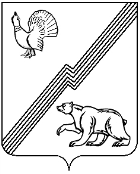 ДУМА ГОРОДА ЮГОРСКАХанты-Мансийского  автономного округа – ЮгрыРЕШЕНИЕот 26 февраля 2015 года                                                                   		                            № 5Об утверждении Стратегиисоциально-экономическогоразвития муниципального образования  город Югорск до 2020 года и на период до 2030 годаВ соответствии с Федеральным законом от 06.10.2003 № 131-ФЗ «Об общих принципах организации местного самоуправления в Российской Федерации», Федеральным законом от 28.06.2014 № 172-ФЗ «О стратегическом планировании в Российской Федерации», распоряжением Правительства Ханты-Мансийского автономного округа - Югры от 22.03.2013 № 101-рп «О стратегии социально-экономического развития Ханты-Мансийского автономного округа - Югры до 2020 года и на период до 2030 года», руководствуясь Уставом города Югорска,ДУМА ГОРОДА ЮГОРСКА РЕШИЛА:1. Утвердить Стратегию социально-экономического развития муниципального образования город Югорск до 2020 года и на период до 2030 года (приложение).2.  Настоящее решение вступает в силу после его подписания.Глава города Югорска  								          тР.З. Салахов«27» февраля 2015 года (дата подписания)Приложение к решению Думы города Югорскаот 26 февраля 2015 года № 5Стратегия социально-экономического развития муниципального образования город Югорск до 2020 года и на период 2030 годаСОДЕРЖАНИЕВведениеСтратегия социально-экономического развития муниципального образования город Югорск до 2020 года и на период до 2030 года (далее также – Стратегия, Стратегия города Югорска) определяет систему долгосрочных целей, важнейшие направления деятельности, приоритеты социально-экономической политики муниципального образования и механизмы достижения намеченных целей.Стратегическое планирование неотъемлемая часть муниципального управления. Необходимость эффективного развития требует умения организовать деятельность по формированию муниципальной политики, оперативно учитывая вновь возникающие  угрозы и используя новые возможности. Быстро изменяющиеся экономические тенденции, глобальная и региональная реорганизация промышленного инвестирования и растущая конкуренция среди городов и регионов за жизненные ресурсы – основные характеристики современной экономики. Поэтому важнейшая задача органов местного самоуправления – выработать стратегию активного развития и обеспечить успешное развитие муниципального образования на долгосрочный период.Управление развитием муниципального образования является составной частью государственно-регионального управления. Наличие экономического, социального, интеллектуального, управленческого потенциала позволяет оценивать конкурентоспособность и перспективы развития. Однако, в социально-экономическом развитии России, как  в развитии региона и отдельного муниципального образования – малого города, к которым можно отнести Югорск, имеется целый ряд проблем: невысокие темпы структурных преобразований, низкая эффективность работы предприятий и предпринимателей, неразвитость инфраструктуры, высокая изношенность жилищно-коммунального хозяйства и другие проблемы.В связи с этим, назрела необходимость в разработке новых инструментов государственного, регионального и местного регулирования стратегического развития муниципального образования, которые заключаются во взаимной увязке интересов всех участников этого процесса.Современный город должен характеризоваться инновационными процессами, обеспечивающими взаимодействие хозяйствующих субъектов на основе специализации и кооперации, участия в совместных проектах, повышении уровня диверсификации. Наиболее полное использование потенциала города обеспечивает многофункциональность, позволяющая эффективно функционировать в условиях рыночной экономики.Для развития малого города, наряду с экономической системой, обеспечивающей высокотехнологичные и высокооплачиваемые рабочие места, требуется высокий уровень развития социальной сферы (образование, здравоохранение, культура, спорт).Разработка Стратегии города Югорска осуществлялась с целью формулирования требуемого будущего целевого видения образа города на основании единовременного выборочного исследования муниципальной экономики и социальной сферы с применением системного и стратегического анализа.Раздел 1. Исходные конкурентные возможностиВнешние факторы развитияЭкономико – географическое положениеЮгорск относится к западным территориям Ханты - Мансийского автономного округа - Югры. Географически территория города представляет собой южные отроги Северо - Сосьвинской возвышенности, к югу постепенно переходящие в Кондинскую низменность.Рельеф поверхности в границах муниципального образования преимущественно равнинный, полого - холмистый, местами, осложненный большими понижениями.Город Югорск, как и многие муниципальные образования округа, находится в условиях рискованного земледелия. Безморозный период длятся немногим более 2 месяцев, примерно с 10 июня по 20 августа. Зимой почвы промерзают на большую глубину. Весной земля оттаивает очень медленно и прогревается летом на незначительную глубину. Почвы преобладают песчаные, супесчаные, глинистые, имеются торфяные.Песчаные почвы очень быстро охлаждаются и плохо удерживают влагу. Глинистые почвы сильно затапливаются в низинах и на ровных участках; они сильно уплотняются во время засухи. Почвы по своей структуре очень бедные и без внесения удобрений дают очень низкий урожай; кроме того, в них почти нет йода и селена. Плотные, тяжелые, кислые почвы не только замедляют, но и нарушают механизм развития растений.В состав городской территории входит отдельно стоящий микрорайон Югорск – 2, расположенный в 15 километрах от основного населенного пункта.  Климатические условияКлимат территории резко континентальный. Возвышенное положение не мешает проникновению сюда как северных, так и южных ветров. Лето приходит в конце мая - начале июня. Погода летом переменчива: прохладные дождливые дни могут смениться душной жаркой погодой.	В соответствии с климатическим районированием территории Российской Федерации в целях строительства, город Югорск относится к 1 климатическому району, подрайону I Д, который характеризуется суровой и длительной зимой, коротким световым годом, большой продолжительностью отопительного периода. Согласно санитарно-климатическому районированию, территория города Югорска относится к зоне умеренного ультрафиолетового дефицита.Среднегодовое количество осадков - 505 мм. Максимум осадков выпадает в июле и августе и составляет 66 - 71 мм. Характер летних осадков обычно – ливневый.Устойчивый снежный покров устанавливается 24 октября, сходит 22 апреля, число дней со снежным покровом - 190. Средняя декадная высота снежного покрова (открытое место) - 55 см.Среднегодовая величина относительной влажности воздуха составляет 73%, достигая наибольших значений в холодный период 80 - 82%, наименьших – летом 60 - 62%.Годовая сумма фактической суммарной радиации (прямой и рассеянной) составляет примерно 80 ккал/кв.см.Муниципальное образование город Югорск в региональной экономикеЮгорск динамично развивающийся малый город Ханты-Мансийского автономного округа - Югры, сочетающий в себе все тенденции и особенности, которые закладываются региональной стратегией развития. В объеме отгруженных товаров собственного производства, выполненных работ и услуг собственными силами крупных и средних организаций город Югорск занимает следующие позиции (по данным 2013 года):- обрабатывающие производства – 1% общего объема производства в округе;- производство и распределение электроэнергии, газа и воды – 0,3% общего объема;- выполнение работ и услуг по виду деятельности «Строительство» – 1,4%, работы и услуги по данному виду на душу населения – 91,8 тыс. рублей, что составляет 3 место по округу (1 место – Когалым, 2 место – Сургут);- оборот розничной торговли в общей структуре автономного округа – 1,3% (7 место);-  крупными и средними организациями города Югорска перевезено 0,5% от общего объема перевозок по Ханты-Мансийскому автономному округу – Югре, а грузооборот -2%;- производство продукции сельскохозяйственными организациями составило по скоту и птице – 4,4%, по молоку – 17%.Югорск выгодно отличается от других городских округов по уровню доходов населения, а именно, среднемесячная заработная плата одного работника в организациях (без субъектов малого предпринимательства) составляет 68 064,2 рубля – 2 место по округу (1 место – Сургут). Среднегодовая численность занятых в экономике составляет 19,3 тыс. человек или 2,1% от численности занятых в экономике автономного округа. Югорск - столица окружного фестиваля самодеятельных театральных коллективов «Театральная весна», регионального фестиваля-конкурса самодеятельных творческих коллективов и исполнителей «Северное сияние». Внутренние факторы развитияЗемельные ресурсыТаблица 1Современное функциональное использование территории города ЮгорскаТаблица 2Современное функциональное использование территории города Югорска (в границах населенного пункта)Освоению земель города Югорска серьезно препятствуют зоны санитарных разрывов от магистральных газопроводов. Основные объекты магистрального трубопроводного транспорта размещены в северной и северо - западной частях территории города. Полезные ископаемыеВ геологическом отношении территория города практически не изучена, хотя в соседнем Советском районе найдены такие полезные ископаемые, как кремнисто - опаловые породы, бентониты, кварцевые пески (ценное сырье для стекольной и формовочной промышленности).По данным Департамента по недропользованию Ханты - Мансийского автономного округа - Югры на территории города за 2012 год  оформлено 6 лицензий на добычу общераспространенных полезных ископаемых, в том числе: 5 – на добычу песка, одна – на добычу торфа. Помимо этого, на территории города определен один участок месторождения песка из нераспределенного фонда недр «Карьер минерального грунта 104-11-5.1».Водные ресурсы Территория города располагается в бассейне рек Ух и Эсс, являющихся притоками реки Конда.В зимний период реки питаются исключительно грунтовыми водами, и качество речной воды мало отличается от грунтовых вод. Грунтовые воды гидрокарбонатные с повышенным содержанием железа. Сток атмосферных вод на территории затруднен и происходит замедленно, что вызывает значительное переувлажнение и заболачивание территории.Характерной особенностью территории является почти полное отсутствие крупных озер. По поймам водотоков и обширных болот развита сеть мелких озер, большая часть которых мелководна, находится в стадии заторфовывания и, частично, пересыхает в сухое время года.Лесные и биоресурсы Все леса, расположенные в границах населенного пункта город Югорск, относятся к территории Эсского участкового лесничества Советского лесничества. Площадь лесных массивов составляет 16 669,7 га.В границах города расположен государственный природный заказник федерального значения «Верхне - Кондинский».Природно - географические условия территории, наличие и сочетание различных типов местообитания животного мира в регионе, совместно с антропогенным фактором определяют состояние фауны лесов городского округа. Фауну позвоночных представляют типичные таежники – лось, медведь, лисица, белка, заяц - беляк, бурундук.Широко распространены мышевидные грызуны – землеройки, полевки, мыши, лемминги, бурозубки.В списке лесных птиц отмечаются тетерев, глухарь, рябчик.  Из других видов птиц – кедровка, снегирь, щур, темноголовая и буроголовая гаички, свиристель, обыкновенная кукушка, клест еловик, зяблик, долгохвостая синица, белая трясогузка, поползень.Растительные ресурсыВ зависимости от рельефа и почвенных условий на территории сочетаются основные типы растительности: леса и болота (лесистость составляет 32%).По преобладанию основных пород выделяются леса светлохвойные и темнохвойные. Светлохвойные леса, образованные сосной обыкновенной, произрастают на песчаных и супесчаных почвах.Темнохвойные леса, образованные елью сибирской, кедром, пихтой с преобладанием насаждений из сосны обыкновенной и со значительным участием березы – на глинистых и суглинистых почвах. Разнообразие природных условий обусловило формирование различных мхов от лишайников беломошных до сфагновых. На песчаных почвах, сухих возвышенных элементах рельефа растут боры лишайниковые. Для территории  характерна  заболоченность.  Демографическая ситуация, рынок труда и уровень жизни населенияДемографическая ситуацияДинамика демографических процессов в городе Югорске на протяжении последних  10-ти лет характеризуется стабильной тенденцией роста численности населения.Среднегодовая численность населения за 2013 год составила 35,5 тыс. человек.Диаграмма 1Демографические показателиУстойчивость демографического развития обусловлена молодой возрастной структурой населения, относительно невысоким уровнем смертности и благоприятной социально - экономической ситуацией, сложившейся в муниципальном образовании.Диаграмма 2Возрастная структура населенияНа увеличение демографического потенциала города оказывают влияние миграционные процессы. Потребность экономики города в трудовых ресурсах восполняется за счет внутри и межрегиональных миграционных потоков и, частично, за счет привлечения иностранной рабочей силы, в том числе и в рамках межгосударственных соглашений с такими странами СНГ, как Беларусь и Казахстан.Несмотря на положительную динамику общего роста численности населения города, наблюдается снижение прироста населения трудоспособного возраста и увеличение прироста населения младшего и старшего трудоспособного возраста, что влечет за собой увеличение расходов бюджетов всех уровней на выполнение государственных гарантий в сфере здравоохранения, образования, а так же социальных обязательств по пенсионному и социальному обеспечению горожан. Демографическая ситуация, в основе которой лежат глубокие социальные процессы, усугубляется стремительным распространением вредных привычек и социально опасных заболеваний, пагубно влияющих, как на количественный, так и качественный состав населения.Диаграмма 3Коэффициенты естественного движения на 1000 человек населенияУровень рождаемости населения города во многом зависит от количества женщин фертильного возраста, число которых в прогнозном периоде времени будет увеличиваться. Таблица 3Показатели рождаемости населенияУспешная реализация демографических программ по стимулированию рождаемости позволяет сохранять общий коэффициент рождаемости, а консолидация ресурсов государственных программ позволяет сдерживать  общий коэффициент смертности.Планомерное и своевременное проведение диспансеризации взрослого населения с целью выявления заболеваний на ранних стадиях, проведение периодических медицинских осмотров работающего населения, модернизация оборудования и использование инновационных технологий в системе оказания медицинских услуг, позволяет обеспечивать сохранение и укрепление здоровья, и как следствие, повышение продолжительности и качества жизни населения. Труд и занятость населенияДля социально - экономического развития города Югорска наличие трудовых ресурсов и предложения рабочей силы, являются относительно благоприятными. Для регулирования правоотношений в области трудовой миграции, в том числе и из зарубежных стран, необходима разработка и реализация дополнительных мер государственного регулирования рынка труда, за счет интегрированных действий органов исполнительной власти федерального и регионального уровней направленных на социальную защиту внутренних трудовых ресурсов. Отсутствие высокооплачиваемых вакансий в базе данных городского центра занятости населения, отсутствие высокооплачиваемых рабочих мест в муниципальных и частных предприятиях, отсутствие дополнительных рабочих мест на местных предприятиях нефтегазового комплекса приводит к трудовой миграции в пределах Ханты - Мансийского автономного округа - Югры. Своевременная и целенаправленная профориентация старшеклассников образовательных школ профессиям, востребованным на региональном рынке труда, позволяет снизить уровень безработицы за счет выпускников учебных заведений профессионального образования. Исполнение программных мероприятий по содействию и стабилизации ситуации на рынке труда  в полном объеме позволяет снимать напряженность местного рынка труда. Диаграмма 4Трудовые ресурсы города ЮгорскаСитуация на рынке труда характеризуется тенденцией снижения удельного веса трудовых ресурсов в общей численности населения, обусловленного снижением удельного веса населения трудоспособного возраста, что, в свою очередь, определяет и снижение уровня общей безработицы.Уровень жизни населенияОсновным источником доходов населения города является заработная плата работающих горожан, пенсии и пособия  пожилых и неработающих жителей, стипендии и пособия студентов и детей.Рост доходов населения обеспечивается, прежде всего, доходами от занятости, предпринимательской деятельности и социальных трансфертов.Диаграмма 5Основные виды доходов населения Мероприятия, направленные на повышение уровня заработной платы низкооплачиваемых категорий работников бюджетной сферы, позволили исключить случаи выплаты заработной платы ниже величины минимального размера оплаты труда, установленного на территории Ханты - Мансийского автономного округа - Югры. В целом, отмечается положительная динамика роста заработной платы работников бюджетных учреждений. Достижение целевых ориентиров заработной платы, в установленные майскими указами Президента Российской Федерации 2012 года сроки, осуществляется с учетом всех источников финансирования, в том числе за счет средств от приносящей доход деятельности, а также за счет проведения мероприятий по оптимизации расходов в отраслях бюджетной сферы.Диаграмма 6Доля населения с доходами ниже прожиточного минимумаКроме этого, государственная политика, направленная на реализацию мер по улучшению пенсионного обеспечения граждан путем индексации базовой и страховой части пенсий с учетом прогнозируемого индекса потребительских цен и установление размера социальной пенсии на уровне прожиточного минимума пенсионера, позволяет повышать уровень жизни данной социально-демографической категории населения.Задачи по  обеспечению достойного уровня жизни населения, с учетом предоставления социальных гарантий льготным категориям населения, позитивного развития человеческого потенциала и снижения социальной напряженности среди населения города Югорска, обеспечиваются ежегодным ростом денежных доходов населения и сохранением показателя доли горожан, имеющих доходы ниже прожиточного минимума на уровне не выше 5,5%, и бюджетными ресурсами. Развитие основных отраслей экономикиГрадообразующим предприятием города Югорска является общество с ограниченной ответственностью «Газпром трансгаз Югорск», обладающее одной из самых мощных газотранспортных систем в Российской Федерации. Предприятие входит в единую систему газоснабжения страны и является головным предприятием, принимающим газ от месторождений севера Тюменской области: Медвежьего, Уренгойского, Ямбургского, Юбилейного и транспортирующего его по многониточной системе газопровода. Территориально магистральные газопроводы предприятия располагаются на землях Ямало - Ненецкого и Ханты - Мансийского автономных округов и Свердловской области. Ежесуточно транспортируется 1,3 миллиарда кубометров газа в российские регионы, в страны ближнего зарубежья и в Европу.Деятельность ООО «Газпром трансгаз Югорск» имеет большое значение не только для территории города Югорска, но и всего региона в целом, что обуславливает структуру экономики по видам деятельности муниципального образования.Таблица 4Объем отгруженных товаров собственного производства, выполненных работ и услуг по основным видам экономической деятельности (по крупным и средним предприятиям)млн. рублейДоминирующие позиции в структуре экономики по видам деятельности занимают виды деятельности сферы материального производства – 99%. При этом из всех видов деятельности сферы материального производства наибольший объем отгруженных товаров собственного производства, услуг и работ, оказанных собственными силами предприятий, приходится на вид деятельности «транспортирование по трубопроводам газа и продуктов его переработки». Промышленность и энергетикаПроизводственный потенциалНаибольшую долю в структуре промышленного производства составляют обрабатывающие предприятия – 65,5%. В городе осуществляется выпуск пищевых продуктов, швейное производство, обработка древесины, издательская и полиграфическая деятельность. Основной объем обрабатывающих производств приходится на оказание услуг по ремонту машин и оборудования, электрооборудования, электронного и оптического оборудования – 82,2%.Производством пищевых продуктов на территории города Югорска занимаются ООО «Сельскохозяйственное перерабатывающее предприятие «Югорское», обеспечивающее население города молочной продукцией и мясом, а также малое предприятия ООО «Реванш», выпускающее хлеб и хлебобулочные изделия. Производство колбасных изделий осуществляет крестьянское (фермерское) хозяйство (КФХ) Е.В. Багаевой.ООО Реванш обеспечивает хлебом и хлебобулочными изделиями торговые предприятия города Югорска, Советского района, п. Приполярный. Швейное производство в городе осуществляет Цех по ремонту и пошиву спецодежды Югорского Управления материально-технического снабжения и комплектации ООО «Газпром трансгаз Югорск», основным видом деятельности которого является выполнение качественного ремонта и пошив спецодежды и трикотажных изделий широкого ассортимента для работников ООО «Газпром трансгаз Югорск». Отгрузка продукции сторонним организациям не осуществляется.Обработкой древесины в городе Югорске занимается малое предприятие ООО «Тайга», которым ежегодно заготавливается порядка 15,0 тыс. куб. м.  древесины, производится 10,0 тыс. куб. м.   пиломатериалов. Основными потребителями древесины являются предприятий, расположенные на территории округа.Издательскую и полиграфическую деятельность в муниципальном образовании город Югорск осуществляют МУП г. Югорска «Югорский информационно - издательский центр» (выпуск городской газеты «Югорский вестник», различная печатная и бланочная продукция) и редакция газеты «Норд» ООО «Газпром трансгаз Югорск» (ведомственная газета «Норд»). Услуги по монтажу, ремонту и техническому обслуживанию оборудования, относящиеся к виду экономической деятельности «производство машин и оборудования» осуществляют: Управление по эксплуатации зданий и сооружений ООО «Газпром трансгаз Югорск» - по оборудованию общего назначения, ООО «РПФ «Витязь» - гусеничной технике, используемой в строительстве. Предоставление услуг по монтажу, техническому обслуживанию и ремонту приборов и инструментов для измерений, контроля и прочих целей осуществляют управление ООО «Фирма «Сервисгазавтоматика» обслуживающее подразделения ООО «Газпром трансгаз Югорск», а также МУП «Югорскэнергогаз», которое предоставляет услуги по обслуживанию приборов котельных. Производством раствора, бетона, тротуарной плитки занимается малое предприятие ООО «Реал – Сервис», проектная мощность которого составляет порядка 18,0 тыс. куб. м.   строительных материалов.Энергетическая структураОсновным производителем теплоэнергии является МУП «Югорскэнергогаз». Ежегодно предприятием отпускается более 400 тыс. Гкал, из них 60% - населению на коммунально - бытовые нужды. Число теплоустановок и теплоцентралей, обслуживаемых предприятием, составляет 31 единицу; протяженность уличных тепловых сетей в двухтрубном исчислении – 110,8 км.Обслуживанием электрических сетей занимается ОАО «ЮТЭК - Югорск», передачей и распределением электроэнергии - Югорский филиал окружного предприятия ОАО «ЮТЭК». Протяженность линий электропередач - 768,4 км, в том числе наружного и кабельного освещения города – 135,6 км, количество трансформаторных подстанций составляет 158 единиц.В настоящее время в городе насчитывается 228,9 км газораспределительных сетей, 26 газорегуляторных пунктов, 48 газифицированных коммунально - бытовых котельных, 2 071 автономная индивидуальная котельная, 11 219 квартир  газифицировано природным газом, 344 квартир (домов), оборудованных газо - баллонными установками. Развитие газовых сетей города Югорска, особенно центральной его части, первоначально велось по тупиковой схеме без учёта интенсивного строительства новых микрорайонов с многоэтажной и индивидуальной застройкой и массового перехода населения на автономное газовое отопление.В городе усиленными темпами ведётся жилищное строительство, проводится газификация вновь застраиваемых микрорайонов.Планируется перевод частного сектора на индивидуальное газовое отопление. Целью данных мероприятий является снижение затрат на содержание и эксплуатацию инженерных сетей, возможность высвобождения мощностей котельных, вывод из эксплуатации изношенного и малоэффективного котельного оборудования.ТранспортГород Югорск имеет удобную транспортную схему. Железнодорожное сообщение осуществляется Свердловской железной дорогой, в 15 км от города расположен аэропорт Советский категории МВЛ-1, позволяющий принимать большегрузные самолеты. Данный аэропорт выполняет внутренние российские рейсы по следующим направлениям: Москва, Екатеринбург, Тюмень, Белоярский, Надым.Расстояние воздушным путем до окружного центра, города Ханты - Мансийска, составляет 380 км, до областного центра, города Тюмени - 530 км, по железной дороге через Екатеринбург - 980 км. На территории города проходит участок железной дороги «Екатеринбург - Приобье» Свердловской железной дороги и расположена железнодорожная станция – Геологическая. Станция является промежуточной, отнесена к 4 классу и оборудована для приема грузовых составов длиной 750 метров, пассажирских поездов - 500 метров. Размеры движения: 8 пар грузовых поездов в сутки, 3 пары - пассажирских (дальнего следования и местных) и 1 пара пригородных поездов. Установлен максимальный размер санитарно - защитной зоны от железной дороги - 100 м.Грузового двора на станции Геологическая нет, погрузка и выгрузка вагонов производится на подъездных путях. Объем погрузки - 2 вагона/90 тн. в сутки, выгрузка - 6 вагонов/270 тн. в сутки.Объемы пассажирских перевозок, осуществляемых по станции Геологическая, насчитывают 350 чел./сутки.Пассажирские перевозки осуществляют как пригородные поезда, так и поезда дальнего следования. В городе построено современное здание вокзала. Основой транспортного каркаса (автомобильные дороги) города Югорска являются:- автодороги регионального значения «г. Югорск – пгт. Таежный», «Кольцевая», «г. Югорск – г. Советский» (являющиеся частью автомобильной дороги «Югра», направление Екатеринбург – Югорск – Советский – Ханты - Мансийск – Нефтеюганск – Сургут –Нижневартовск), общей протяженностью 23,43 км, субширотного направления;- частная автодорога «пос. Комсомольский - Узюм - Юганская КС» (направление Югорск – Агириш), общей протяженностью 10,67 км, меридионального направления.Технические категории автомобильных дорог общего пользования назначены в соответствии с данными, предоставленными ГУ «Управление автомобильных дорог» Ханты - Мансийского автономного округа - Югры. Через территорию населенного пункта проходят автодороги III категории, что противоречит действующим строительным нормам и правилам.Связь между городом и микрорайоном Югорск-2 осуществляется посредством автомобильных дорог регионального значения: «г. Югорск – пгт. Таежный» и «Подъезд к пос. Мансийский».Торговля и общественное питаниеУдельный вес оборота розничной торговли города Югорска в общем объеме продаж по автономному округу составляет 2%. Наблюдается увеличение оборота розничной торговли и общественного питания (диаграмма 1). Основными факторами роста объема оборота являются растущие доходы населения, устойчивый рост заработной платы и пенсий, развитие материальной базы торговли и рост потребительского кредитования. Диаграмма 7Оборот розничной торговли и общественного питания Оборот розничной торговли на душу населения в 2013 году составил 141,8 тыс. рублей и увеличился к 2009 году в 1,2 раза.  Оборот общественного питания за 5 лет увеличился в 1,5 раза. В городе Югорске по состоянию на 01.01.2014 насчитывается 263 предприятия розничной торговли, в том числе 203 магазина, 6 торговых центров, 8 оптовых предприятий, 1 универсальный розничный рынок и 45 объектов мелкорозничной торговой сети. За 5 лет общая площадь торговых организаций города выросла в 1,4 раза, что свидетельствует о развитии данного сектора экономики.Диаграмма 8Площадь торговых организаций Учитывая высокие реальные располагаемые доходы  населения и темпы развития малого бизнеса, можно говорить об инвестиционной  привлекательности нашего города и об открытии  на территории города крупных современных торговых объектов, обеспечивающих потребности не только жителей города Югорска, но и  близлежащие населенные пункты.Малое и среднее предпринимательствоСубъекты малого и среднего предпринимательства города Югорска (далее - субъекты предпринимательства) охватывают все формы материального и нематериального производства. Основными направлениями их деятельности являются: розничная торговля, общественное питание, бытовое обслуживание, строительство, авто – заправочные станции, транспортное обслуживание и другие виды деятельности. Субъекты предпринимательства осваивают и новые виды деятельности, такие как консалтинговые и клиринговые услуги.С каждым годом становится  более весомым  вклад  предпринимательского сообщества  в решение вопросов социально - экономического развития города Югорска. Путем создания новых предприятий и рабочих мест субъекты предпринимательства обеспечивают частичное решение проблемы занятости населения, насыщения рынка товарами и услугами.  Таблица 5Численность населения, занятого в малом и среднем предпринимательствеС 2009 года численность занятых в малом и среднем предпринимательстве увеличилась на 60%, а их доля в общем числе занятых в экономике возросла с 19,1% до 31,3%, что говорит о высокой предпринимательской активности жителей города.Объем оборота малых предприятий увеличился на 32,7%. Диаграмма 9Объем оборота малых и средних предприятийНаблюдается рост объемов выпуска товаров субъектами предпринимательства и численности работающих, в сфере малого и среднего предпринимательства, что свидетельствует о стабильности функционирования этого сектора экономики на территории муниципального образования. Диаграмма 10Объем производства хлеба и хлебобулочных изделийДиаграмма 11Объем производства пиломатериаловОбъем средств, направленных субъектами предпринимательства на строительство объектов капитального характера за период с 2009 по 2013 годы составил 1 654,3 млн. рублей.Субъекты предпринимательства активные участники конкурсов на поставку товаров и оказание услуг для муниципальных нужд. Диаграмма 12Доля размещения муниципальных заказов у субъектов предпринимательстваРазвитию малого и среднего предпринимательства в городе Югорске способствует инфраструктура по его поддержке, в которую входит: администрация города Югорска, филиал Фонда поддержки предпринимательства Югры, Югорский филиал ООО «Окружной бизнес – инкубатор», Координационный совет по развитию малого и среднего предпринимательства при администрации города Югорска, Совет предпринимателей города Югорска. ИнвестицииОдним из положительных моментов развития любого муниципального образования является привлечение на его территорию как можно большего количества инвестиций, благодаря которым имеется возможность улучшить благосостояние проживающего в нем населения.В разрезе видов экономической деятельности основная доля принадлежит транспорту и связи, основным представителем которого является градообразующее предприятие ООО «Газпром трансгаз Югорск». Помимо обновления своих производственных фондов предприятие вносит значительный вклад в развитие социальной инфраструктуры города.Порядка 40% инвестиций осуществляется за счет бюджетных средств, из них средства бюджета автономного округа (74,4%), направлены на реализацию целевых программ. Город Югорск участвует в реализации 20 государственных программ Ханты – Мансийского автономного округа - Югры, в том числе касающихся строительства новых и реконструкции уже имеющихся объектов социальной сферы и городского хозяйства.Жилищное строительство – одно из приоритетных направлений развития города. Строительство жилья в городе осуществляется достаточно высокими темпами.Более тысячи земельных участков, выделенных под индивидуальное жилищное строительство, находятся в состоянии застройки. Предполагается вложение частных инвестиций в реконструкцию трех котельных для улучшения инженерно-технического обеспечения инвестиционных проектов, размещаемых на территории города Югорска.Для строительства логистического центра предлагается в аренду земельный участок площадью 18,2 га в северо-восточной промышленной зоне города Югорска, Инженерные коммуникации (газ, вода, электричество, связь) находятся в непосредственной близости от территории земельного участка. В результате проведенной реконструкции электрических подстанций город получил дополнительные мощности по электроэнергии (увеличение мощности с 52 тыс. мВт до 82 тыс. мВт).Производится модернизация водоочистных и канализационно-очистных сооружений, что увеличит производительность сооружений (ВОС до 15 тыс. куб. метров в сутки, КОС до 14 тыс. куб. метров в сутки).Таким образом, у города есть потенциал по подключению новых объектов и реализации новых инвестиционных проектов.Таблица 6Распределение инвестиций в основной капитал по источникам финансирования (без субъектов малого предпринимательства и объема инвестиций, не наблюдаемых прямыми статистическими методами)млн. рублейВ городе Югорске создан Координационный совет по вопросам развития инвестиционной деятельности, целью работы которого является содействие развитию инвестиционной деятельности на территории города Югорска, включая привлечение инвестиций для реализации приоритетных инвестиционных проектов (в том числе на принципах государственно (муниципального) – частного партнерства).Одним из приоритетных направлений инвестиционной политики может стать реализация проекта музейно – туристического комплекса «Ворота в Югру». Данным проектом планируется разработка концептуальной структуры и экспозиционного плана туристического комплекса и технического плана планировочной композиции ландшафта. (107,6 га). Реализация этого проекта позволит создать инвестиционную площадку для дальнейшего привлечения предпринимателей к реализации инвестиционных проектов по строительству социальной инфраструктуры (гостиничный комплекс, выставочные центры, здания для проведения конференций, фестивалей, места для индивидуального отдыха).	Выполняются мероприятия по содействию развитию градостроительной деятельности в рамках муниципальной программы «Обеспечение доступным и комфортным жильем жителей города Югорска на 2014 – 2020 годы»,  в результате реализации которой, будут решены следующие задачи: разработана комплексная система управления развитием территории города Югорска;разработан проект планировки улично – дорожной сети;разработаны проекты планировки новых микрорайонов в соответствии с генеральным планом;разработаны местные нормативы градостроительного проектирования.	В составе комплексной системы управления развитием территории ведется разработка программы инвестиционного освоения территории города Югорска, которая будет содержать комплекс мер по наращиванию инвестиционного потенциала и минимизации инвестиционных рисков. В составе программы планируется сформировать план мероприятий инвестиционного освоения территории города и схему инвестиционного освоения с указанием местоположения сформированных земельных участков с установленным разрешенным использованием.Разработка программы осуществляется с учетом главных целевых установок муниципальной инвестиционной политики:сохранение и создание рабочих мест; расширение налогооблагаемой базы местного бюджета;стимулирование занятости социально незащищенных слоев населения, осуществление отдельных проектов, определяющих социально-экономическое развитие города.В целях улучшения инвестиционного климата проводятся мероприятия по формированию земельных участков и по уточнению границ ранее учтенных земельных участков за счет средств городского бюджета. Городская средаЖилищно – коммунальный комплекс	Развитие жилищно-коммунального комплекса территорий является одним из ключевых направлений деятельности органов местного самоуправления, основная цель которого - формирование эффективной системы хозяйствования и обеспечение предоставления качественных услуг тепло-водо-электро-газоснабжения населению. В городе ежегодно строятся современные многоквартирные жилые дома улучшенной планировки и повышенной комфортности, застраиваются целые микрорайоны частной индивидуальной застройки. Но, несмотря на общее благополучие, большая часть многоквартирного жилищного фонда построена в 70-80-х годах и прежними владельцами капитально не ремонтировалась. Нормативный срок эксплуатации до капитального ремонта 20-25 лет, то есть у большей части жилфонда либо наступил срок проведения капитального ремонта, либо наступит в ближайшее время. Таблица 7Показатели функционирования и развития жилищного хозяйстваПо проценту износа в общем объеме жилищного фонда города имеется большая доля жилья с износом:- от 0 до 30% - 515,7 тыс. кв. метров;-  от 31 до 65% - 342,3 тыс. кв. метров;-  от 66% и более -128,9 тыс. кв. метров; в том числе ветхого жилья – 103,2 тыс. кв. метров;           аварийного жилья – 10,8 тыс. кв. метров.Рост доли ветхого и аварийного жилья по городу Югорску за последние пять лет составил 290% и достиг 11,6% в 2013 году. Большая часть жилищного фонда имеет центральное отопление.Развитие промышленной инфраструктуры, строительство жилья, благоустройство города способствуют увеличению потребности в энергоресурсах.Таблица 8Показатели, характеризующие состояние и функционирование коммунальных сетей Теплоснабжение в городе осуществляется от 61 котельной, в том числе от 31 муниципальной котельной общей мощностью 313,6 Гкал/ч. Система центрального теплоснабжения – закрытая. Прокладка тепловых сетей – подземная и надземная.Протяжённость канализационных сетей составляет 214,0 км, в эксплуатации находится 32 КНС.Протяжённость сетей водоснабжения составляет 262,4 км, в эксплуатации находится 29 подземных источников (скважин)  1-го подъёма.Выполнены схемы водоснабжения и водоотведения города Югорска.Развитие электрических систем города проводится на основании генеральной схемы электроснабжения, основной целью является подача конечному потребителю в полном объёме электрической энергии, соответствующей всем стандартам качества.К основным проблемам жилищно-коммунального комплекса относится физический (моральный) износ оборудования предприятий жизнеобеспечения и инженерных сетей.На сегодняшний день из-за высокого износа тепловых сетей наблюдаются высокий уровень потерь тепловой энергии в сетях, высокие затраты на транспортировку теплоносителя в связи с протяженностью сетей в частном секторе города. Из-за высокого износа сетей водоснабжения и водоотведения наблюдаются высокий уровень технологических потерь, а также наблюдается дефицит мощности очистных сооружений канализации. В целях обеспечения комфортного проживания и досуга населения, за счет средств городского бюджета содержатся объекты благоустройства, детские и спортивные площадки, городские дороги и проезды, малые архитектурные формы, особое внимание уделяется озеленению города. В 2013 году в городе устроено 160,1 тыс. кв. метров газонов, 4 альпийских горки, высажено 226 тысяч цветов по городу.  Каждый год  ассортимент цветов, их окраска и художественное оформление меняется. Городской транспортПассажирские перевозки автомобильным транспортом по муниципальным маршрутам осуществляют одно автотранспортное предприятие (муниципальные перевозки) и субъекты малого предпринимательства (коммерческие перевозки), что позволяет удовлетворить потребности населения в передвижении по городу, в микрорайон  Югорск-2 и на дачные участки.Индивидуальные предприниматели, на долю которых приходится основное количество пассажирских перевозок в городе, составляют достойную конкуренцию автотранспортному предприятию на рынке услуг по перевозке пассажиров автомобильным транспортом.Ежедневно на городские маршруты выходит в среднем 19 единиц транспортных средств, из них транспорт индивидуальных предпринимателей составляет 79%, причем этот показатель постепенно увеличивается.  Коммуникационная инфраструктура и финансовые институты, связьУслуги связи на территории города Югорска оказывают: Советский районный узел электросвязи Няганского территориального узла электросвязи Ханты-Мансийского филиала электросвязи ОАО «Ростелеком »; Управление связи «Югорскгазтелеком» ООО «Газпром трансгаз Югорск»; филиалы операторов сотовой связи «Мегафон», «Utel», «МТС» и «Билайн», «Мотив». Предоставление услуг почтовой связи на территории города осуществляют 3 отделения почтовой связи, входящие в состав Управления Федеральной почтовой связи Ханты – Мансийского автономного округа – Югры.В городе успешно развивается сеть пользователей Интернет. Систему финансовых институтов представляет сеть банков, осуществляющих свою деятельность на территории города: ОАО «Ханты-Мансийский банк», ОАО «Газпромбанк» (филиал ГПБ (ОАО) в г. Югорске), Акционерный коммерческий Сберегательный банк Российской Федерации (Сбербанк России), ООО Акционерный коммерческий банк содействия коммерции и бизнесу («СКБ-Банк» в Югорске) и другие.Все банки осуществляют активную кредитную политику, связанную с кредитованием юридических и физических лиц. Большим спросом у населения пользуются потребительские кредиты; осуществляется выдача ипотечных кредитов.На территории города работают филиалы крупных страховых компаний: Югорский филиал ОАО «СОГАЗ», Югорский филиал ОАО «Газпроммедстрах», Югорский филиал ООО «Росгосстрах - Урал», Югорский филиал ОАО «Югория».Общественная и экологическая безопасностьОбщественная безопасностьКриминогенная обстановка в городе на постоянной основе контролируется действующими на территории муниципального образования правоохранительными органами (ОМВД России по городу Югорску, Югорская межрайонная прокуратура, Югорский межрайонный следственный отдел следственного управления следственного комитета Российской Федерации по Ханты - Мансийскому автономному округу - Югре), анализируется администрацией города Югорска.Квалификация совершаемых на территории города преступлений представляет собой преимущественно преступления в сфере имущественных правоотношений (кражи чужого имущества), преступления против личности (причинение телесных повреждений).Все профилактируемые лица постоянно проверяются в ходе оперативно - профилактических мероприятий («Ранее судимый», «Рецидив», «Надзор», «Условник» и т.д). Посредством совместной работы всех задействованных в профилактике правонарушений структур решаются вопросы регистрации, восстановления документов, устройства на работу граждан данной категории, установлено квотирование рабочих мест для лиц, освободившихся из мест лишения свободы, что способствует положительной динамике снижения рецидивной преступности.В профилактике преступлений и правонарушений немаловажную роль играют общественные формирования правоохранительной направленности, действующие в городе Югорске. Добровольная народная дружина города является неотъемлемой частью городской системы профилактики правонарушений в общественных местах и на улицах города. Члены дружины не только патрулируют совместно с сотрудниками ОМВД улицы, но также активно участвуют в формировании правовой культуры жителей города. В 2013 году в рамках реализации городской программы по оснащению улиц города системой видеонаблюдения приобретено необходимое оборудование и создан единый центр мониторинга, на въезде в город и на улицах города установлено 34 видеокамеры. Внедрение систем видеонаблюдения позволит повысить эффективность системы выявления правонарушений, во многом облегчит работу служб полиции  и станет сдерживающим фактором для потенциальных нарушителей правопорядка. ЭкологияОбеспечивая конституционное право граждан на благоприятную окружающую среду, администрация города Югорска ежегодно проводит активную работу по сохранению окружающей среды и проведению природоохранных мероприятий на территории города Югорска.Традиционно жители, организации и предприятия города активно участвуют в мероприятиях, проводимых на территории города Югорска, в рамках Международной  акции «Спасти и сохранить». Производится очистка городских лесов, зон отдыха и парков от бытовых и производственных отходов, ликвидации несанкционированных свалок бытового мусора  на территориях общего пользования города Югорска.   Ежегодно в эколого-просветительских мероприятиях принимают участие более  4 тысяч человек. Жители  Югорска активно поддерживают идею по благоустройству города  и принимают активное участие в мероприятиях экологической направленности. Деятельность в области охраны окружающей среды получила признание организаторами IV Всероссийского экологического проекта «Чистый город» и всероссийского экологического конкурса «Самый чистый город России» - 2013, в ходе которого город Югорск занял почетное призовое 2 место в категории малые муниципальные образования (городские округа). Социальная сфера ЗдравоохранениеЗдравоохранение в городе Югорске представлено бюджетным учреждением Ханты – Мансийского автономного округа – Югры «Югорская городская больница» (далее -  «Югорская городская больница»), ведомственным учреждением - санаторий-профилакторий ООО «Газпром трансгаз Югорск», бюджетным учреждением Ханты – Мансийского автономного округа – Югры «Советский психоневрологический диспансер» Югорский филиал,  индивидуальными предпринимателями, оказывающими населению медицинские, в основном, стоматологические услуги.Югорская городская больница состоит из круглосуточного стационара и амбулаторно-поликлинической службы. Стационар городской больницы оказывает медицинскую помощь жителям города круглосуточно и представлен отделениями для лечения остро заболевших и хронических больных (хирургическое, травматологическое, терапевтическое и других).По состоянию на 01.01.2014  развернуто 195 коек круглосуточного стационара и 72 койки  дневного пребывания. Кроме того, в стационаре развернуто 6 коек реанимации и 10 коек для новорожденных, в поликлинике (женской консультации) 10 коек дневного пребывания.Плановая мощность поликлиники (число посещений в смену) составляет 841 посещение.Скорую и неотложную помощь оказывают 10 выездных бригад скорой медицинской помощи, укомплектованных в соответствии со стандартами оснащения.В городе Югорске осуществляет свою деятельность Югорский филиал КУ ХМАО - Югры «Советский психо - неврологический диспансер», который оказывает неотложную и плановую специализированную психиатрическую, наркологическую, психотерапевтическую, психосоматическую, психолого – диагностическую помощь жителям города.На базе учреждения развернуто 30 коек круглосуточного пребывания и 20 коек дневного стационара при поликлинике. Мощность амбулаторно-поликлинического отделения филиала составляет 36 посещений в смену (88,6 на 10 тысяч населения).В целях обеспечения конституционных прав граждан Российской Федерации на получение бесплатной медицинской помощи в рамках Территориальной программы государственных гарантий оказания бесплатной медицинской помощи населению автономного округа, население города Югорска в государственных учреждениях здравоохранения, расположенных на территории города, обеспечивается бесплатной амбулаторной, стационарной и специализированной медицинской помощью. Осуществляются мероприятия по диагностике, лечению, профилактике заболеваний, включая проведение профилактических прививок, профилактических осмотров и диспансерного наблюдения, в том числе здоровых детей. Таблица 9Показатели системы здравоохранения  Осуществляет свою деятельность на территории города санаторий – профилакторий ООО «Газпром трансгаз Югорск». Мощность стационарного отделения составляет 280 коек, амбулаторно-поликлинического отделения – 600 посещений в смену. В структуру санатория-профилактория входит лечебно-диагностическое отделение, стоматологическое отделение, клинико-диагностическая лаборатория, терапевтическое отделение, отделение физио-, водо-грязелечения и лечебной физкультуры.  Санаторий – профилакторий является многопрофильным учреждением и осуществляет лечение заболеваний опорно-двигательного аппарата, желудочно-кишечного тракта, органов кровообращения, мочеполовой системы и др., за исключением инфекционных и онкологических заболеваний, состояний, требующих лечения в специализированных санаториях. Осуществляют медицинскую деятельность и индивидуальные предприниматели, оказывающие населению, в основном, стоматологические услуги.Снабжение медикаментами осуществляет сеть аптек: ОАО «Панацея», ОАО «Советская аптека», «Бережная аптека», ООО «Ригла», ООО «Исток». ОбразованиеМуниципальная система образования представлена 15 образовательными учреждениями: 7 общеобразовательных учреждений, в том числе одно учреждение повышенного уровня – «Лицей им. Г.Ф. Атякшева», 4 автономных дошкольных образовательных учреждения, 4 учреждения дополнительного образования детей. Кроме того в городе функционирует негосударственное образовательное учреждение «Православная гимназия имени Преподобного Сергия Радонежского». Профессиональное образование в городе осуществляют: Югорский политехнический колледж.Высшее образование представлено кафедрой «Энергетика» Уральского федерального университета имени Б.Н. Ельцина в Югорске, открытой в 2013 году на базе учебно-производственного центра ООО «Газпром трансгаз Югорск».Таблица 10Показатели системы образования  муниципального образования город ЮгорскВ последние годы в городе получил развитие негосударственный сектор дошкольного образования. Услуги предшкольного образования оказывают шесть предпринимателей города Югорска.  За период с 2010 года отмечается ежегодное увеличение среднегодовой численности детей, посещающих образовательные учреждения, реализующих основную общеобразовательную программу дошкольного образования. Прирост за 3 года составил 5%. Обеспеченность детского населения от 1 до 7 лет местами в дошкольных образовательных учреждениях ниже установленных нормативов, вместе с тем, все дети в возрасте от 3 до 7 лет охвачены  дошкольным образованием.Тенденция повышения рождаемости в городе обостряет проблему доступности услуг в области дошкольного образования для детей до 3 лет. Снижение очередности в детские дошкольные учреждения прогнозируется только при введении в эксплуатацию  новых детских садов в 2015 и последующих годах.В сфере общего образования проведена масштабная модернизация, а именно, оптимизация сети учреждений, оснащение их оборудованием, приведение материально-технической базы и инфраструктуры в соответствие с федеральными государственными образовательными стандартами, благодаря чему достигнуты следующие результаты:обновлены учебной литературой библиотечные фонды. Учащиеся первых, вторых и третьих классов на 100% обеспечены учебниками;возможность выхода в сеть Интернет с компьютеров, расположенных в библиотеках, имеют 45,6% учащихся; доля обучающихся, которым обеспечена возможность пользоваться широкополосным Интернетом (не менее 2 Мб/с) составляет 78,5%.Для использования современных интерактивных учебных пособий и электронных образовательных ресурсов, организации электронного документооборота в 3 учреждениях проведены локальные внутренние сети.Улучшились результаты образования. Средний тестовый балл по всем общеобразовательным предметам в дневных общеобразовательных учреждениях составил             63,2%, что выше окружного показателя, который составляет 62,8%.Ежегодно в олимпиадах и различных конкурсных мероприятиях принимает участие каждый пятый учащийся школ города.В связи с положительной демографической ситуацией начинает ощущаться нехватка мест в общеобразовательных учреждениях на ступенях начального и основного образования. Интенсивно застраиваемые микрорайоны города не обеспечены общеобразовательными учреждениями. В системе образования города стабильно работают 4 учреждения дополнительного образования детей: Детская школа искусств города Югорска, Детско-юношеский центр «Прометей», детская художественная школа, специализированная детско-юношеская спортивная школа олимпийского резерва «Смена».  В них занимаются 2 867 человек, или 49,0% от общего числа детей в возрасте от 5 до 18 лет. По сравнению с аналогичным периодом прошлого года охват увеличился на 87 детей. Это связано с введением в эксплуатацию нового здания МБОУ «Детская художественная школа» по ул. Никольской, что позволило привлечь большее количество контингента, создать новые возможности для повышения эффективности деятельности учреждения, тем самым повысив качество предоставляемых услуг дополнительного образования.С учетом детей, охваченных дополнительным образованием в общеобразовательных и дошкольных образовательных учреждениях, охват дополнительным образованием составил 86,1% от общего числа детей в возрасте от 5 до 18 лет. По сравнению с аналогичным периодом прошлого года охват увеличился на 1 148 детей. Это связано с расширением направленности предоставляемых дополнительных образовательных услуг в общеобразовательных учреждениях и дошкольных образовательных учреждениях.Культура и искусствоГород Югорск имеет сформированную и достаточно развитую сеть учреждений культуры, которая представлена пятью муниципальными учреждениями -  «Центр культуры «Югра-презент», «МиГ», «Центральный парк культуры и отдыха «Аттракцион», «Централизованная библиотечная система г. Югорска», «Музей истории и этнографии» и   ведомственным учреждением «Культурно-спортивный комплекс «Норд» ООО «Газпром трансгаз Югорск».Таблица 11Обеспеченность объектами культуры и искусства Муниципальное учреждение «Центр культуры «Югра - презент» имеет киноконцертный зал на 595 мест, укомплектованный современным светозвуковым и кинопроекционным оборудованием. Пропускная способность учреждения 1 200 человек.  Является архитектурным украшением города и продолжает оставаться одним из популярнейших мест проведения праздников, юбилеев, организации досуга и отдыха жителей и гостей города Югорска. Муниципальное учреждение культуры «МиГ» имеет зрительный зал со световым и звуковым оборудованием на 150 мест, что соответствует количеству проживающих на территории микрорайона Югорск-2, имеет специализированные помещения для занятий театральным искусством, хореографией, вокалом, для занятий клубов по интересам. ИКТЦ «Норд» представляет собой один из современных культурно - досуговых центров города, который посещают более 1 700 человек. В учреждении имеется зрительный зал на 497 мест.  В городе работают сильнейшие в округе самодеятельные театральные коллективы: кукольный театр «Чародеи», Югорский Художественный театр, народный театр «Версия». Библиотечные услуги оказывает муниципальное бюджетное учреждение «Центральная библиотечная система». В 2012 году в городе построено новое здание, в котором разместился библиотечно – информационный центр. Библиотеки стали не только культурными, но и общественными, деловыми центрами, клубами творческой интеллигенции. Книжный фонд составляет боле 149 тысяч экземпляров. Количество зарегистрированных пользователей составляет более 9 тысяч человек.Муниципальное бюджетное учреждение «Музей истории и этнографии» имеет в своем составе музейную площадку под открытым небом «Суеват Пауль», представляющую собой поселение коренных жителей края - хантов. Площадь музея под открытым небом – 115,6 га, экспозиционная площадь — 30 га, интерьерная экспозиция — 25 кв. метров. Экспозиционный фонд музея составляет порядка 34  тысяч единиц хранения.В 2013 году введено в эксплуатацию новое здание детской художественной школы, что позволило создать новые возможности для эффективной работы, повысив качество предоставляемых услуг дополнительного образования. Численный состав обучающихся увеличился с 360 до 510 человек.Важным аспектом в сфере культуры города является расширение межрегиональных культурных обменов. Проводятся фестивали и конкурсы с участием коллективов и исполнителей, как муниципальных образований Югры, так и регионов России, среди которых можно выделить: окружной фестиваль самодеятельных театральных коллективов «Театральная весна», региональный фестиваль-конкурс самодеятельных творческих коллективов и исполнителей «Северное сияние», молодежный фестиваль военно-патриотической песни «Димитриевская суббота», региональный фестиваль – конкурс «Пасха красная». Физическая культура и спортВ городе имеется 73 спортивных сооружения различных форм собственности, на базе которых развивается 37 видов спорта. Согласно санитарно-гигиеническим нормам и условиям соблюдения техники безопасности, на всех сооружениях, включая уличные площадки и игровые поля, единовременно могут заниматься  2 257 человек, что составляет 33,7% от норматива, что больше среднеокружного показателя (25%).. Количество занимающихся физической культурой и спортом составляет 9 892 человека или 28,1% от численности населения муниципального образования. Таблица 12Показатели физической культуры и спорта Все образовательные учреждения укомплектованы кадрами. На предприятиях и учреждениях города организована физкультурно - оздоровительная работа, проводятся спортивно - массовые мероприятия внутри коллективов предприятий и организаций города, формируются сборные команды коллективов, которые в последующем участвуют в городских соревнованиях. Обеспеченность тренерско - преподавательским составом  67%.Обеспечение населения услугами физической культуры и спорта происходит не только за счет расширения инфраструктуры, но и повышения эффективности использования имеющихся объектов спорта. Реализация мероприятий в сфере физической культуры и массового спорта способствует ежегодному увеличению количества проведения спортивно - массовых мероприятий в городе, качественному выступлению спортсменов на окружных, региональных, Российских и международных соревнованиях.Молодежная политикаОдной из характерных черт города Югорска является его «молодость» относительно других городов Ханты – Мансийского автономного округа – Югры. Следствие этого – пристальное внимание к проблемам молодежи сегодняшнего дня. В настоящее время в городе проживает около одиннадцати тысяч молодых людей в возрасте от 14 до 34 лет. Средний возраст жителей города - 35 лет. Фактически каждый третий житель города Югорска – молодой человек. Основной целью развития молодежной политики является эффективная реализация молодежной политики в интересах социально ориентированного развития города Югорска, а также развитие эффективной комплексной системы организации временного трудоустройства.Таблица 13Показатели молодежной политики Приоритетными направлениями являются такие направления, работа по которым обеспечивает молодежи возможность для самостоятельного и эффективного решения возникающих проблем, создает условия и возможности для успешной социализации и эффективной самореализации молодежи. Функционально – пространственное развитиеПланировочная структураНа территории муниципального образования город Югорск юридически сформирован один населенный пункт – город Югорск, но фактически его территория разделена на два жилых образования - город Югорск и микрорайон Югорск-2. Планировочная структура муниципального образования имеет четко определенное центральное планировочное ядро – город  Югорск. Город Югорск расположен на пересечении основных планировочных осей. Меридиональной планировочной осью территории является частная автомобильная дорога «пос. Комсомольский – Узюм - Юганская КС», субширотными осями – автомобильная дорога регионального значения «г. Югорск – пгт. Таежный» и магистральная железная дорога «Свердловск – Приобье». Автомобильная дорога «г. Югорск – пгт. Таежный» связывает  город Югорск с жилым микрорайоном Югорск-2. Вся территория, расположенная за пределами границ населенного пункта, относится к землям категории «земли лесного фонда», и занята таежными лесами и болотами. Город Югорск имеет компактную планировочную структуру, что обусловлено природными особенностями северной местности и историей его возникновения. Город вырос в тайге на базе окруженного болотами поселка лесозаготовителей Комсомольский.Основной осью города, и самым важным объектом при формировании и развитии населенного пункта, была и остается железная дорога. Сегодня эта транспортная артерия проходит через весь город Югорск с северо-востока на юго-запад и делит его на два планировочных образования: северное и южное. Связь между двумя планировочными образованиями осуществляется посредством железнодорожного переезда по улице Бажова и двухуровневой развязки, расположенной на пересечении улиц Железнодорожная и Попова. В городе принято административно-территориальное деление жилых территорий на микрорайоны. Крупные промышленные и иные значимые зоны выделены в самостоятельные планировочные единицы. Схема административно-территориального деления города ЮгорскаЦентр города Югорска сформирован северо-западнее железной дороги, в границах улиц Попова, Ленина, Железнодорожная, 40 лет Победы и Мира. На этой территории сконцентрированы основные общественно-деловые и административные объекты. Южное планировочное образование отрезано от общегородского центра железной дорогой. На его территории начал формироваться локальный центр с городским парком. В центральной части города преобладает жилая застройка секционного типа. Значительная часть территории занята небольшими кварталами индивидуальной жилой застройки. Квартальная сетка улиц образует ярко выраженную прямоугольную планировочную структуру города, характерную для 60-70 годов XX века.Основной промышленный узел сформировался в юго-западной части Югорска, западнее железнодорожного вокзала, на базе градообразующего предприятия ООО «Газпром трансгаз Югорск». Северная промышленная зона с железнодорожными тупиками разрезает жилые микрорайоны, нарушая связность территории. На территории микрорайона № 14 А, по улице Кольцевая, расположено основное сельскохозяйственное предприятие города – ООО СПП «Югорское».Объекты рекреационного назначения на территории города представлены городским парком, лыжной базой и городским сквером. Микрорайон Югорск-2 находится в значительном отдалении от основной части города, на западе муниципального образования. Югорск-2 образовался как жилой район на базе воинской части, что обуславливает самодостаточность данного микрорайона.По застроенной территории микрорайона проходит одна главная улица, отделяя жилую зону от зон транспортного, инженерного и специального назначения. Застроенная территория очень компактно сосредоточилась в центральной части. Планировочная структура застроенной территории носит ярко выраженный линейный характер. Застроенная территория микрорайона Югорск занимает менее 10% от общей площади населенного пункта. Южнее освоенной территории расположена крупная зона садово-огороднических товариществ садов, получившая название «Зеленая зона». РАЗДЕЛ 2. Результаты комплексного стратегического анализа SWOT – анализТаблица 14Раздел 3. Стратегические направления социально - экономического развития муниципального образования город Югорск Миссия, цель и основные приоритеты социально-экономического развития Проведенный SWOT – анализ выявил существенные конкурентные преимущества муниципального образования город Югорск как экономически важного, динамически развивающегося центра западной части  Ханты-Мансийского автономного округа - Югры с благоприятной инфраструктурой обеспечивающей достойный уровень жизни и конкурентоспособности, комфортную и безопасную среду проживания граждан. Югорск – столица крупнейшего газотранспортного предприятия - ООО «Газпром трансгаз Югорск», являющегося сосредоточением кадрового, инновационного потенциала.С учетом степени взаимодействия каждого элемента сильных и слабых сторон с возможностями и угрозами сформирована стратегическая миссия муниципального образования город Югорск: «Муниципальное образование городской округ город Югорск – уникальный город - «Ворота в Югру», многонациональный город равноправия, стабильности и социального благополучия, комфортного проживания для всех поколений, активного развития бизнеса, экологически безопасный и спортивный город, сохраняющий и развивающий культурные и духовные традиции» Стратегическая цель – повышение качества жизни населения в результате активного экономического развития города.Выбор приоритетных стратегических направлений развития муниципального образования город Югорск обусловлен итогами анализа его исходных конкурентных возможностей и ориентацией на положения Стратегии социально-экономического развития Ханты-Мансийского автономного округа – Югры до 2030 года и Концепции долгосрочного социально-экономического развития Российской Федерации на период до 2030 года.По результатам комплексного стратегического анализа социально-экономической ситуации и в соответствии с миссией сформированы три целевых блока развития муниципального образования город Югорск: сохранение макроэкономической стабильности и переход к устойчивому развитию (рисунок 1);повышение качества жизни населения, инновационное развитие социальной сферы (рисунок 2);повышение эффективности муниципального управления (рисунок 3).Рисунок 1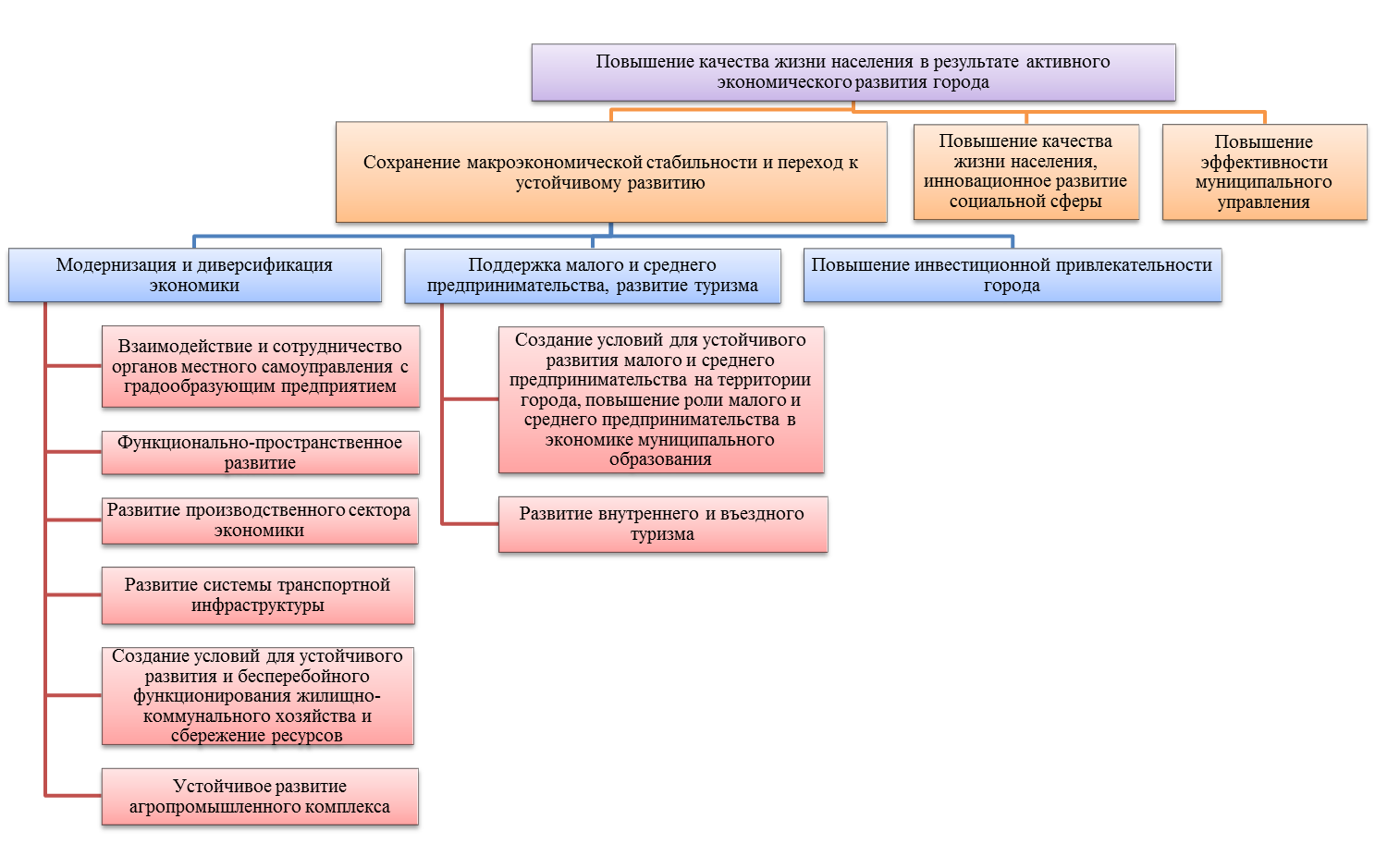 Рисунок 2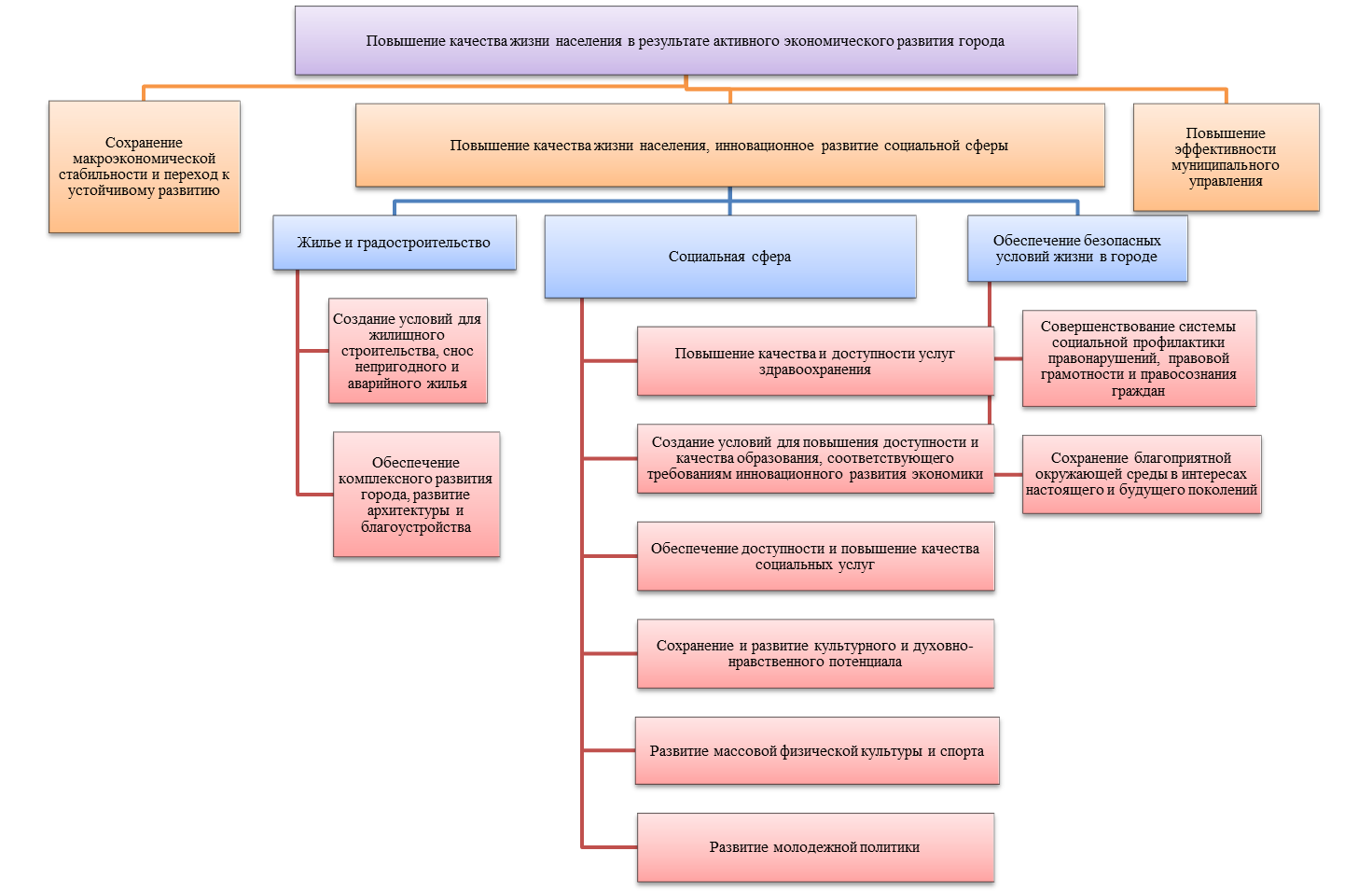 Рисунок 3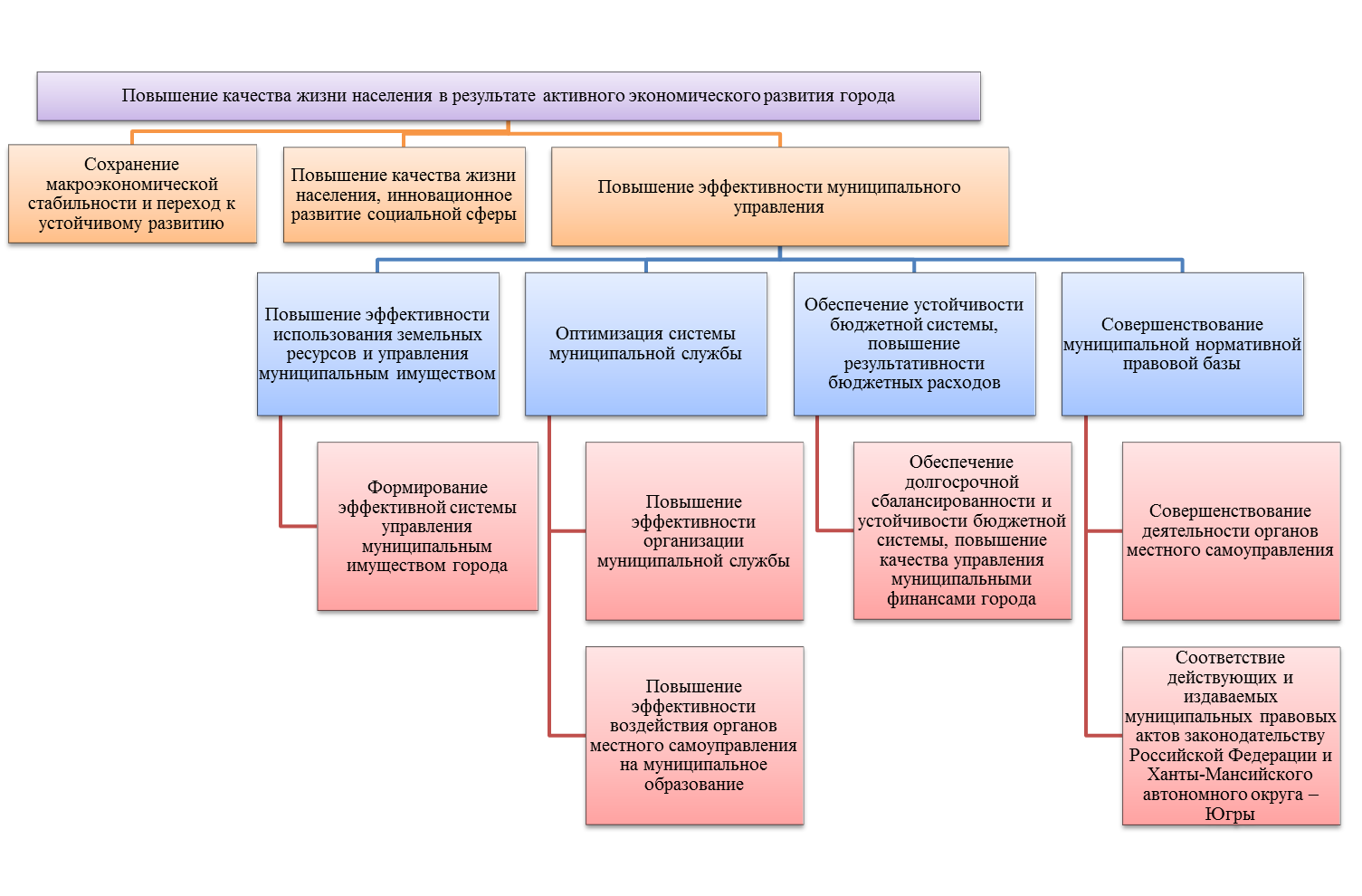 Сценарии развитияВ прогнозном периоде социально-экономическое развитие города Югорска будет определяться следующими основными тенденциями:сохранением зависимости основных макроэкономических показателей;развитием экономики автономного округа от конъюнктуры мирового энергетического рынка;сокращением доли населения в трудоспособном возрасте в сочетании с сохранением дефицита квалифицированных рабочих и инженерных кадров;углублением диверсификации экономики;реформированием жилищно-коммунального хозяйства, нацеленным на повышение энергоэффективности;активным жилищным строительством;С учетом выявленных тенденций основные варианты долгосрочного социально-экономического развития города Югорска определяются реализацией следующих ключевых факторов:демографическим развитием;интенсивностью повышения качества человеческого капитала;степенью диверсификации структуры экономики;эффективностью реализации природно-ресурсного потенциала;инфраструктурным развитием;интенсивностью разработки и внедрения инноваций;эффективностью институтов, поддерживающих предпринимательскую и инвестиционную активность;социально-экономическим развитием Ханты-Мансийского автономного округа-Югры.В основу разработанных сценариев социально-экономического развития Югры положены прогнозы экономического и демографического развития города. Моделирование осуществлялось в комплексе моделей отраслей экономики города, позволяющих оценить реализацию производственного потенциала города, а также моделей, отображающих динамику основных демографических процессов (естественный прирост и миграционные потоки) и механизмы управления социальными процессами в рамках политики бюджетных расходов на социальную сферу.Разработаны два качественно отличных сценария социально-экономического развития города Югорска в долгосрочной перспективе – инерционный (сценарий № 1) и инновационный (сценарий № 2). Основные гипотезы и допущения, заложенные в сценариях социально-экономического развития города Югорска и использованные при расчете основных показателей развития:Сценарии рассматриваются как варианты реализации единого дерева целей развития, характеризующиеся разным выполнением мероприятий по социально-экономическому развитию и разной степенью достижения целевых ориентиров (показателей) с учетом влияния внешних и внутренних факторов.Площадь муниципального образования и количество населенных пунктов в границах территории города Югорска принимаются постоянными по всем сценариям в течение всего периода прогнозирования.Показатели инфляции и системы цен, дефляторы и индексы цен производителей по видам экономической деятельности приняты в соответствии с прогнозом социально-экономического развития Российской Федерации на 2014 год и на плановый период 2015 – 2017 годы и прогнозом долгосрочного социально-экономического развития Российской Федерации на период до 2030 года. Для каждого из сценариев развития приняты единые показатели инфляции и системы цен, дефляторы и индексы цен производителей по видам экономической деятельности, скорректированные с учетом физических объемов производства (индексы производства).Для инерционного сценария прогноз показателей социально-экономического развития до 2030 года сформирован на основе линейных статистических трендов и трендов развития, определенных в государственных программах Ханты-Мансийского автономного округа – Югры и муниципальных программах города Югорска с учетом достижения целевых ориентиров и нормативных (и/или средних по округу) значений, как соответствующие сценарию стратегии социально-экономического развития Ханты-Мансийского автономного округа – Югры до 2020 года и на период до 2030 года.Основные преимущества инновационного сценария связаны в динамике экономического роста. Инновационный сценарий отличается качественными параметрами экономического и социального развития, устойчивостью к волатильности мировой экономики. Инерционный сценарий (сценарий № 1) Инерционный сценарий  социально-экономического развития муниципального образования город Югорск исходит из относительно устойчивой комбинации внешних и внутренних условий, позволяющей сохранить достигнутые показатели социально-экономического развития территории на уровне 2013 – 2014 годов. Сценарий  спрогнозирован по существующим статистическим трендам с учетом негативного воздействия всех внешних и внутренних факторов. Данный сценарий развития основывается на ключевых положениях инерционного сценария Стратегии социально-экономического развития Ханты-Мансийского автономного округа – Югры до 2020 года и на период до 2030 года, в соответствии с которым развитие экономики автономного округа характеризуется сохранением доминирования базового сектора при постепенном снижении объемов добычи углеводородов, связанном с истощением ресурсов основных месторождений; развитие и функционирование инфраструктурных отраслей и социальной сферы будет обеспечено финансовыми ресурсами на текущем уровне.Согласно этому сценарию произойдет сохранение подходов к управлению развитием муниципального образования, социально-экономическая ситуация будет улучшаться медленными темпами. В рамках данного сценария до 2020 года будут реализованы только те проекты, которые запланированы в рамках действующих государственных и муниципальных программ. Реализация новых масштабных инвестиционных проектов и предложений, определяющих конкурентные преимущества территории на долгосрочную перспективу,  запланирована к 2030 году и в большей степени будет зависеть от внешних факторов (привлечение крупных инвесторов), а также имеющихся ограничений роста (недостаток трудовых, территориальных, сырьевых и других видов ресурсов, неразвитость инженерно-энергетической и транспортной инфраструктуры).Перспективы социально-экономического развития округа и города будут определяться следующими факторами:низкие темпы развития транспортной и энергетической инфраструктуры;низкая инвестиционная привлекательность отраслей несырьевых отраслей, не позволяющая провести модернизацию их основных фондов и обеспечить существенный рост производительности труда, а также ограничивающая возможности диверсификации производства;дефицит трудовых ресурсов;частичное сохранение социальных проблем.Демографические показателиЧисленность населения города Югорска изменится в соответствии с имеющимися демографическими тенденциями и к 2030 году возрастет на 35%.Занятость и безработицаПри незначительном увеличении среднесписочной численности работников крупных и средних организаций их доля в структуре занятых в экономике сократится за счет более активного развития малого и среднего предпринимательства. Снижение уровня безработицы обусловлено сохранением политики органов местного самоуправления в сфере обеспечения занятости населения.Уровень жизни населенияИзменение доходов населения запланировано в рамках прогнозируемого уровня инфляции, рост расходов населения – в соответствии со сложившимися трендами.ЗдравоохранениеВ системе здравоохранения предусмотрено сохранение значений абсолютных показателей на достигнутом уровне 2017 годаДошкольное образованиеЗапланировано развитие сети учреждений дошкольного образования в рамках реализации мероприятий, предусмотренных в действующих программах. Общее образованиеРазвитие сети общеобразовательных учреждений запланировано в рамках реализации мероприятий, предусмотренных в действующих программах, а также с учетом планов по новому строительству объектов. Предусмотрено повышение качества образования.Дополнительное образованиеЗапланировано планомерное увеличение охвата детей дополнительным образованием по сравнению с 2013 годом. КультураРазвитие сети учреждений культуры запланировано в рамках реализации мероприятий, отраженных в действующих программах и планов по строительству учреждений клубного типа. Сеть библиотек не планируется к расширению. Планируется повышение качества услуг в сфере искусства, в том числе за счет доведения до минимального нормативного значения уровня обеспеченности библиотечным фондом и развития современных электронных технологий, что будет способствовать повышению активности населения.Физическая культура и спортПредусмотрен постепенный рост обеспеченности населения спортивными сооружениями, в частности, плоскостными спортивными сооружениями и плавательными бассейнами. Уровень физической активности населения к 2020 году достигнет 95,0% целевого значения, отраженного в Стратегии социально-экономического развития Ханты-Мансийского автономного округа - Югры до 2020 года и на период до 2030 года.БезопасностьСнижение уровня преступности запланировано в соответствии со средним снижением аналогичного показателя в целом по Ханты-Мансийскому автономному округу – Югре.Деятельность органов местного самоуправленияЗапланирован постепенный рост удовлетворенности населения деятельностью органов местного самоуправления города Югорска относительно 2013 года.Производство товаров и услугОбъем отгруженной продукции по таким видам деятельности, как транспорт газа и производство и распределение электроэнергии, газа и воды, объем пищевой продукции, иного производства и строительных работ запланированы с учетом инфляции и сохранения существующих тенденций изменения физических объемов производства.Объем продукции обрабатывающих производств и продукции животноводства спланирован с учетом реализации инвестиционных проектов и предложений, запланированных в рамках инерционного сценария.Малое и среднее предпринимательствоМалое и среднее предпринимательство до 2020 года будет развиваться с учетом реализации муниципальной программы города Югорска «Социально-экономическое развитие, и совершенствование государственного и муниципального управления в городе Югорске на 2014 – 2020 годы», далее – по сложившимся трендам. При этом роль малого и среднего предпринимательства в обеспечении занятости населения будет увеличиваться.Потребительский рынок и сфера услугРазвитие потребительского рынка и сферы услуг запланировано в рамках прогнозируемого уровня инфляции и, соответственно, с учетом изменения уровня жизни населения.ИнвестицииНа период 2015 – 2017 годы объем инвестиций запланирован в соответствии с первым вариантом прогноза социально-экономического развития города Югорска на 2014 год и плановый период 2015 – 2017 годы, принятого в качестве основы для формирования инерционного сценария развития.Далее изменение объема инвестиций запланировано в рамках прогнозируемого уровня инфляции и сохранением темпов роста на 1-2% ежегодно (предусмотрено строительство дорог, объектов социального назначения, жилья).Жилищно-коммунальное хозяйство и инфраструктураРост обеспеченности населения жильем до 2030 года запланирован в рамках сложившихся тенденций. Снижение удельного веса ветхого жилищного фонда не менее чем на 7 тыс. кв. м в год.Сохранение обеспечения  потребителей города Югорска элементами благоустройства по водоснабжению в размере 100%, по остальным элементам благоустройства - рост до 90%. Основные события инерционного сценария развития города Югорска:Медленные темпы создания и развития кластеров (транспортно-логистический, агропромышленный, туристический) на территории города Югорска, диверсификации экономики. Ограниченность региональных ресурсов, в том числе недостаточное финансирование, что окажет непосредственное влияние на темпы развития социальной, транспортно-энергетической и коммунальной инфраструктуры.Данный сценарий не предполагает существенного вмешательства органов муниципальной власти в развитие экономики.Индикаторы развитияВ соответствии с прогнозом инерционного сценария развития  положительные изменения в социально-экономическом развитии города Югорска незначительны и будут происходить медленными темпами. В среднем ежегодный прирост производства (увеличение индекса производства, показывающего качественный рост без учета влияния инфляционных процессов) обрабатывающих отраслей на долгосрочную перспективу составит не более 3% в год.Основные социально-экономические показатели по инерционному сценарию (сценарию № 1) развития города Югорска представлены в Приложении 1Инновационный сценарий (сценарий №2) Инновационный сценарий социально-экономического развития города Югорска основан на активной инвестиционной политике, проводимой администрацией города в рамках государственных и муниципальных программ. Для сценария характерна диверсификация экономики, предполагается полномасштабная реализация мероприятий Стратегии, сценарий основан на повышении эффективности человеческого капитала, развитии высокотехнологичных производств и использовании качественно других, инновационных факторов экономического роста региональной и муниципальной экономики. Данный сценарий развития города предполагает не только концентрацию ресурсов на существующих точках роста, но и создание условий для появления новых источников развития экономической и социальной сферы города Югорска, которое основано на активной инвестиционной политике. Инновационный сценарий направлен на повышение конкурентоспособности города Югорска за счет создания и развития транспортно-логистического, агропромышленного, туристического направления, конкурентоспособных высокотехнологичных производств и современной транспортно-энергетической инфраструктуры.Инновационный сценарий учитывает как приоритеты инновационного развития, так и принципы формирования социально-ориентированной модели экономического развития, при этом в основу реализации сценария закладывается минимизация влияния рисков и очевидных ограничений, связанных, в первую очередь, с сокращением финансовых ресурсов и изменением сроков реализации крупных инвестиционных проектов, запланированных к реализации на региональном и местном уровнях. В рамках инновационного сценария предусмотрено повышение эффективности использования всех видов ресурсов, улучшение социальных параметров развития города Югорска и предполагает более высокую инновационную активность.  Социальное развитие территории будет поддерживаться в пределах стандартов, определенных требованиями действующего законодательства, с учетом сохранения достигнутого на текущий момент уровня.Перспективы социально-экономического развития будут определяться следующими факторами:снижение роли нефтегазового сектора в экономике;ускоренное развитие транспортной и энергетической инфраструктуры;повышение инвестиционной привлекательности;модернизация основных фондов существующих производств и рост производительности труда;диверсификация экономики, повышение уровня переработки в традиционных отраслях и развитие новых отраслей.Инновационный сценарий базируется на гармоничном сочетании экономики, социальной и производственной сфер и сферы развития предпринимательства с элементами инновационного развития.Развитие социальной сферы предполагает концентрацию на проблемах обеспечения благоприятного демографического баланса и улучшения благосостояния людей. Это означает высокие стандарты личной безопасности, доступность высококачественных услуг образования и здравоохранения,  необходимый уровень обеспеченности жильем, доступ к культурным благам, высокий уровень экологической безопасности и охраны окружающей среды. Демографические показателиПрогнозируется улучшение демографической ситуации в городе за счет улучшения демографических показателей естественного прироста населения и уменьшения миграционного оттока.Занятость и безработицаРост числа занятых в экономике обусловлен развитием новых производств, в том числе за счет крупных и средних предприятий, реализации инвестиционных проектов на условиях государственно-частного партнерства. Уровень зарегистрированной безработицы сократится до минимального порога естественной безработицы.Уровень жизни населенияУровень жизни населения повышается за счет опережающих инфляцию темпов роста уровня доходов.ЗдравоохранениеРазвитие системы здравоохранения будет осуществляться в рамках реализации мероприятий, предусмотренных в действующих государственных программах и планах развития, с дальнейшим сохранением достигнутых значений абсолютных показателей.Дошкольное образованиеЗапланировано развитие сети учреждений дошкольного образования в рамках реализации мероприятий, предусмотренных в действующих программах, а также с учетом планов по новому строительству объектов, что существенно позволит увеличить численность детей в дошкольных образовательных учреждениях и долю детей в возрасте 1-6 лет, получающих дошкольную образовательную услугу и (или) услугу по их содержанию в муниципальных образовательных учреждениях в общей численности детей в возрасте 1-6 лет.Общее образованиеРазвитие сети общеобразовательных учреждений запланировано в рамках реализации мероприятий, предусмотренных в действующих программах, а также с учетом планов по новому строительству объектов. Предусмотрено повышение качества образования.Дополнительное образованиеК 2030 году предусмотрен постепенный рост уровня охвата детей дополнительным образованием по отношению к 2013 году.КультураРазвитие сети учреждений культуры запланировано в рамках реализации мероприятий, отраженных в действующих программах и планов, и предусматривает строительство учреждений клубного типа и библиотек (с учетом доведения уровня обеспеченности до 75% от нормативного значения к 2030 году).Планируется повышение качества услуг в сфере искусства, в том числе за счет доведения до среднего нормативного значения уровня обеспеченности библиотечным фондом и активного развития современных электронных технологий, что будет способствовать повышению активности населения и отразится на участии населения в культурно-досуговых мероприятиях и посещениях учреждений культуры.Физическая культура и спортПредусмотрен рост обеспеченности населения спортивными сооружениями, в частности, плоскостными спортивными сооружениями и плавательными бассейнами. Уровень физической активности населения к 2020 году достигнет целевого значения, отраженного в Стратегии социально-экономического развития Ханты-Мансийского автономного округа - Югры до 2020 года и на период до 2030 года.БезопасностьДо 2020 года снижение уровня преступности принято в соответствии с муниципальной программой города Югорска «Профилактика правонарушений, противодействие коррупции и незаконному обороту наркотиков в городе Югорске на 2014 – 2020 годы», далее – на основе сложившихся трендов.Деятельность органов местного самоуправленияРост уровня удовлетворенности населения деятельностью органов местного самоуправления города Югорска спрогнозирован с учетом достижения лучших значений по округу, а также реализации мероприятий по значительному улучшению социально-экономического положения территории.Производство товаров и услугОбъем отгруженной продукции запланирован с учетом инфляции и увеличения физических объемов производства в связи с реализацией инвестиционных проектов и предложений, запланированных в рамках инновационного сценария.Малое и среднее предпринимательствоРазвитие малого и среднего предпринимательства запланировано с учетом сложившихся тенденций, в том числе с учетом влияния внешних факторов на текущее положение (изменение законодательства и др.), и реализации инвестиционных проектов и предложений. Малый и средний бизнес рассматривается как активный участник развития экономики города Югорска.Потребительский рынок и сфера услугПредусмотрено активное развитие потребительского рынка и сферы услуг, которое будет основываться на развитии транспортной инфраструктуры, которая позволит обеспечить повышение доступности товаров и услуг для потребителей, развитие придорожного сервиса. Также на развитие потребительского рынка и сферы услуг окажут влияние рост численности населения и повышение его благосостояния, качественные изменения сферы розничной торговли и общественного питания, спектра предоставляемых услуг.ИнвестицииНа период 2015 – 2017 годы объем инвестиций запланирован в соответствии с адресной инвестиционной программой Ханты-Мансийского автономного округа – Югры и перечнем строек и объектов города Югорска. Далее рост объема инвестиций запланирован с учетом прогнозируемого уровня инфляции и увеличением индекса физического объема инвестиций за счет реализации инвестиционных проектов и предложений развития социальной сферы.Жилищно-коммунальное хозяйство и инфраструктураПрирост уровня обеспеченности населения жильем до 2020 года запланирован в соответствии с муниципальной программой города Югорска «Обеспечение доступным и комфортным жильем жителей города Югорска в 2014 – 2020 годы», далее – по среднему значению сложившегося уровня прироста. Снижение удельного веса ветхого и аварийного жилищного фонда предусмотрено с учетом темпов снижения ветхого и аварийного жилья не менее 10 тыс. кв. м жилья в год. Сохранение обеспечения  потребителей города Югорска элементами благоустройства по водоснабжению в размере 100%, по остальным элементам благоустройства - рост до 95%. Основные события инновационного сценария развития города Югорска:Реализация наиболее крупных и привлекательных для инвесторов инвестиционных проектов в рамках программы инвестиционного освоения территории города Югорска и инвестиционных программ предприятий и организаций города и частных инвесторов.Реализация крупных и наиболее значимых для дальнейшего социально-экономического развития инфраструктурных инвестиционных проектов, которые обеспечат повышение инвестиционной привлекательности и конкурентоспособности города Югорска.Развитие и формирование кластеров (транспортно-логистический, агропромышленный, туристический) на территории города Югорска.Поддержка и развитие малого и среднего предпринимательства, повышение его роли в экономике, привлечение к освоению новых видов деятельности и производств. Повышение качества и уровня жизни населения.Индикаторы развитияВ соответствии с прогнозом инновационного сценария развитие города Югорска ориентировано на стабильный и динамичный экономический рост, а также направлено на решение актуальных проблем и дальнейшее развитие социальной сферы с учетом минимизации рисков, связанных с угрозами и ограничениями эффективного социально-экономического развития. В среднем ежегодный прирост производства (увеличение индекса производства, показывающего качественный рост без учета влияния инфляционных процессов) обрабатывающих отраслей промышленности на долгосрочную перспективу составит около 6% в год.Основные социально-экономические показатели по инновационному сценарию (сценарию № 2) развития города Югорска представлены в Приложении 2Несмотря на то, что инерционный сценарий отражает доминирующие в настоящее время интересы в региональной экономике и характеризуется более высокой вероятностью реализации, чем инновационный сценарий, поскольку ресурсы и уровень организации бизнеса и занятость в инновационных секторах экономики значительно слабее, чем в энергосырьевых, в  качестве базового сценария развития муниципального образования город Югорск принят инновационный сценарий. Он предполагает более сложную модель управления и для государства, и для бизнеса, связан с инвестированием в высокотехнологичные проекты и развитие человеческого капитала. Инновационный сценарий предполагает превращение инновационных факторов в ведущий источник экономического роста, повышения эффективности использования имеющихся ресурсов, что позволит улучшить социально-экономические параметры развития города.Наиболее значимые инфраструктурные и инвестиционные проекты и предложения планируемые к реализации Стратегией социально-экономического развития города Югорска до 2020 года и период до 2030 года, Стратегией социально-экономического развития Ханты-Мансийского автономного округа – Югры до 2030 года, Генеральным планом города Югорска представлены в Приложении 3.Раздел 4. Мероприятия, направленные на реализацию Стратегии Стратегия социально-экономического развития муниципального образования город Югорск до 2020 года и на период до 2030 года предполагает формирование видения будущего развития экономики города на основании максимального использования всех конкурентных преимуществ с учетом приоритетов долгосрочного развития Ханты-Мансийского автономного округа – Югры, Уральского федерального округа и Российской Федерации.План действий администрации города по реализации Стратегии включает приоритеты и перспективы развития города Югорска, отраженные в Стратегии Ханты-Мансийского автономного округа – Югры, а также мероприятия, которые могут являться дополнениями в уже принятые и реализуемые на территории города муниципальные программы, инвестиционные программы предприятий и организаций города. Модернизация и диверсификация экономики города Взаимодействие и сотрудничество органов местного самоуправления с градообразующим предприятиемЦель: создание условий для дальнейшего устойчивого развития градообразующего предприятия ООО «Газпром трансгаз Югорск» на территории города Югорска.Задачи:Реализация инвестиционных проектов по благоустройству территории муниципального образования, созданию объектов социальной инфраструктуры с привлечением средств градообразующего предприятия и бюджетных средств. Создание условий для привлечения молодых специалистов.Внедрение механизмов государственно (муниципального)-частного партнерства.Мероприятия:Заключение Соглашения о сотрудничестве, учитывающего интересы города Югорска и ООО «Газпром трансгаз Югорск».Нормативно-правовое обеспечение государственно (муниципального) - частного партнерства для реализации социально значимых инвестиционных проектов.Содействие деятельности филиала кафедры «Энергетика» ФГАОУ ВПО «УрФУ имени первого Президента России Б.Н.Ельцина» на территории города Югорска. Строительство учебного центра для подготовки кадров для участия в проекте «Урал Промышленный – Урал Полярный».Участие в культурной и спортивной жизни города.Функционально пространственное развитие городаЦель: градостроительное сопровождение развития города Югорска, установление органической связи стратегического и градостроительного планирования. Задачи:Достижение взаимосвязи социально-экономического и пространственного планирования территории муниципального образования город Югорск.Градостроительное обеспечение развития города Югорска с соответствующей функциональной структурой и архитектурно-художественным образом.Улучшение экологических качеств среды средствами планировки, застройки, благоустройства и озеленения города.Повышение экономической эффективности использования территории и уровня комфортности городской среды.Мероприятия:Формирование в северной промышленной зоне города Югорска зоны транспортного обслуживания и логистики.Развитие южной промышленной зоны города Югорска, предусматривающее восстановление существующих и строительство новых предприятий строительного комплекса. Развитие производства строительных материалов.Организация на территории микрорайона Югорска-2 новой промышленной зоны для преимущественного размещения предприятий, работающих в сфере лесного хозяйства, лесозаготовок, лесопереработки, охотоведения и производства продуктов питания.Создание новых рабочих мест, в том числе для трудоустройства молодых специалистов, выпускников учебных заведений.Развитие производственного  сектора экономикиЦель: Развитие реального сектора экономики, формирование конкурентной экономики. Задачи:Оказание содействия реализации инвестиционных проектов на территории города Югорска.Мероприятия:Предоставление грантов на создание и развитие приоритетных видов производств.Строительство завода по производству древесно-цементных строительных блоков по технологии «Дюрисол»; Строительство завода по производству сухих смесей и строительных блоков из неавтоклавного газобетона.Размещение на территории города малых (средних) предприятий по производству комплектующих изделий для подразделений газотранспортного предприятия.Повышение доступности для населения и организаций современных услуг в сфере информационных и телекоммуникационных технологий.Содействие реализации проектов по производству инновационных строительных материалов и внедрению инновационных технологий строительства (3D-панели из пенополистирольного наполнителя).Строительство цеха по производству деревянных домов (деревянное коттеджное домостроение). Строительство межмуниципального современного мусоросжигательного завода. Организация производства битума для дорожного строительства.Формирование комфортной городской среды, создание положительного имиджа города (в части развития транспортной инфраструктуры)Цель: Развитие системы транспортной инфраструктуры. Задачи:Обеспечение планового развития систем транспортной инфраструктуры.МероприятияРеализация государственной программы «Развитие транспортной системы Ханты-Мансийского автономного округа - Югры на 2014 – 2020 годы».Реализация муниципальной программы «Развитие сети автомобильных дорог и транспорта в городе Югорске на 2014 - 2020 годы».Модернизация инфраструктуры и энергосбережениеЦель: создание условий для устойчивого развития и бесперебойного функционирования жилищно-коммунального хозяйства и сбережение ресурсов.Задачи:Обеспечение устойчивого развития жилищно-коммунального хозяйства муниципального образования.Обеспечение бесперебойного функционирования систем коммунальной инфраструктуры и предоставления качественных коммунальных услуг;Внедрение энергосберегающих технологий в жилищном фонде и бюджетной сфере.Модернизация коммунальной инфраструктуры города.Мероприятия:Реализация государственной программы Ханты-Мансийского автономного округа - Югры «Развитие жилищно-коммунального комплекса и повышение энергетической эффективности в Ханты-Мансийском автономном округе - Югре на 2014 - 2020 годы».Реализация муниципальной программы «Развитие жилищно-коммунального комплекса в городе Югорске на 2014-2020 годы».Разработка программы по оптимизации источников теплоснабжения.Реализация муниципальной программы города Югорска «Энергосбережение и повышение  энергетической эффективности города Югорска  на 2014 - 2020 годы».Реализация Генерального плана города Югорска в части развития объектов инженерной инфраструктуры.Создание и внедрение типовой модели «умного» (энергосберегающего) города.Реализация принципов государственно (муниципального) - частного партнерства, договоров концессии, аренды и других механизмов привлечения частного бизнеса в коммунальную сферу. Формирование перечня приоритетных инвестиционных проектов в коммунальном комплексе.Осуществление перехода к платежам, отражающим надежность услуг (в виде абонентской платы).Осуществление перехода к 100% -му расчету платежей за коммунальные услуги по показаниям коллективных (общедомовых) приборов учета потребления ресурсов.Внедрение малоэнергоемких технологий и энергоэффективных видов оборудования, технических средств и материалов, реконструкция котельных и инженерных сетей с заменой оборудования и технологий для производства и передачи энергии.Систематическая ежегодная замена не менее 5% общей протяженности сетей как наиболее рациональный режим работы коммунального комплекса в условиях дефицита финансовых ресурсов, что позволит стабилизировать износ и поддерживать минимальный уровень надежности.Децентрализация систем теплоснабжения с низкой плотностью тепловой нагрузки и высокими потерями на сетях, переход на локальные источники теплоснабжения, перевод частного сектора на автономное газовое отопление.Повышение качества оказания услуг водоснабжения посредством строительства (модернизации существующих) станций водоочистки и приведения в нормативное состояние водопроводных сетей.Ликвидация непроизводительного расхода воды за счет организации коммерческого и технологического учета на водозаборных сооружениях. Строительство локальных очистных сооружений на промышленных предприятиях с целью доведения состава стока до уровня бытового.Обеспечение мощностями водоснабжения и водоотведения объектов строительства жилья, объектов градообразующей базы и социальной сферы (с учетом подключения новых потребителей услуг) и повышение эффективности капитальных вложений. Взимание платы исключительно за фактический объем потребляемой и учитываемой по приборам воды на основе продуманной стратегии перехода к приборному учету, подкрепленной адекватной тарифной политикой. Увеличение до нормативного уровня объемов ремонтных работ на системах водопровода и канализации.Создание условий для развития агропромышленного комплекса Цель: развитие агропромышленного комплекса. Задачи: В связи с низкой рентабельностью деятельности предприятий агропромышленного комплекса и одновременно высокой социальной значимостью их функционирования сохранять и развивать меры государственной поддержки.Мероприятия:Реализация государственной программы Ханты-Мансийского автономного округа - Югры «Развитие агропромышленного комплекса и рынков сельскохозяйственной продукции, сырья и продовольствия в Ханты-Мансийском автономном округе - Югре в 2014 - 2020 годах» (мероприятия, реализуемые на территории города Югорска).Развитие фермерских хозяйств, в том числе семейных животноводческих ферм.Реконструкция животноводческого комплекса ООО СПП «Югорское» с целью снижения себестоимости выпускаемой продукции.Расширение ассортимента натуральной молочной и кисломолочной продукции, в том числе выпуск витаминизированной продукции для детского питания (ООО «СПП «Югорское»).Содействие крестьянским (фермерским) хозяйствам в строительстве нового и модернизации действующего мясоперерабатывающего производства и переработки молока.Поддержка малого и среднего предпринимательства, развитие туризма Совершенствование механизмов поддержки предпринимательской активности в приоритетных направлениях развития городаЦель: создание условий для устойчивого развития малого и среднего предпринимательства на территории города Югорска, повышение роли малого и среднего предпринимательства в экономике города.Задачи: Совершенствование нормативной правовой базы, форм и механизмов взаимодействия органов местного самоуправления, субъектов малого и среднего предпринимательства, организаций, образующих инфраструктуру поддержки субъектов малого и среднего предпринимательства. Совершенствование механизмов финансовой и имущественной поддержки. Обеспечение системной поддержки малого и среднего предпринимательства.Оказание «адресных» мер поддержки в виде налоговых и иных преференций субъектам малого и среднего предпринимательства, осуществляющим инвестиции на территории города Югорска. Развитие потребительского рынка и сферы услуг. Развитие сети торговых предприятий, предприятий сферы услуг в микрорайонах города, удаленных от центра Строительство крупных торговых центров. Строительство на территории города транспортно - логистического центра.Мероприятия:Реализация подпрограммы VII «Развитие малого и среднего предпринимательства» государственной программы Ханты-Мансийского автономного округа – Югры «Социально-экономическое развитие, инвестиции инновации (мероприятия, реализуемые на территории муниципального образования город Югорск).Реализация подпрограммы II «Развитие малого и среднего предпринимательства» муниципальной программы «Социально-экономическое развитие и совершенствование государственного и муниципального управления в городе Югорске на 2014 – 2020 годы».Содействие деятельности организациям инфраструктуры поддержки субъектов малого и среднего предпринимательства, осуществляющим деятельность на территории города Югорска.Поддержка участия субъектов предпринимательства в региональных проектах («Дни предпринимательства в Югре», «Слет молодых предпринимателей», «Путь к успеху!», Кубок Югры «Точка Роста»).Организация предприятий общественного питания молодежного формата (кафе, пиццерия, кофейня, блинная) известных брэндов на основе франчайзинга.Развитие предприятий бытового обслуживания (прачечные, пункты проката и т.п.).Разработка и реализация муниципальной программы по развитию потребительского рынка на территории муниципального образования.Строительство ярмарочной площадки в городе.Создание условий для развития туризмаЦель: развитие внутреннего и въездного туризмаЗадачи:Продвижение туристских возможностей города Югорска на региональном и российском рынках Создание инвестиционных площадок для дальнейшего привлечения предпринимателей в сферу внутреннего и въездного туризма.Мероприятия:Реализация подпрограммы «Развитие внутреннего и въездного туризма» муниципальной программы «Развитие культуры и туризма в городе Югорске на 2014 – 2020 годы».Реализация инновационного концептуального проекта создания музейно-туристического комплекса «Ворота в Югру» на базе музея под открытым небом «Суеват Пауль».Развитие придорожного сервиса (автокемпинги, кафе, СТО) связанные с вводом в эксплуатацию автодорожного коридора г. Пермь – г. Серов – г. Ивдель – г. Советский – г. Ханты-Мансийск – г. Нижневартовск – г. Томск;Развитие производства сувенирной продукции на базе ремесленнических мастерских.Поддержка участия местных товаропроизводителей в выставочно-ярмарочной деятельности на территории муниципального образования    город Югорск.Создание условий для развития инфраструктуры туризма. Создание условий для развития событийного, спортивного, этнографического, экологического, экстремального, историко-познавательного, делового туризма в части разработки туристских маршрутов различных направлений и категории сложности.Формирование благоприятного инвестиционного климатаЦель: повышение инвестиционной привлекательности города Югорска.Задачи:Создание условий для привлечения инвестиций, формирование открытой информации для инвесторов.Активизация участия в инвестиционных проектах Ханты-Мансийского автономного округа - Югры.Мероприятия:Разработка программы инвестиционного освоения территории города Югорска.Разработка инвестиционного паспорта муниципального образования город Югорск.Привлечение инвестиций в объекты муниципальной собственности.Развитие инновационной деятельности в Югорске путем создания филиала «Технопарка высоких технологий». Участие в окружных инвестиционных программах и проектах.Вложение частных инвестиций (ГЧП) в реконструкцию котельных для улучшения инженерно-технического обеспечения инвестиционных проектов, размещаемых на территории города Югорска.Развитие межмуниципального сотрудничества (участие в создании межмуниципальных хозяйственных обществ, в реализации крупных инвестиционных проектов и др.).Расширение международных и межрегиональных связей муниципального образования город Югорск.Повышение качества жизни населения, инновационное развитие социальной сферыСоздание условий для жилищного строительства, снос непригодного и аварийного жильяЦели:Реализация единой государственной политики и нормативного правового регулирования, оказание муниципальных услуг в сфере строительства, архитектуры, градостроительной деятельности на территории города Югорска.Создание условий, способствующих обеспечению комфортных условий проживания населения, обеспечение выполнения обязательств государства и муниципалитета по реализации права на улучшение жилищных условий граждан, проживающих в жилых домах, не отвечающих установленным техническим и санитарно-гигиеническим требованиям.Задачи: Формирование на территории города Югорска полного комплекта градостроительной документации и внедрение автоматизированных информационных  систем обеспечения градостроительной деятельности.Содействие реализации проектов жилищного строительства, предусматривающих строительство жилья эконом-класса.Стимулирование индивидуального жилищного строительства на территории города Югорска.Создание благоприятных условий для инвесторов.Мероприятия:Реализация государственной программы автономного округа «Обеспечение доступным и комфортным жильем жителей Ханты-Мансийского автономного округа – Югры в 2014 – 2020 годах».Реализация муниципальной программы «Обеспечение доступным и комфортным жильем жителей города Югорска на 2014-2020 годы».Софинансирование капитального ремонта, реконструкции и санации жилищного фонда (многоквартирных домов города) с целью предотвращения его дальнейшего износа.Снос аварийного и ветхого жилья.Комплексное освоение 17 и 14 а микрорайонов города – строительство многоквартирных жилых домов малой этажности (3х-этажные), и средней этажности (5 и 7 этажей).Проведение технической экспертизы и инвентаризации ветхого и аварийного жилищного фонда в муниципальном образовании с классификацией зданий по категориям.Применение в жилищном строительстве новых строительных материалов: экологически чистых, энергосберегающих, современных по дизайну, ассортименту и номенклатуре.Ремонт и реконструкция жилых зданий с усилением теплоизоляции в целях снижения потерь тепловой энергии.Создание Фонда поддержки товариществ собственников жилья, жилищных, жилищно-строительных кооперативов, иных специализированных потребительских кооперативов, управляющих организаций для проведения капитальных ремонтов общего имущества и модернизации многоквартирных домов.10. Сопровождение инвестиционных проектов.Формирование комфортной городской среды, создание положительного имиджа городаЦель: обеспечение комплексного развития города, развитие архитектуры и благоустройства.Задачи:Модернизация архитектурного облика города, благоустройство дворовых детских площадок.Обустройство парковых зон отдыха.Мероприятия:Реализация государственной программы «Развитие транспортной системы Ханты-Мансийского автономного округа - Югры на 2014 – 2020 годы».Реализация муниципальной программы «Развитие сети автомобильных дорог и транспорта в городе Югорске на 2014 - 2020 годы». Реализация муниципальной программы «Благоустройство города Югорска на 2014 - 2020 годы». Сохранение сложившихся принципов развития территории в части формирования планировочной структуры по компактному типу и дальнейшего развития общегородского центра в северной части города.Освоение свободных от застройки территорий и реконструкция застроенных территорий в целях жилищного строительства и размещения объектов общественно-делового назначения, которое предполагает: - развитие юго-восточного направления района Югорск в целях размещения усадебной жилой застройки с общественно-деловым центром локального типа;- формирование в восточной части района Югорск территории для размещения нового микрорайона секционной застройки;- преобразование части северной промышленной зоны, в границах улиц Славянская, Торговая, Попова, пер. Северный, в общественно-деловую зону; - расширение существующих и создание новых рекреационных зон, предназначенных для развития активных и экстремальных видов спорта и для обеспечения отдыха населения, в том числе: одной зоны на месте существующей лыжной базы района Югорск, двух – на территории Югорск-2;Строительство участка автодороги регионального значения «Северный обход населенного пункта город Югорск», с прокладкой его по землям лесного фонда, севернее существующих водозаборных сооружений, в районе КС-11.Организацию южного объезда района Югорск.Строительство дополнительных путепроводов через железную дорогу. Обустройство новых парковых зон и оснащение существующих малыми архитектурными формами, цветочными композициями и др. Создание пешеходных улиц как центров досуга в городе.Разработка проекта переноса воздушных линий связи в подземные.Создание условий для повышения доступности и качества здравоохраненияЦель: повышение качества и доступности услуг здравоохранения.Задачи:Повышение структурной эффективности функционирования системы здравоохранения.Оптимизация кадрового потенциала.Мероприятия:Развитие и совершенствование видов медицинской помощи с внедрением в практику современных и инновационных медицинских технологий.Внедрение информационно-коммуникационных технологий в сфере здравоохранения.Внедрение современных методов профилактики, диагностики, лечения больных социально значимыми заболеваниями;Обеспечение условий для оказания доступной и качественной медицинской помощи детям и матерям, дальнейшее укрепление их здоровья;Реализация инвестиционного проекта по строительству в Югорске -2 центра медицины катастроф регионального значения с вертолетной площадкой. Преодоление кадрового дефицита, обеспечение системы здравоохранения высококвалифицированными специалистами развитие системы медицинской профилактики, формирование основ здорового образа жизни среди населения.Создание условий для повышения доступности и качества образования, соответствующего требованиям инновационного развития экономикиЦель: создание условий для повышения доступности и качества образования, соответствующего требованиям инновационного развития экономики.Задачи:Обеспечение качества и доступности образования в соответствии с современными требованиями.Внедрение информационных технологий в образовательный процесс.Расширение перечня услуг образовательных организаций в соответствии с требованиями инновационного развития экономики.Развитие системы профессионального образования в соответствии с потребностями рынка труда.Мероприятия:Реализация государственной программы Ханты-Мансийского автономного округа – Югры «Развитие образования в Ханты-Мансийском автономном округе - Югре на 2014 - 2020 годы».Реализация муниципальной программы города Югорска «Развитие образования города Югорска на 2014 – 2020 годы».Реализация плана мероприятий «Изменения в отраслях социальной сферы, направленные на повышение эффективности образования в муниципальном образовании город Югорск» («дорожная карта») до 2018 года». Разработка новых мероприятий и продление срока реализации действующих целевых программ для решения стратегически важных задач по развитию системы образования муниципального образования город  Югорск  до 2020 года.Увеличение мощности сети:строительство  детского сада на 300 мест (2015  год); строительство  детского сада на 300 мест (2015 год); строительство  детского сада на 300 мест (2021 год); строительство общеобразовательной школы на 800 мест (2018 год);строительство общеобразовательной школы на 800 мест (2022 год);строительство центра дополнительного образования детей на 1 400 мест (2019 год).Капитальный ремонт образовательных учреждений.Модернизация материально-технической базы муниципальных образовательных учреждений.Модернизация оборудования школьных столовых и совершенствование системы школьного питания.Развитие автоматизированной муниципальной системы оценки качества образования.Создание условий для привлечения молодых специалистов, их закрепления.Развитие государственно-общественного принципа управления на всех этапах образовательного процесса.Повышение квалификации педагогических работников в соответствии с требованиями федеральных государственных стандартов общего образования.Внедрение инновационных информационно-коммуникационных и педагогических технологий, методов обучения, обновление содержания образовательных программ на всех этапах образовательного процесса:- NetSchool (контроль образовательного процесса руководством школы, дистанционный доступ учителей, учащихся и родителей к расписанию занятий, электронному дневнику, сведениям о посещаемости и др.);- электронный учебник, электронный портфель, интерактивные доски и т.д.;- информационная система поддержки учебного процесса (электронная библиотека, центр подготовки и печати учебных материалов по требованию – «учебники по требованию») и др.Расширение форм предоставления образовательных услуг (дистанционное образование, семейное образование), в том числе детям с ограниченными возможностями здоровья.Развитие вариативных форм дошкольного образования. Создание автоматизированных рабочих мест. Проведение в городе муниципальных, зональных конкурсов и олимпиад по приоритетным для инновационного развития города направлениям.Использование современных методик и технических средств для обучения детей и молодежи основам безопасности жизнедеятельности.Проведение профориентационной работы в муниципальных общеобразовательных организациях  и стимулирование учащихся к получению профессионального образования в базовых отраслях  в соответствии  запросом рынка труда в городе и регионе.Сетевое взаимодействие с представителями профессионального образования в регионе в области исследования рынка труда.Создание новых специальностей в соответствии с приоритетами развития создание системы дистанционного образования города.Создание и развитие «учебных фирм» и других форм отработки профессиональных компетенций студентов в условиях реального производства.Развитие системы подготовки профессиональных кадров для предприятий и организаций города и округа (технические специальности газотранспортной отрасли, гражданское и промышленное строительство и т.д.). Обеспечение доступности и повышение качества социальных услугЦель: повышение доступности и качества предоставления социальных услуг.Задачи:Создание условий для повышения эффективности мер социальной поддержки незащищенных категорий населения.Своевременное и качественное предоставление муниципальных социальных услуг.Создание комфортных условий проживания для лиц с ограниченными возможностями здоровья.Мероприятия:Реализация муниципальной программы города Югорска «Дополнительные меры социальной поддержки и социальной помощи отдельным категориям граждан города Югорска на 2014 - 2020 годы». Реализация муниципальной программы города Югорска «Доступная среда в городе Югорске на 2014 - 2020 годы». Реализация муниципальной программы города Югорска «Отдых и оздоровление детей города Югорска на 2014 – 2020 годы». Реализация муниципальной программы города Югорска «Организация деятельности по опеке и попечительству в городе Югорске на 2014-2020 годы».Разработка новых мероприятий и продление срока реализации действующих целевых программ для решения стратегически важных задач по развитию системы социальной защиты муниципального образования город Югорск до 2030 года.Поддержка субъектов малого предпринимательства, осуществляющих деятельность в сфере «социальное предпринимательство» (социальное обслуживание граждан, услуги здравоохранения, по присмотру за детьми и больными, производство и реализация медицинской техники, протезно-ортопедических изделий, содействие вовлечению в социально активную деятельность социально незащищенных групп граждан (инвалиды, сироты, выпускники детских домов, пожилые люди, люди, страдающие наркоманией и алкоголизмом).Предоставление гражданам социальных услуг с использованием информационных и телекоммуникационных технологий.Развитие и применение новых информационных технологий:универсальная электронная карта гражданина (страховое свидетельство, страховой медицинский полис, идентификационный номер налогоплательщика и др.).внедрение электронного социального регистра населения – информационного регистра, содержащего информацию о социальном обслуживании и социальной помощи населению (электронное личное дело гражданина, сведения о потребности в социальном обслуживании, информация о предоставленной социальной помощи и др.);Повышение качества социальной реабилитации инвалидов:внедрение инновационных технологий комплексной социальной реабилитации детей-инвалидов и их семей; развитие направления работы по профилактике инвалидности среди детского населения города Югорска.Сохранение и развитие культурного и духовно-нравственного потенциалаЦели:1. Создание условий для повышения доступности культурных благ и повышение качества услуг, предоставляемых в сфере культуры и обеспечение прав граждан на участие в культурной жизни, реализация творческого потенциала жителей города Югорска.2. Повышение эффективности муниципального управления в отрасли культуры.Задачи:Создание условий для модернизационного развития общедоступных библиотек города Югорска.Развитие музейного дела и удовлетворение потребности населения в предоставлении доступа к культурным ценностям.Создание условий для массового отдыха жителей городского округа и организация обустройства места массового отдыха населения.Создание условий для раскрытия творческого потенциала горожан, приобщение жителей города к культурным массовым мероприятиям и культурным формам отдыха.Мероприятия:Реализация государственной программы Ханты-Мансийского автономного округа – Югры «Развитие культуры и туризма в Ханты-Мансийском автономном округе - Югре на 2014 - 2020 годы» (мероприятия, реализуемые на территории города Югорска).Реализация  муниципальной программы города Югорска «Развитие культуры и туризма в городе Югорске на 2014 – 2020 годы».Реализация плана мероприятий «Изменения в отраслях социальной сферы, направленные на повышение эффективности сферы культуры в городе Югорске» («дорожная карта») до 2018 года.Разработка новых мероприятий и продление срока реализации действующих целевых программ для решения стратегически важных задач по развитию сферы культуры муниципального образования город Югорск  до 2030 года.Капитальный ремонт муниципальных учреждений культуры.Модернизация материально-технической базы муниципальных  учреждений культуры.Сохранение точек библиотечного обслуживания и материально-технического обеспечения (создание безопасных, комфортных условий для всех категорий пользователей, для размещения фондов и организации обслуживания, систематическое обновление компьютерного парка и специализированного программного обеспечения, подключение библиотек к сети Интернет).Внедрение инновационных форм электронного досуга населения и повышение престижа чтения, и его продвижение в местном сообществе, интенсификацию процесса электронной каталогизации библиотеки, на формирование сводных электронных ресурсов.Повышение качества библиотечно-информационного ресурса (обеспечение регулярного поступления в библиотеки новых изданий, доступа к специфичной достоверной научной, социально-значимой, правовой информации посредством использования электронных ресурсов несобственной генерации).Повышение интереса к чтению посредством внедрения современных информационных технологий в целях популяризации лучших образцов культуры.Создание электронных баз данных, содержащих основные сведения о каждом музейном предмете и каждой музейной коллекции, включенных в состав музейного фонда Ханты-Мансийского автономного округа – Югры. Реставрация и пополнение экспозиционных выставок  в музее под открытым небом «Суеват пауль».Проведение мероприятий  по обеспечению специализированным оборудованием для хранения музейного фонда, комплектованию музейного фонда, финансированию реставрационных работ особо ценных экспонатов изобразительного искусства и материальной культуры.Оснащение музея информационно - коммуникационными технологиями, которые позволят создавать электронные каталоги, мультимедийные презентации и игры, виртуальные экскурсии и обеспечат доступ потребителей к электронному продукту.Обеспечение обмена выставками, отдельными музейными экспонатами с музеями Ханты - Мансийского автономного округа - Югры.Организация и проведение общегородских мероприятий», которое предполагает организацию и проведение всех форм и видов культурно-массовых мероприятий, в том числе:- мероприятия к государственным праздникам;- мероприятия с пожилыми людьми;- общегородские праздники;- профессиональные праздники и юбилейные даты;- национальные праздники; - инновационная деятельность;- фестивали, конкурсы.Развитие массовой физической культуры и спорта Цель:Обеспечение возможностей жителей города Югорска систематически заниматься физической культурой и спортом, повышение конкурентоспособности спортсменов города Югорска на окружной, Российской и международной спортивной арене, а также успешное проведение в городе Югорске спортивных соревнований различного уровня.Задачи:Развитие массовой физической культуры и спорта, спортивной инфраструктуры, пропаганда здорового образа жизни.Обеспечение успешного выступления  спортсменов города Югорска на официальных окружных, всероссийских и международных спортивных соревнованиях, подготовка спортивного резерва, в том числе лиц с ограниченными возможностями здоровья.Мероприятия:Реализация государственной программы Ханты – Мансийского автономного округа – Югры «Развитие физической культуры и спорта в Ханты – Мансийском автономном округе – Югре на 2014 – 2020 годы».Реализация муниципальной программы города Югорска «Развитие физической культуры и спорта в городе Югорске на 2014 – 2020 годы». Разработка новых мероприятий и продление срока реализации действующих муниципальных программ для решения стратегически важных задач по развитию физической культуры и спорта города Югорска до 2030 года.Реализация мероприятий по строительству объектов физической культуры и спорта:- строительство универсальных дворовых спортивных площадок со специальным наливным покрытием (ежегодно до 2030 года по 2 спортивных  площадки);- строительство лыжной базы и освещённой лыже-роллерной трассы в лесопарковой зоне Финского комплекса;- строительство плавательного бассейна  длиной дорожек 25 метров (2020 год);- строительство велосипедных дорожек в различных микрорайонах города Югорска.Обеспечение равного доступа всех категорий населения к получению услуг учреждений физической культуры и спорта (строительство пандусов для людей с ограниченными возможностями и др.).Организация проведения ежегодных мероприятий по повышению квалификации работников учреждений физической культуры и спорта (стажировки, семинары по обмену опытом, дистанционное обучение, обучение через Интернет и др.).Создание условий для привлечения высококвалифицированных специалистов (обеспечение жильем, повышение уровня заработной платы и др.).Организация пропаганды физической культуры и спорта, включающей в себя распространение социальной рекламы, продвижение ценностей физической культуры и здорового образа жизни, освещение соревнований и открытия спортивных центров, информационная поддержка в сети Интернет.Проведение спортивных массовых мероприятий (спартакиады, олимпиады, соревнования и др.).Развитие национальных видов спорта (северное многоборье).Развитие сети спортивных клубов по месту жительства.Развитие экстремальных видов спорта.Оснащение спортивных объектов необходимым инвентарем и оборудованием.   Совершенствование физического воспитания инвалидов и маломобильных граждан.Обеспечение доступности занятий физической культурой и спортом для различных категорий граждан, в том числе на основе разработки и применения механизма  льготного и бесплатного посещения спортивных сооружений малообеспеченными категориями граждан, детьми, учащимися, пенсионерами, инвалидами. Оказание поддержки в участии спортсменов и сборных команд муниципального образования в соревнованиях различного уровня.Развитие молодежной политикиЦель:1. Повышение эффективности реализации молодежной политики в интересах социально ориентированного развития города.2. Развитие эффективной комплексной системы организации временного трудоустройства в городе Югорске.Задачи:Развитие системы выявления и продвижения инициативных и талантливых детей, подростков и молодежи города Югорска.Вовлечение детей, подростков и молодежи в социально - активную деятельность, развитие детских и молодежных общественных организаций и объединений.Создание условий для развития гражданско-, военно -  патриотических качеств населения. Сохранение качества управления в системе молодежной политики.Создание условий для обеспечения безопасной и эффективной трудовой среды для подростков и молодежи.Мероприятия: Реализация государственных программ Ханты – Мансийского автономного округа – Югры:- «Социальная поддержка жителей Ханты – Мансийского автономного округа – Югры на 2014 – 2020 годы»;- «Развитие образования в Ханты – Мансийском автономном округе – Югре на 2014 – 2020 годы». Реализация муниципальных программ города Югорска:- «Реализация молодежной политики и организация временного трудоустройства в городе Югорске на 2014 – 2020 годы»;- «Отдых и оздоровление детей города Югорска на 2014 – 2020 годы».Разработка новых форм, мероприятий и продление срока действующих муниципальных программ для достижения поставленных целей, стратегических задач по дальнейшей реализации молодежной политики на территории города Югорска.Строительство (создание) единого Городского Центра молодежи города Югорска.Расширение перечня услуг, предоставляемых в сфере работы с детьми и молодежью.Формирование активной гражданской позиции среди подрастающего поколения города Югорска.Создание условий для развития молодежных общественных организаций и объединений.Организация участия талантливых и одаренных подростков и молодежи города Югорска в конкурсах, фестивалях, акциях и др. различного уровня.Совершенствование системы временной занятости подростков и молодежи города.Совершенствование системы отдыха и оздоровления детей, подростков и молодежи города Югорска. Проведение социальных исследований в целях изучения мнения населения города Югорска о предоставляемых услугах в сфере молодежной политики и выявление потребности в новых услугах. Создание условий для привлечения высококвалифицированных специалистов.Обеспечение безопасности жизни в городеЦель: обеспечение безопасных условий жизни в городе.Задачи:Совершенствование системы социальной профилактики правонарушений.Профилактика правонарушений, противодействие коррупции и незаконному обороту наркотиков.Совершенствование системы профилактики наркомании, организационного, нормативно-правового и ресурсного обеспечения субъектов антинаркотической деятельности.Совершенствование системы противодействия коррупции и снижение уровня коррупции в городе Югорске.Мероприятия:Реализация муниципальной программы «Профилактика правонарушений, противодействие коррупции и незаконному обороту наркотиков в городе Югорске на 2014-2020 годы».Реализация муниципальной программы «Профилактика экстремизма, гармонизация межэтнических и межкультурных отношений, укрепление толерантности на 2014-2020 годы».Воспитание толерантности через систему образования.Профилактика правонарушений в общественных местах, в том числе с участием граждан.Совершенствование информационного и методического обеспечения мероприятий по противодействию коррупции.Формирование в обществе нетерпимого отношения к проявлениям коррупции.Совершенствование организации деятельности органов местного самоуправления в сфере реализации антикоррупционной политики.Совершенствование информационного и методического обеспечения профилактики правонарушений, повышение правосознания граждан.  Повышение эффективности системы профилактики антиобщественного поведения несовершеннолетних.Укрепление толерантности и профилактика экстремизма в молодежной среде.Совершенствование информационного и методического обеспечения деятельности по профилактике экстремизма, гармонизации межэтнических и межконфессиональных отношений, укреплению толерантности.Поддержание межконфессионального мира и согласия в городе Югорске.Создание в городе Югорске толерантной среды на основе ценностей многонационального российского общества, общероссийской гражданской идентичности.Совершенствование системы социальной профилактики правонарушений, правовой грамотности и правосознания гражданЦель: Совершенствование системы социальной профилактики правонарушений.Задачи:Реализация муниципальной программы «Профилактика правонарушений, противодействие коррупции и незаконному обороту наркотиков в городе Югорске на 2014-2020 годы».Профилактика правонарушений в общественных местах, в том числе с участием граждан.Совершенствование информационного и методического обеспечения профилактики правонарушений, повышение правосознания граждан.Повышение эффективности системы профилактики антиобщественного поведения несовершеннолетних.Мероприятия:1. Размещение (разработка проектов, приобретение, установка, монтаж, подключение) в наиболее криминогенных общественных местах и на улицах города, местах массового пребывания граждан систем видеонаблюдения с установкой мониторов для контроля за обстановкой и оперативного реагирования, модернизации имеющихся систем видеонаблюдения.2. Обеспечение функционирования системы видеонаблюдения.3. Материальное стимулирование граждан, участвующих в охране общественного порядка, пресечении преступлений и правонарушений.4. Материально - техническое обеспечение деятельности добровольных формирований. 5. Изготовление и тиражирование социальной рекламы по тематике профилактики правонарушений.6. Проведение городского конкурса «Подросток и закон».8. Участие городских служб профилактики в межведомственной операции «Подросток».9. Организация и проведение «Школы безопасности», «Военно-полевых сборов».10. Повышение квалификации социальных педагогов и педагогов - психологов, классных руководителей, работающих с детьми и подростками, находящимися в социально опасном положении.11. Развитие системы постоянного и временного трудоустройства подростков и молодежи. Организация мероприятий в целях профориентации неработающей молодежи.Формирование системы управления городскими лесами, улучшение экологической обстановкиЦель: сохранение благоприятной окружающей среды в интересах настоящего и будущего поколений.Задачи: Распространение среди всех групп населения экологических знаний и формирование экологической культуры. Интенсификация использования и защиты городских лесов при сохранении их экологических и глобальных функций.Мероприятия:Реализация муниципальной программы «Охрана окружающей среды, обращение с отходами производства и потребления, использование и  защита городских лесов города Югорска на 2014-2020 годы»Разработка плана мероприятий по созданию системы управления городскими лесами (нормативная правовая база, порядок взаимодействия с общественными организациями и населением в решении вопросов, связанных с использованием, охраной, защитой и воспроизводством городских лесов и др.).Обеспечение деятельности муниципального бюджетного учреждения «Городское лесничество».Ликвидация несанкционированных свалок, рекультивация земель.Поддержка субъектов малого предпринимательства, осуществляющих деятельность в сфере экологии, организующих производство с использованием вторичного сырья, осуществляющих переработку (утилизации) твердых бытовых отходов. Повышение эффективности муниципального управленияПовышение эффективности использования земельных ресурсов и управления муниципальным имуществомЦель: Формирование эффективной системы управления муниципальным имуществом города Югорска. Задачи: Обеспечение оптимального состава муниципального имущества.Организация достоверного учета и контроль использования муниципального имущества города Югорска.Мероприятия:1. Обновление сведений об объектах муниципальной собственности. 2. Осуществление работ по проведению технической инвентаризации объектов муниципальной собственности.3. Обеспечение страховой защиты муниципального имущества.4. Обновление (приобретение, капитальный ремонт и др.) муниципального имущества для обеспечения эффективного исполнения полномочий органов местного самоуправления.5. Формирование земельных участков: (межевание и постановка на государственный кадастровый учет).6. Выявление безхозяйного имущества и постановка на учет и его рациональное использование.Совершенствование деятельности органов местного самоуправления, оптимизация системы муниципальной службыЦели:  Повышение эффективности воздействия органов местного самоуправления на муниципальное образование для обеспечения роста уровня и качества жизни населения. Повышение эффективности организации муниципальной службы.Задачи:Формирование и внедрение системы постоянного развития и совершенствования кадров муниципальной службы как ключевого ресурса эффективного муниципального управления.-Обеспечение устойчивого развития кадрового потенциала и повышения эффективности муниципальной службы.Создание условий для предоставления государственных и муниципальных услуг по принципу «одного окна».Мероприятия:Налаживание партнерских отношений и сотрудничества между органами местного самоуправления и органами государственной власти, предпринимателями и населением для успешного экономического роста города.Формирование и совершенствование нормативной правовой базы по вопросам развития муниципальной службы.Обеспечение открытости и гласности деятельности органов местного самоуправления, равного доступа граждан к муниципальной службе, повышения ее престижа. Разработка объективных критериев оценки эффективности профессиональной служебной деятельности муниципальных служащих.Осуществление антикоррупционных мероприятий.Обучение (повышение квалификации) муниципальных служащих.Повышение престижа муниципальной службы, развитие корпоративной культуры.Оптимизация организационной структуры администрации города.Обеспечение деятельности многофункционального центра по предоставлению государственных и муниципальных услуг.Обеспечение устойчивости бюджетной системы, повышение результативности бюджетных расходовЦель: обеспечение долгосрочной сбалансированности и устойчивости бюджетной системы, повышение качества управления муниципальными финансами города Югорска.Задачи:Создание условий для обеспечения сбалансированности бюджета города Югорска и повышение эффективности бюджетного процесса.Эффективное управление муниципальным долгом города Югорска.Формирование единого информационного пространства в сфере управления муниципальными финансами.Мероприятия:Реализация муниципальной программы «Управление муниципальными финансами в городе Югорске на 2014 - 2020 годы».Осуществление налоговой политики, направленной на улучшение инвестиционного климата в базовых секторах экономики.Формирование кредитной и долговой политики. Программно - целевое планирование: адаптация муниципальных программ к приоритетам, целям и задачам Стратегии социально – экономического развития Ханты – Мансийского автономного округа – Югры до 2020 года и на период до 2030 года; повышение эффективности программно – целевого бюджета.Реализация мероприятий по росту доходов бюджета муниципального образования город Югорск.Оптимизация расходов бюджета города Югорска.Усиление контроля за использованием бюджетных средств и их концентрация на решение приоритетных задач.Совершенствование муниципальной нормативной правовой базыЦель: совершенствование муниципальной нормативной правовой базы.Задачи:Исключение и недопущение коррупционных факторов в действующих и издаваемых муниципальных правовых актах.Совершенствование правовой деятельности органов местного самоуправления города Югорска. Мероприятия:Обеспечение соответствия действующих и издаваемых муниципальных правовых актов законодательству Российской Федерации и Ханты-Мансийского автономного округа – Югры;Проведение правовой и антикоррупционной экспертизы проектов муниципальных правовых актов, выявление несоответствия действующему законодательству действующих муниципальных правовых актов и их проектов.Проведение мониторинга правоприменения действующих муниципальных правовых актов.Разработка муниципальных правовых актов необходимых для обеспечения исполнения полномочий органов местного самоуправления города Югорска.Механизмы реализации СтратегииОрганизационно-управленческий механизмСтратегическое планирование в муниципальном образовании  город Югорск осуществляется с учетом принципа взаимной согласованности и преемственности документов стратегического, программно-целевого и территориального планирования Ханты-Мансийского автономного округа – Югры, Российской Федерации, отраслевых комплексов и крупных хозяйствующих субъектов.Система стратегического планирования города Югорска основана на следующих документах:Настоящая Стратегия социально-экономического развития муниципального образования город Югорск до 2020 года и на период до 2030 года.Генеральный план муниципального образования городской округ город Югорск.Государственные программы Ханты-Мансийского автономного округа – Югры. Муниципальные программы города Югорска. Организационно-управленческие механизмы реализации Стратегии города Югорска включают инструментарий стратегического управления, инструментарий участия в процессе каждой из заинтересованных сторон (население, общественность, наука, бизнес, власть), способов их привлечения, мотивации и взаимодействия, информационного обмена, работы профильных органов и структурных подразделений администрации города, разработки, актуализации, мониторинга, оценки и контроля за реализацией Стратегии. Одним из ключевых условий реализации Стратегии города Югорска является конструктивное взаимодействие уровней власти при решении долгосрочных задач развития. Реализация запланированных мероприятий осуществляется совместно органами государственной власти и органами местного самоуправления в рамках своих полномочий.В соответствии с Уставом города Югорска глава города Югорска осуществляет стратегическое планирование и мониторинг социально-экономического развития  города, вносит от имени города предложения в органы государственной власти Ханты-Мансийского автономного округа – Югры по проектам планов социально-экономического развития. К полномочиям администрации города Югорска в части стратегического планирования относятся:- разработка проектов планов и программ социально-экономического развития города Югорска;- организация выполнения планов и программ комплексного социально-экономического развития города Югорска;- сбор статистических показателей, характеризующих состояние экономики и социальной сферы муниципального образования;- составление прогноза социально-экономического развития города Югорска. Для успешной реализации Стратегии осуществляется организация взаимодействия органов местного самоуправления с крупными хозяйствующими субъектами, коммерческими и некоммерческими организациями, общественностью, жителями города Югорска. Обеспечение общественного согласия по поводу выбранных приоритетов и целей социально-экономического развития в сочетании с эффективным административным механизмом реализации Стратегии является решающей предпосылкой достижения поставленных стратегических целей.Схема организации стратегического управления как организационно-управленческий механизм реализации Стратегии включает следующие элементы:Координационный Совет (заместители главы администрации города, руководители органов и структурных подразделений администрации города);рабочие группы (представители общественности, бизнеса, науки и власти);муниципальные правовые акты системы стратегического планирования:План мероприятий по реализации Стратегии («Дорожная карта»).В настоящее время город Югорск обеспечен градостроительной документацией, в том числе разработаны и утверждены:Генеральный план муниципального образования городской округ город Югорск, ЗАО ПИИ «Гео», Екатеринбург, 2014 г., расчетный срок реализации до 2035 года;правила землепользования и застройки города Югорска.В рамках реализации генерального плана города Югорска разработаны проекты планировки территорий города. Сформирована информационная система обеспечения градостроительной деятельности (ИСОГД), которая в настоящее время актуализируется.Одной из дополнительных форм организационно-управленческих механизмов реализации Стратегии города Югорска является комплекс муниципальных программ, позволяющих сформировать гибкую и устойчивую систему стратегического управления благодаря вертикальной и горизонтальной интеграции, определению четких и прозрачных принципов работы, созданию алгоритмов действий и оперативных мер для результативной и эффективной деятельности при любом сценарии социально-экономического развития.Мониторинг реализации СтратегииВажной частью реализации Стратегии является система мониторинга, целью которого  является отслеживание и проверка достижения стратегических целей через изменения в социально-экономическом положении города Югорска. Система мониторинга включает:специально разработанную систему индикаторов, включающую показатели официальной государственной статистики, ведомственной статистики, социологических исследований (см. раздел 6). изучение изменений в экономике города, связанных с реализацией целей Стратегии, дающее представление о качестве происходящих изменений - сопоставление и анализ значений целевых показателей за отчетный период с аналогичным показателем за базовый период, оценку степени приближения к прогнозным значениям;отчеты о ходе реализации Стратегии в соответствии с утвержденным Планом мероприятий по реализации Стратегии («Дорожной картой»).По итогам мониторинга принимаются решения по корректировке и актуализации Стратегии, корректировке целевых показателей путем внесения соответствующих изменений в План мероприятий по реализации Стратегии («Дорожную карту») с целью повышения его эффективности с точки зрения достижения долгосрочных стратегических целей развития города Югорска, значимости для социально-экономического развития города. Предложения по корректировке Стратегии и иных стратегических документов выносятся на обсуждение общественности и утверждение органом местного самоуправления.Актуализация Стратегии социально-экономического развития города Югорска до 2020 года и на период до 2030 года проводится с целью учета изменений государственной политики на федеральном и региональном уровнях, тенденций формирования территориальных производственных кластеров, достигнутых результатов социально-экономического развития  города Проведение актуализации Стратегии планируется в году, следующем за годом актуализации Стратегии социально-экономического развития Ханты-Мансийского автономного округа – Югры до 2020 года и период до 2030 года (в 2017, 2021 и 2027 годах соответственно). Одним из инструментов мониторинга и актуализации Стратегии социально-экономического развития Ханты-Мансийского автономного округа – Югры и города Югорска будет являться Территориально-информационная система Ханты-Мансийского автономного округа – Югры (ТИС Югры), внедрение которой планируется завершить к 2016 году. Данная информационная система обеспечивает механизм поиска и доступа к информационным ресурсам в широком диапазоне, их выборки и комплексного представления, включает инструменты использования пространственных данных, формы деловой графики и отчетности.Доступ к информационным ресурсам ТИС Югры предоставляется органам государственной власти, органам местного самоуправления автономного округа и организациям.Органы местного самоуправления являются одновременно источниками информации и пользователями системы. Возможности ТИС Югры могут использоваться органами местного самоуправления для анализа социально-экономического положения муниципального образования, оценки эффективности деятельности, сравнения уровня развития и достижения целевых показателей с другими муниципальными образования округа, принятии оперативных управленческих решений в различных сферах жизнедеятельностиПравовой механизмПравовые механизмы реализации Стратегии обеспечивают единство понимания и исполнения решений по выполнению стратегических мероприятий. Стратегия является основой для принятия всех важных муниципальных правовых актов, подготовки муниципальных и ведомственных программ. Основой правового механизма является выстраивание и оформление правовых отношений между органами государственной власти и органами местного самоуправления, бизнесом, общественными организациями. Серьезное внимание должно быть уделено правовому обеспечению содействия развитию малого и среднего предпринимательства, повышению инвестиционной привлекательности территории. Документы, принятые во исполнение Стратегии, корректируются по мере необходимости, в том числе в связи с изменениями в законодательстве, в текущих приоритетах социально-экономического развития.Финансовый механизмВажнейшим элементом механизма реализации Стратегии является финансово-бюджетная политика, предусматривающая:учет в бюджете муниципального образования необходимости соответствия Стратегии и обеспечение стратегической координации бюджетных ассигнований, инвестиций и целей реализации Стратегии;формирование муниципальных и ведомственных целевых программ.Финансовое обеспечение реализации Стратегии включает следующие источники: бюджетные (муниципальные, региональные и федеральные программы);бюджетные и внебюджетные (софинансирование, государственно-частное и муниципально-частное партнерство);внебюджетные (частные инициативы в форме реализации инвестиционных проектов или социально значимых некоммерческих проектов).Мероприятия Стратегии при прочих равных условиях пользуются приоритетом при планировании расходов бюджета города Югорска, привлечении федеральных и окружных ресурсов. Кроме того, включение в Стратегию определенного проекта служит дополнительным аргументом при привлечении средств частных инвесторов.Основным инструментом, обеспечивающим реализацию муниципальной политики в области социально-экономического развития, являются муниципальные программы, позволяющие с применением программно-целевого метода сконцентрировать усилия для комплексного и системного решения экономических и социальных задач.Муниципальные программы города Югорска разрабатываются на срок от трех лет и представляют собой систему взаимоувязанных по задачам, ресурсам и срокам осуществления социально-экономических, производственных, организационных и других мероприятий, направленных на достижение конечных результатов в области социального, экономического, экологического развития города Югорска. Муниципальные программы должны соответствовать целям и задачам Стратегии социально-экономического развития города Югорска.В целях реализации Стратегии планируется реализация действующих программ и разработка новых муниципальных программ.Государственные и муниципальные программы по направлениям  реализации СтратегииСохранение макроэкономической стабильности и переход к устойчивому развитиюТаблица 15 Повышение качества жизни населения, инновационное развитие социальной сферыТаблица 16 Повышение эффективности муниципального управленияТаблица 17Для эффективной реализации стратегических инвестиционных проектов предполагается активное сотрудничество органов местного самоуправления города Югорска с Правительством Ханты-Мансийского автономного округа – Югры и федеральными органами государственной власти в рамках следующих направлений:включение города Югорска в федеральные и региональные программы по стратегическим направлениям;осуществление финансирования реализации приоритетных инвестиционных проектов Ханты-Мансийского автономного  округа – Югры на территории города Югорска;создание условий для привлечения внебюджетных источников.Бюджетные инвестиции в экономику должны стимулировать рост частных инвестиций, способствовать формированию современной транспортной и инженерной инфраструктуры, в том числе с использованием механизмов государственно (муниципального) - частного партнерства, позволяющих привлечь инвестиции и услуги частных компаний для решения государственных (муниципальных) задач. Настоящей Стратегией на условиях государственно - частного и муниципально - частного партнерства предусматривается возможность реализации, прежде всего, инфраструктурных проектов (строительство транспортной инфраструктуры, строительство и модернизация объектов жилищного - коммунального хозяйства, энергетического комплекса, связи и телекоммуникаций, иных объектов инфраструктуры).Целевые показатели и ожидаемые результаты реализации Стратегии Система целевых показателей Целевые показатели реализации Стратегии структурированы по 16 блокам:демографический блок;занятость и безработица;уровень жизни населения;здравоохранение;дошкольное образование;общее образование;дополнительное образование;культура;физическая культура и спорт;безопасность;деятельность органов местного самоуправления;производство товаров и услуг;малое и среднее предпринимательство;потребительский рынок и сфера услуг;инвестиции;жилищно-коммунальное хозяйство и инфраструктура.Ожидаемые результаты по базовому сценарию Стратегии В течение 2014 – 2030 годов среднегодовая численность населения вырастет на 36,2%  и составит 48,43 тыс. человек.Уровень зарегистрированной безработицы к 2030 году составит 0,8%.В прогнозируемом периоде сократится доля населения с денежными доходами ниже прожиточного минимума – до 4,0% в 2030 году.В долгосрочной перспективе планируется рост объема отгруженной продукции собственного производства, выполненных работ и услуг собственными силами организаций, который к 2030 году увеличится в 2,5 раза и составит 674 263,9 млн. рублей. В структуре объема отгруженной продукции, выполненных работ и услуг большая часть будет приходиться на транспорт газа по трубопроводам – 655 263,3 млн. рублей (рост в 2,5 раза по сравнению с 2013 годом). Объем обрабатывающих производств также увеличится и составит к 2030 году 662,8 млн. рублей (рост по сравнению с 2014 годом – в 2,2 раза). Объем производства и распределения электроэнергии, газа и воды увеличится в 2,4 раза и составит 1 214,6 млн. рублей. Сохранится тенденция роста объема строительных работ, который к 2030 году составит  6497,7 млн. рублей, рост 2030/2013 году – в 2,0 раза. Оборот малых предприятий к 2030 году составит 11 853,3 млн. рублей, что в 2,8 раза превышает уровень 2013 года. В долгосрочной перспективе прогнозируется увеличение инвестиций, к 2030 году объем инвестиций в основной капитал увеличится в 2,1 раза по сравнению с 2013 годом и составит 3 554,23 млн. рублей. Общая площадь жилых помещений, приходящаяся в среднем на одного жителя, к 2030 году увеличится на 13,1% по сравнению с 2013 годом и составит 31,4 м2/чел.Удельный вес ветхого жилищного фонда к 2030 году уменьшится до 2,5% (в 2013 году – 10,5%), планируется полностью избавиться от аварийного жилищного фонда (в 2013 году – 1,1%).  К 2030 году уровень удовлетворенности населения деятельностью органов местного самоуправления существенно увеличится и составит 78% (в 2013 году – 73,2%).Ожидаемые результаты достижения целевых показателей в разрезе сценариев развития представлены в таблице 18.Главным результатом реализации Стратегии является улучшение качества жизни населения, которое предполагает высокий уровень развития инфраструктуры (транспортной, связи, коммунальной), социальной сферы (здравоохранения, образования, культуры, спорта, жилья), диверсификацию экономики, обеспечение ее стабильного роста.С целью реализации поставленных целей и задач в настоящей Стратегии предусмотрено выполнение мероприятий, направленных на усиление конкурентных позиций города Югорска и формирование комфортной среды проживания, достижение целевых показателей и получение следующих основных социально-экономических результатов к 2030 году:дальнейшее развитие на территории города Югорска производственных зон приведет к планомерному увеличению объемов отгруженных товаров собственного производства, выполненных работ и услуг (по обрабатывающим производствам планируется  рост в 2,2 раза (в связи с корректировкой объемов производства расчет приведен к уровню 2014 года);в связи с развитием энергетической, коммунальной инфраструктуры и ростом экономики, учитывая  внедрение новых технологий энергосбережения, объем отгруженной продукции производства и распределения электроэнергии, газа и воды увеличится в 2,4 раза;в результате реализации мероприятий, направленных на стимулирование развития малого и среднего предпринимательства  оборот малых и средних предприятий составит 11 853,3 млн. рублей  рост - в 2,8 раза. Малое и среднее предпринимательство будет играть определяющую роль в развитии туризма, агропромышленного сектора экономики, производства пищевой продукции, выпуска строительных материалов, лесопереработки, а также потребительского рынка и сферы услуг, станет одним из факторов обеспечения устойчивого экономического развития; улучшение инвестиционного климата в городе Югорске, сохранение объема инвестиций в основной капитал (к 2030 году инвестиции в основной капитал составят 3 554,2 млн. рублей, темп роста 2030/2013 году – в 2,1 раза);повышение уровня материального благополучия населения вследствие развития экономики и создания условий для трудовой деятельности:рост среднемесячных денежных доходов на 1 жителя в 2,1 раза;рост величины прожиточного минимума в среднем на душу населения в 2,0 раза.Реализация мероприятий Стратегии в социальной сфере позволит повысить уровень и качество жизни населения и обеспечит к 2030 году:доступность и повышение качества базовых социальных услуг, к числу которых относятся медицинское обслуживание, образование, культура, физическая культура и спорт, социальная поддержка:развитие материально-технической базы образовательных учреждений, информатизация системы образования и здравоохранения; внедрение новых образовательных технологий и методик;формирование доступной среды для граждан с ограниченными возможностями здоровья, предупреждение социального неблагополучия; расширение спектра и повышение качества услуг в сфере культуры и искусства, физической культуры и спорта:удельный вес населения, участвующего в культурно – досуговых мероприятиях, проводимых муниципальными организациями культуры, увеличится в 1,4 раза;удельный вес населения, систематически занимающегося физической культурой и спортом, увеличится до 40%;повышение общественной безопасности:снижение количества преступлений до 78,5 ед./10 тыс. чел. (снижение 2030 к 2013 году – на 35,4%);Комплексное развитие города Югорска, направленное, в первую очередь, на развитие инфраструктуры и создание комфортных условий жизни населения, обеспечивает рост привлекательности города как постоянного места жительства и трудовой деятельности для населения. Стабильное и динамичное социально-экономическое развитие территории, наличие экономического потенциала обеспечит привлекательность города Югорска для инвесторов.Результатом реализации Стратегии станет сохранение лидерских позиций по ряду показателей социально-экономического развития города Югорска среди муниципальных образований Ханты-Мансийского автономного округа – Югры, перейдет в категорию быстрорастущих, эффективных территорий с развитым социокультурным пространством.Показатели социально-экономического развития города Югорска в разрезе сценариев развития СтратегииТаблица 18Приложение 1Основные социально-экономические показатели по инерционному сценарию (сценарию № 1) развития города Югорска Приложение 2Основные социально-экономические показатели по инновационному сценарию (сценарию № 2) развития города ЮгорскаПриложение 3Наиболее значимые инфраструктурные и инвестиционные проекты и предложения планируемые к реализации Стратегией социально-экономического развития города Югорска до 2020 года и период до 2030 года, Стратегией социально-экономического развития Ханты-Мансийского автономного округа – Югры до 2030 года, Генеральным планом города ЮгорскаВведение . . . . . . . . . . . . . . . . . . . . . . . . . . . . . . . . . . . . . . . . . . . . . . . . . . . . . . . . . . . . 3Раздел 1. Исходные конкурентные возможности . . . . . . . . . . . . . . . . . . . . . . . . . . .31.1. Внешние факторы развития. . . . . . . . . . . . . . . . . . . . . . . . . . . . . . . . . . . . . . . . . . . . 31.1.1. Экономико – географическое положение. . . . . . . . . . . . . . . . . . . . . . . . . . . . . . . 31.1.2. Климатические условия. . . . . . . . . . . . . . . . . . . . . . . . . . . . . . . . . . . . . . . . . . . . . . 41.1.3. Муниципальное образование город Югорск в региональной экономике . . . . . 41.2. Внутренние факторы развития . . . . . . . . . . . . . . . . . . . . . . . . . . . . . . . . . . . . . . . . . 51.2.1. Земельные ресурсы . . . . . . . . . . . . . . . . . . . . . . . . . . . . . . . . . . . . . . . . . . . . . . . . . 51.2.2. Полезные ископаемые. . . . . . . . . . . . . . . . . . . . . . . . . . . . . . . . . . . . . . . . . . . . . . .51.2.3. Водные ресурсы. . . . . . . . . . . . . . . . . . . . . . . . . . . . . . . . . . . . . . . . . . . . . . . . . . . .61.2.4. Лесные и биоресурсы. . . . . . . . . . . . . . . . . . . . . . . . . . . . . . . . . . . . . . . . . . . . . . . . 61.2.5. Растительные ресурсы. . . . . . . . . . . . . . . . . . . . . . . . . . . . . . . . . . . . . . . . . . . . . . . 61.3. Демографическая ситуация, рынок труда и уровень жизни населения. . . . . . . . . 71.3.1. Демографическая ситуация. . . . . . . . . . . . . . . . . . . . . . . . . . . . . . . . . . . . . . . . . . . 71.3.2. Труд и занятость населения. . . . . . . . . . . . . . . . . . . . . . . . . . . . . . . . . . . . . . . . . . 91.3.3. Уровень жизни населения. . . . . . . . . . . . . . . . . . . . . . . . . . . . . . . . . . . . . . . . . . . . 91.4. Развитие основных отраслей экономики. . . . . . . . . . . . . . . . . . . . . . . . . . . . . . . . . 111.4.1. Промышленность и энергетика. . . . . . . . . . . . . . . . . . . . . . . . . . . . . . . . . . . . . . . 121.4.2. Транспорт . . . . . . . . . . . . . . . . . . . . . . . . . . . . . . . . . . . . . . . . . . . . . . . . . . . . . . . . .131.4.3. Торговля и общественное питание. . . . . . . . . . . . . . . . . . . . . . . . . . . . . . . . . . . . . 141.4.4. Малое и среднее предпринимательство. . . . . . . . . . . . . . . . . . . . . . . . . . . . . . . . . 151.4.5. Инвестиции. . . . . . . . . . . . . . . . . . . . . . . . . . . . . . . . . . . . . . . . . . . . . . . . . . . . . . . .171.5. Городская среда. . . . . . . . . . . . . . . . . . . . . . . . . . . . . . . . . . . . . . . . . . . . . . . . . . . . . .181.5.1. Жилищно – коммунальный комплекс. . . . . . . . . . . . . . . . . . . . . . . . . . . . . . . . . . 181.5.2. Городской транспорт. . . . . . . . . . . . . . . . . . . . . . . . . . . . . . . . . . . . . . . . . . . . . . . . 201.5.3. Коммуникационная инфраструктура и финансовые институты. . . . . . . . . . . . . 201.5.4. Общественная и экологическая безопасность. . . . . . . . . . . . . . . . . . . . . . . . . . . . 211.6. Социальная сфера . . . . . . . . . . . . . . . . . . . . . . . . . . . . . . . . . . . . . . . . . . . . . . . . . . . .221.6.1. Здравоохранение . . . . . . . . . . . . . . . . . . . . . . . . . . . . . . . . . . . . . . . . . . . . . . . . . . .221.6.2. Образование . . . . . . . . . . . . . . . . . . . . . . . . . . . . . . . . . . . . . . . . . . . . . . . . . . . . . . .231.6.3. Культура и искусство. . . . . . . . . . . . . . . . . . . . . . . . . . . . . . . . . . . . . . . . . . . . . . . .251.6.4. Физическая культура и спорт. . . . . . . . . . . . . . . . . . . . . . . . . . . . . . . . . . . . . . . . . 261.6.5. Молодежная политика. . . . . . . . . . . . . . . . . . . . . . . . . . . . . . . . . . . . . 271.7. Функционально – пространственное развитие. . . . . . . . . . . . . . . . . . . . . . . . . . . . . 27Раздел 2. Результаты комплексного стратегического анализа SWOT – анализ. 29Раздел 3. Стратегические направления социально-экономического развития муниципального образования город Югорск. . . . . . . . . . . . . . . . . . . . . . . . . . . . 653.1. Миссия, цель и основные приоритеты социально-экономического развития. . . 653.2. Сценарий развития. . . . . . . . . . . . . . . . . . . . . . . . . . . . . . . . . . . . . . . . . . . . . . . . . . .693.2.1. Инерционный сценарий (сценарий № 1) . . . . . . . . . . . . . . . . . . . . . . . . . . . . . . . . 703.2.2. Инновационный сценарий (сценарий № 2) . . . . . . . . . . . . . . . . . . . . . . . . . . . . . . 72Раздел 4. Мероприятия, направленные на реализацию Стратегии. . . . . . . . . . . . 764.1. Модернизация и диверсификация экономики города. . . . . . . . . . . . . . . . . . . . 764.1.1. Взаимодействие и сотрудничество органов местного самоуправления с градообразующим предприятием. . . . . . . . . . . . . . . . . . . . . . . . . . . . . . . . . . . . . . . . . 764.1.2. Функционально пространственное развитие города . . . . . . . . . . . . . . . . . . . 764.1.3. Развитие производственного  сектора экономики. . . . . . . 774.1.4. Формирование комфортной городской среды, создание положительного имиджа города (в части развития транспортной инфраструктуры). . . . . . . . .. . . . . . . 774.1.5. Модернизация инфраструктуры и энергосбережение. . . . . . . . . . . 784.1.6. Создание условий для развития агропромышленного комплекса. . . . . .. . 794.2. Поддержка малого и среднего предпринимательства, развитие туризма. . . . . . . 794.2.1. Совершенствование механизмов поддержки предпринимательской активности в приоритетных направлениях развития города. . . . . . . . . . . . . . . . . . . . . 794.2.2. Создание условий для развития туризма.. . . . . . . . . . . . . . . . . . . . . . . . . . . . . 804.3. Формирование благоприятного инвестиционного климата. . . . . . . . . . . . . . . . . . 804.4. Повышение качества жизни населения, инновационное развитие социальной сферы. . . . . . . . . . . . . . . . . . . . . . . . . . . 814.4.1. Создание условий для жилищного строительства, снос непригодного и аварийного жилья. . . . . . . . . . . . . . . . . . . . . . . . . . . . . . . . . 814.4.2. Формирование комфортной городской среды, создание положительного имиджа города824.4.3. Создание условий для повышения доступности и качества здравоохранения824.4.4. Создание условий для повышения доступности и качества образования, соответствующего требованиям инновационного развития экономики834.4.5. Обеспечение доступности и повышение качества социальных услуг844.4.6. Сохранение и развитие культурного и духовно-нравственного потенциала854.4.7. Развитие массовой физической культуры и спорта864.4.8. Развитие молодежной политики874.4.9. Обеспечение безопасности жизни в городе884.4.10. Совершенствование системы социальной профилактики правонарушений, правовой грамотности и правосознания граждан894.4.11. Формирование системы управления городскими лесами, улучшение экологической обстановки904.5. Повышение эффективности муниципального управления904.5.1. Повешение эффективности использования земельных ресурсов и управления муниципальным имуществом904.5.2. Совершенствование деятельности органов местного самоуправления. Оптимизация системы муниципальной службы914.5.3. Обеспечение устойчивости бюджетной системы, повышение результативности бюджетных расходов914.5.4. Совершенствование муниципальной нормативной правовой базы925. Механизмы реализации Стратегии 925.1. Организационно-управленческий  механизм925.2. Правовой механизм945.3. Финансовый механизм956. Целевые показатели и ожидаемые результаты реализации Стратегии101Приложение 1 Основные социально-экономические показатели по инерционному сценарию (сценарий №1) развития города ЮгорскаПриложение 2 Основные социально-экономические показатели по инновационному сценарию (сценарий №2) развития города ЮгорскаПриложение 3 Наиболее значимые инфраструктурные и инвестиционные проекты и предложения планируемые к реализации Стратегией социально-экономического развития города Югорска до 2020 года и на период до 2030 года, Стратегией социально-экономического развития Ханты-Мансийского автономного округа-Югры до 2030 года, Генеральным планом города ЮгорскаНаименование зоныПлощадь, га%Зона градостроительного использования (территории населенных пунктов)15 448,547,71Зона производственного использования48,30,15Зона инженерной и транспортной инфраструктуры74,10,23Зона рекреационного назначения41,30,13Зона специального назначения12,50,04Зона размещения земель, покрытых поверхностными водами86,10,26Зона размещения лесных массивов16 669,751,48Итого:32 380,5100Наименование зоныПлощадь, га%Зона размещения усадебной жилой застройки406,82,63Зона размещения секционной жилой застройки151,40,98Общественно-деловая зона98,60,64Зона производственного использования515,43,34Зона инженерной и транспортной инфраструктуры382,92,48Зона сельскохозяйственного использования187,01,21Зона рекреационного назначения151,80,98Зона специального назначения517,03,35Зона размещения земель, покрытых поверхностными водами12,50,08Зона размещения древесно-кустарниковой растительности11588,675,01Зона размещения коллективных садов, дач891,85,77Зона природных ландшафтов16,90,11Зона общего пользования527,83,42Итого:15 448,5100Годы2004200520062007200820092010201120122013Количествородившихся, чел.408456444504544531587581549578Показатель/Годы20092010201120122013Объем отгруженных товаров собственного производства, выполненных работ и услуг по основным видам экономической деятельности всего:177 033,9202 182,1219 349,2252 478,6263 018,0В том числе:сельское хозяйство, охота и лесное хозяйство14,711,114,913,18,4обрабатывающие производства271,8791,2834,4843,5835,2производство и распределение электроэнергии, газа и воды593,3523,8465,3493,1509,4строительство2 441,11 673,53 862,22 096,23 225,9оптовая и розничная торговля; ремонт автотранспортных средств, мотоциклов, бытовых изделий и предметов личного пользования11,611,010,80,82,5гостиницы и рестораны158,8153,0146,3153,5179,0транспорт и связь172 524,1198 029,7212 956,7246 944,7256 133,2операции с недвижимым имуществом, аренда и предоставление услуг353,9346,9421,41 205,21 205,8образование36,846,879,988,979,9здравоохранение и предоставление социальных услуг359,6323,7298,6371,3516,9предоставление прочих коммунальных, социальных и персональных услуг268,2271,4258,7268,3321,8Показатель/Годы20092010201120122013Численность населения, занятого в малом и среднем предпринимательстве, человек2 9273 5113 9964 6444 695Доля занятых в малом и среднем предпринимательстве в общей численности занятых в экономике города, %16,319,120,724,024,3Показатель/Годы20092010201120122013Объем инвестиций в основной капитал по источникам финансирования, всего2 570,61 404,71 505,91 424,21 664,1собственные средства642,8726,3565,0471,7368,9привлеченные средства1 927,8678,4940,9952,51 295,2Показатель/Годы20092010201120122013Общая площадь жилья, тыс. кв. м880,4895,7947,3964,1986,9Обеспеченность жильем, кв. м на 1 чел.26,226,227,127,227,6Ввод в действие жилья, тыс. кв. м50,223,354,323,641,1в том числе индивидуального строительства33,0512,739,6415,4112,57Введено жилья, кв. м на 1 тыс. населения152168315696721159Общая площадь ветхого и аварийного жилья, тыс. кв. м35,035,035,0124,2114,0Доля ветхого и аварийного жилья в общей площади жилищного фонда, %4,03,93,712,911,6Обеспеченность жилого фонда, %водопроводом96,196,296,5100,0100,0канализацией89,889,990,690,891,0центральным отоплением83,284,884,9585,985,9горячим водоснабжением83,083,384,284,985,2природным газом97,597,697,898,298,2напольными электроплитами2,12,01,91,91,87ваннами81,481,782,983,584,0Расходы бюджета на финансирование ЖКХ, тыс. рублей506,9861,01 407,71 173,21 428,1Показатель/Годы20092010201120122013Протяженность сетей по видам, кмгазопровод166,68136,17167,15174,19177,48тепловые сети107,1107,1109,6110,8110,8водопровод97,197,197,197,797,7канализационные сети95,395,395,396,0101,47Протяженность сетей, требующих ремонта по видам, кмгазопровод2,437,0987,09800тепловые сети61,761,761,761,764,3водопровод62,51670,86768,43771,371,3канализационные сети57,8959,0859,0856,456,0Износ сетей, по видам, %газопровод18,223,623,624,324,3тепловые сети57,657,656,355,758,0водопровод64,3872,9870,4872,9872,98канализационные сети60,762,062,058,955,2Показатель/Годы20092010201120122013Первичная заболеваемость на 1000 соответствующего населения по всем классам, всего956,8898,4879,8928,0978,6- взрослые617,0575,9561,3552,4605,4- дети до 14 лет2198,32110,52041,42131,22346,5Обеспеченность врачами на 10 000 населения- врачами40,336,736,633,134,4-средними медицинскими работниками140,1132,4129,1120,4119,3Коэффициент совместительства- врачебных должностей1,241,341,41,471,52- должностей средних медицинских работников1,091,041,11,11,15Развернуто больничных коек235207207211195Число мест в дневных стационарах4040505082Обеспеченность населения местами в дневных стационарах на 10 000 населения12,011,814,614,222,96Показатель/Годы20092010201120122013Численность детей в дошкольных образовательных учреждениях, чел.18941963199820232137Доля детей в возрасте 1–6 лет, получающих дошкольную образовательную услугу и (или) услугу по их содержанию в муниципальных образовательных учреждениях от общей численности детей в возрасте 1 – 6 лет, %68,367,266,465,366,1Численность обучающихся в общеобразовательных учреждениях (без вечерних (сменных) общеобразовательных учреждений (на начало учебного года), тыс. человек3,883,883,994,164,22Численность студентов образовательных учреждений среднего профессионального образования (на начало учебного года), тыс. человек0,770,770,890,960,87Выпуск специалистов образовательными учреждениями среднего профессионального образования, тыс. человек0,150,180,160,170,25Доля детей в возрасте от 5 до 18 лет, получающих услуги по дополнительному образованию, в общей численности детей этого возраста, %43,350,067,668,869,0Показатель/Годы20092010201120122013НормативОбеспеченность,%Библиотеки, единиц555522100Музеи, единиц111111100Клубы или учреждения клубного типа, единицМест, единиц31 24231 24231 24231 32231 32250 мест/1000 чел.73,8Парки культуры и отдыха, единиц111111100Детские школы искусств, единиц22222Показатель/Годы 20092010201120122013 Количество  спортивных сооружений, единиц5458637073Количество детско – юношеских спортивных школ, единиц11111Численность граждан, систематически занимающихся физической культурой и спортом, человек6 2306 7007 4908 5929 892Единовременная пропускная способность спортивных сооружений, человек1 7941 8771 9892 1572 257Количество проведенных спортивно-массовых мероприятий в городе, единиц136212260более 280более 280Удельный вес граждан, занимающихся физической культурой и спортом от общей численности населения, %19,020,021,724,428,1Доля лиц с ограниченными возможностями здоровья и инвалидов, систематически занимающихся физической культурой и спортом, %10,210,812,012,512,6Показатель/Годы20092010201120122013Количество временно трудоустроенных подростков и молодежи, человек463549503508492Количество проводимых общегородских, окружных, российских мероприятий, направленных на поддержку талантливой и одаренной молодежи,  единиц5253586670Доля общественно - активной молодёжи в городе (% от общего числа молодёжи), %16,016,517,518,019,0Количество детей, охваченных организованными формами отдыха и оздоровления в каникулярный период, единиц 782307332586693Количество учреждений, реализующих направления молодежной политики, единиц 33332Сильные стороныСлабые стороныСлабые стороныГеографическое положениеГеографическое положениеГеографическое положениеГеографическое положениеТерриториальное расположениеГород Югорск расположен недалеко от границы Свердловской области, является «западными воротами» Югры.Через город проходит маршрут Томск – Нижневартовск – Серов – Пермь, который является важным элементом формирующейся транспортной сети Российской Федерации. Он проходит через территории четырех субъектов Российской Федерации и объединяет интересы трех федеральных округов – Приволжского, Уральского и Сибирского. Коридор обеспечивает кратчайший выход на северо-западные территории Европейской части страны и в восточные районы Сибири.Удаленность от крупных городов и окружного центра (Екатеринбург, Тюмень, Ханты – Мансийск).Почвы преобладают песчаные, супесчаные, глинистые. Песчаные почвы быстро охлаждаются и плохо удерживают влагу. Глинистые почвы сильно затапливаются в низинах и на ровных участках; они сильно уплотняются во время засухи. Почвы по своей структуре очень бедные и без внесения удобрений дают низкий урожай, в них почти нет йода и селена. Удаленность от крупных городов и окружного центра (Екатеринбург, Тюмень, Ханты – Мансийск).Почвы преобладают песчаные, супесчаные, глинистые. Песчаные почвы быстро охлаждаются и плохо удерживают влагу. Глинистые почвы сильно затапливаются в низинах и на ровных участках; они сильно уплотняются во время засухи. Почвы по своей структуре очень бедные и без внесения удобрений дают низкий урожай, в них почти нет йода и селена. Климатические условияНаличие уникальной природы (река Эсс, лесные ресурсы). Согласно санитарно-климатическому районированию город Югорск находится в зоне умеренного ультрафиолетового дефицита и является пригодным для заселения.В соответствии с климатическим районированием территории Российской Федерации для строительства городской округ относится к I климатическому району, подрайону IД, который характеризуется суровой и длительной зимой, обуславливающей необходимость обеспечивать максимальную теплозащиту зданий и сооружений, коротким световым годом, большой продолжительностью отопительного периода.Значительная заболоченность территории в долинах рек Ух, Эсс.Наличие нарушенных земель при добыче песка. Наличие грунтов сезонного промерзания и протаивания.Наличие многолетнемерзлых пород. В соответствии с климатическим районированием территории Российской Федерации для строительства городской округ относится к I климатическому району, подрайону IД, который характеризуется суровой и длительной зимой, обуславливающей необходимость обеспечивать максимальную теплозащиту зданий и сооружений, коротким световым годом, большой продолжительностью отопительного периода.Значительная заболоченность территории в долинах рек Ух, Эсс.Наличие нарушенных земель при добыче песка. Наличие грунтов сезонного промерзания и протаивания.Наличие многолетнемерзлых пород. Полезные ископаемые Имеются месторождения песка и торфа.Практическое отсутствие других разведанных природных ресурсов.Практическое отсутствие других разведанных природных ресурсов.НаселениеНаселениеНаселениеНаселениеНаселение. Демографическая ситуацияРост числа родившихся (578 чел. в 2013 году, темп роста 2013/2009 гг. – 108,8%).Положительная динамика естественного прироста населения (281человек в 2009 году, темп роста 2013/2009 гг. – 124,9%) – 1 559 человек за 5 лет.Оптимальная половая структура численности населения (47,9 % и 52,1% мужчин и женщин в 2013 году). Нестабильность миграционных процессов: миграционный прирост в 2013 году – 183 человека (прибыло 1 693, выбыло – 1 510).Старение населения: рост численности населения моложе трудоспособного возраста (7,8 тыс. человек в 2013 году, темп роста 2013/2009–116,3%), трудоспособного возраста (23,0 тыс. человек в 2013 году, темп роста 2013/2009 гг. – 102,2%).Старше трудоспособного возраста (5,0 тыс. человек в 2013 году, темп роста 2013/2009–121,9%).Увеличение доли населения старше трудоспособного возраста (2009 год – 12,2%, 2013 год – 14,1%)Нестабильность миграционных процессов: миграционный прирост в 2013 году – 183 человека (прибыло 1 693, выбыло – 1 510).Старение населения: рост численности населения моложе трудоспособного возраста (7,8 тыс. человек в 2013 году, темп роста 2013/2009–116,3%), трудоспособного возраста (23,0 тыс. человек в 2013 году, темп роста 2013/2009 гг. – 102,2%).Старше трудоспособного возраста (5,0 тыс. человек в 2013 году, темп роста 2013/2009–121,9%).Увеличение доли населения старше трудоспособного возраста (2009 год – 12,2%, 2013 год – 14,1%)Занятость. Рынок трудаРеализация государственной программы и муниципальной программы (мероприятия, реализуемые на территории города Югорска):        - «Содействие занятости населения на 2014 – 2020 годы»;       -  подпрограмма «Временное трудоустройство в городе Югорске» муниципальной программы «Реализация молодежной политики и организация временного трудоустройства в городе Югорске».Стабилизация уровня безработицы (2,04% – в 2009 год, 0,8% – в 2013 году). Низкий коэффициент напряженности на рынке труда (2013 год – 0,7 чел./ на 1 рабочее место).Сокращение среднесписочной численности работников организаций в 2013 году (темп снижения 2009/2013гг. – 90,5%).Неравномерное распределение численности работников по видам экономической деятельности (в том числе процессы перемещения (текучесть кадров). Дисбаланс спроса и предложений на местном рынке труда.Сокращение среднесписочной численности работников организаций в 2013 году (темп снижения 2009/2013гг. – 90,5%).Неравномерное распределение численности работников по видам экономической деятельности (в том числе процессы перемещения (текучесть кадров). Дисбаланс спроса и предложений на местном рынке труда.Уровень жизни населенияРост денежных доходов населения (45 765 рублей на человека в 2013 году, темп роста 2013/2009 гг. – 137,2%).Рост потребительских расходов населения (18 130,0 рублей в месяц в 2013 году, темп роста 2013/2009 гг. – 121,6%).Стабильный рост заработной платы работников средних и крупных организаций города (68 064,2 руб. в 2013 году, темп роста 2013/2009 гг. – 157,5%). Темп роста среднемесячной номинальной начисленной заработной платы работников средних и крупных организаций (68 064,2 руб. в 2013 году, темп роста 2013/2009 гг. – 157,5%) выше темпа роста величины прожиточного минимума на душу населения (10 818 рублей в 4 квартале 2013 года, темп роста 2013/2009 гг. – 132,4%). Среднемесячная номинальная начисленная заработная плата работников средних и крупных организаций города Югорска выше среднего значения по Ханты-Мансийскому автономному округу – Югре на 16,5%.Рост уровня обеспеченности населения жильем 
(27,75 м2/человека в 2013 году, темп роста 2013/2009 гг. – 105,9%).Значительная дифференциация уровня среднемесячной заработной платы между отраслями экономики. Рост доли населения, имеющего средние душевые доходы ниже прожиточного уровня (2009 год – 4,0%, 2013 год  – 5,4%).Значительная дифференциация уровня среднемесячной заработной платы между отраслями экономики. Рост доли населения, имеющего средние душевые доходы ниже прожиточного уровня (2009 год – 4,0%, 2013 год  – 5,4%).Пространственная организацияПространственная организацияПространственная организацияПространственная организацияПриродно-ресурсный потенциалНаличие резервов земли, не вовлеченной в хозяйственную деятельность.Благоприятная экологическая обстановка, удаленность от крупных промышленных центров.По преобладанию основных пород выделяют леса светлохвойные, образованные сосной обыкновенной, и темнохвойные, образованные елью сибирской, кедром, пихтой со значительным участием березы.Наличие Лесохозяйственного регламента городских лесов городского округа город Югорск. Земли муниципального образования ограничены с одной стороны проходящими магистральными газопроводами, а с другой – заповедником.Длительный период естественного восстановления лесных ресурсов вследствие влияния техногенного воздействия.Препятствием для освоения пустующих земель является наличие болот вокруг города.Освоению земель серьезно препятствуют зоны санитарных разрывов от магистральных газопроводов. Основные объекты магистрального трубопроводного транспорта размещены в северо-западной и северной частях города. Зона инженерной и транспортной инфраструктуры составляет 2,4% от общей площади города. Более 80% территории города покрыто лесом, основную долю которого составляют городские леса, которые являются территорией ограниченного использования.Энергетический потенциалНаличие в городе компании топливно – энергетического комплекса ООО «Газпром трансгаз Югорск», лидирующей в области инноваций.Наличие развитой системы тепло - , газо -, водоснабжения города.Реализация муниципальной программы города Югорска «Энергосбережение и повышение энергетической эффективности Югорска на 2014-2020 годы».Износ систем коммунальной инфраструктуры.Трудовой потенциалВысокая доля населения трудоспособного возраста (64,2%) в демографической структуре.Заключение договоров о совместной деятельности по организации и проведению общественных работ с организациями города.Организация временного трудоустройства граждан, испытывающих трудности в поиске работы.Организация профессиональной подготовки, переподготовки, повышения квалификации, психологической поддержки безработных граждан и профессиональной ориентации граждан.Увеличение числа лиц старше трудоспособного возраста.Снижение доли населения трудоспособного возраста.ЭкологияЭкологияЭкологияЭкологияСостояние природной средыРеализация муниципальной программы города Югорска «Охрана окружающей среды, использование и  защита   городских лесов города Югорска на 2014-2020 годы».Активное участие  в международной экологической акции «Спасти и сохранить».Организация ежегодной работы по санитарной очистке емель города.По результатам Всероссийского экологического конкурса «Самый чистый город России» в 2013 году город Югорск занял призовое второе место в категории малые муниципальные образования.Наличие специализированного полигона для размещения бытового мусора. Наличие на территории муниципального образования несанкционированных свалок.   Наличие на территории муниципального образования несанкционированных свалок.  Жилищная сфераЖилищная сфераЖилищная сфераЖилищная сфераЖилищная сфера Реализация программ (мероприятия, реализуемые на территории города):- государственная программа Ханты-Мансийского автономного округа – Югры «Развитие жилищно-коммунального комплекса и повышение энергетической эффективности в Ханты-Мансийском автономном округе - Югре на 2014 - 2020 годы»;- муниципальная программа города Югорска «Капитальный ремонт жилищного фонда города Югорска на 2014-2020 годы».Положительная динамика ввода жилья и обеспеченности населения жильем.Наличие ипотечного агентства на территории города.Отсутствие маневренного и «арендного» жилья.Высокая стоимость жилья.Отсутствие маневренного и «арендного» жилья.Высокая стоимость жилья.Инженерная инфраструктураИнженерная инфраструктураИнженерная инфраструктураИнженерная инфраструктураЖилищно-коммунальная  инфраструктураРеализация программ (мероприятия, реализуемые на территории города Югорска):- государственная программа Ханты-Мансийского автономного округа – Югры «Развитие жилищно-коммунального комплекса и повышение энергетической эффективности в Ханты-Мансийском автономном округе - Югре на 2014 - 2020 годы»;- муниципальная программа города Югорска «Энергосбережение и повышение энергетической эффективности города Югорска на 2014-2020 годы»;- муниципальная программа города Югорска «Развитие жилищно-коммунального комплекса в городе Югорске на 2014-2020 годы»;- муниципальная программа города Югорска «Развитие сети автомобильных дорог и транспорта в городе Югорске на 2014-2020 годы».Наличие «Программы комплексного развития систем коммунальной инфраструктуры города Югорска на 2009 - 2017 годы».Высокий уровень технологических потерь (низкий уровень использования производственных мощностей – тепло-, водоснабжение).Высокая доля сетей коммунальной инфраструктуры, нуждающихся в замене.Превышение предельно допустимой концентрации вредных веществ по некоторым параметрам питьевой воды в некоторых микрорайонах города.Моральный и физический износ основных фондов систем коммунальной инфраструктуры.Наложение санитарно-защитной зоны от КОС-1 и КОС-2 на жилой фонд.Высокий процент износа (70%) оборудования в 30 котельных, что составляет 50% от общего числа котельных на территории города.Высокий уровень технологических потерь (низкий уровень использования производственных мощностей – тепло-, водоснабжение).Высокая доля сетей коммунальной инфраструктуры, нуждающихся в замене.Превышение предельно допустимой концентрации вредных веществ по некоторым параметрам питьевой воды в некоторых микрорайонах города.Моральный и физический износ основных фондов систем коммунальной инфраструктуры.Наложение санитарно-защитной зоны от КОС-1 и КОС-2 на жилой фонд.Высокий процент износа (70%) оборудования в 30 котельных, что составляет 50% от общего числа котельных на территории города.ТранспортГород имеет удобную транспортную схему: прямое воздушное, железнодорожное, автомобильное сообщение с крупными городами страны и другими городами региона.В городе построено современное здание железнодорожного вокзала.Имеется развитый парк общественного и частного транспорта.Реализация государственной программы Ханты – Мансийского автономного округа - Югры «Развитие транспортной системы Ханты-Мансийского автономного округа - Югры на 2014 - 2020 годы» (мероприятия, реализуемые на территории города).Реализация муниципальной программы города Югорска «Развитие сети автомобильных дорог и транспорта в городе Югорске на 2014 – 2020 годы»  на 2011 – 2015 годы».Снижение числа пассажиров, перевезенных пассажирскими автобусами  на муниципальных маршрутах  (237,6 тыс. человек в 2013 году, темп снижения 2013/2009 гг. – 17%).Отсутствие грузового двора на станции Геологическая, погрузка и выгрузка вагонов производится на подъездных путях.Через территорию населенного пункта проходят автодороги III категории, что противоречит действующим строительным нормам и правилам.Транспортная связанность южной и северной частей города оценивается как крайне низкая. Основной проблемой является наличие железной дороги, рассекающей город в широтном направлении, и отсутствие достаточного количества путепроводов через нее.Плотность магистральных улиц в границах фактически застроенной территории составляет 70% от нормативного показателя.1 очередь транспортной развязки не обеспечивает полной безопасности движения. Необходимо строительство 2 очереди.44,2% улично-дорожной сети не имеет твердого покрытия.Уровень обеспеченности населения городского округа местами для постоянного хранения легковых автомобилей и мотоциклов на 9,4% ниже фактического количества единиц.Существует проблема недостаточности временных парковок.Уровень обеспеченности городского округа станциями технического обслуживания оценивается как «недостаточный», и составляет 68,8% от нормативного показателя.Снижение числа пассажиров, перевезенных пассажирскими автобусами  на муниципальных маршрутах  (237,6 тыс. человек в 2013 году, темп снижения 2013/2009 гг. – 17%).Отсутствие грузового двора на станции Геологическая, погрузка и выгрузка вагонов производится на подъездных путях.Через территорию населенного пункта проходят автодороги III категории, что противоречит действующим строительным нормам и правилам.Транспортная связанность южной и северной частей города оценивается как крайне низкая. Основной проблемой является наличие железной дороги, рассекающей город в широтном направлении, и отсутствие достаточного количества путепроводов через нее.Плотность магистральных улиц в границах фактически застроенной территории составляет 70% от нормативного показателя.1 очередь транспортной развязки не обеспечивает полной безопасности движения. Необходимо строительство 2 очереди.44,2% улично-дорожной сети не имеет твердого покрытия.Уровень обеспеченности населения городского округа местами для постоянного хранения легковых автомобилей и мотоциклов на 9,4% ниже фактического количества единиц.Существует проблема недостаточности временных парковок.Уровень обеспеченности городского округа станциями технического обслуживания оценивается как «недостаточный», и составляет 68,8% от нормативного показателя.Связь и информатизацияНаличие на территории города развитой системы связи, включая почтовую и телефонную связь.Присутствие ведущих операторов сотовой телефонной связи – «Ростелеком» (Utel), «Билайн», «Мегафон», «МТС».Развитие сети пользователей Интернет.Высокая стоимость услуг связи, при низком качестве услуги.Высокие затраты при подключении к услугам связи частного сектора. Недостаточный уровень охвата населения услугами беспроводной передачи данных (сети Wi-Fi и WiMAX), особенно на окраинах города.Высокая стоимость услуг связи, при низком качестве услуги.Высокие затраты при подключении к услугам связи частного сектора. Недостаточный уровень охвата населения услугами беспроводной передачи данных (сети Wi-Fi и WiMAX), особенно на окраинах города.Социальная инфраструктураСоциальная инфраструктураСоциальная инфраструктураСоциальная инфраструктураСостояние социальной защиты населенияРост среднего размера дохода пенсионера (15 911,3 рублей в 2013 году, темп роста 2013/2009 гг. – 158,5%).Соотношение среднемесячного дохода и прожиточного минимума пенсионера в 2013 году – 194,1%.Широкий спектр социальных услуг, предоставляемых населению. Межведомственное взаимодействие в процессе реализации мер социальной поддержки населения (сотрудничество с администрацией города, городской Думой,  учреждениями  города и др.)Реализация муниципальных программ города Югорска «Дополнительные меры социальной поддержки и социальной помощи отдельным категориям граждан города Югорска на 2014 — 2020 годы».«Организация деятельности по опеке и попечительству в городе Югорске на 2014-2020 годы»;«Доступная среда в городе Югорске  на 2014 — 2020 годы».Зависимость реализации мер социальной поддержки от средств окружного бюджета.Увеличение нагрузки на социальные службы за счет увеличения численности получателей мер социальной поддержки и социальных пособий.Рост числа получателей субсидий на оплату жилья и коммунальных услуг (в 2013 году 960 человек, темп роста 2013/2009 гг. – 188%).Зависимость реализации мер социальной поддержки от средств окружного бюджета.Увеличение нагрузки на социальные службы за счет увеличения численности получателей мер социальной поддержки и социальных пособий.Рост числа получателей субсидий на оплату жилья и коммунальных услуг (в 2013 году 960 человек, темп роста 2013/2009 гг. – 188%).Здравоохранение Реализация государственной программы Ханты – Мансийского автономного округа - Югры «Развитие здравоохранения» на 2014 – 2020 годы (мероприятия, реализуемые на территории города Югорска).Внедрение в медицинских учреждениях системы оплаты труда, ориентированной на результат.100% комплектование амбулаторных учреждений  медицинским оборудованием в соответствии с табелем оснащения.Наличие системы электронного документооборота, электронной очереди в организациях здравоохранения.Снижение удовлетворенности населения медицинской помощью. Высокие уровни заболеваемости онкологическими болезнями, ВИЧ-инфекцией.Снижение удовлетворенности населения медицинской помощью. Высокие уровни заболеваемости онкологическими болезнями, ВИЧ-инфекцией.Образование (в целом)Реализация программ ((мероприятия, реализуемые на территории города Югорска):- государственная программа Ханты-Мансийского автономного округа – Югры «Развитие образования в Ханты-Мансийском автономном округе - Югре на 2014 - 2020 годы»;- муниципальная програма города Югорска «Развитие образования города Югорска на 2014 – 2020 годы».Все муниципальные образовательные учреждения работают в правовом поле (имеют лицензию на образовательную деятельность, прошли в установленном порядке процедуру государственной аккредитации).Создана система государственно-общественного управления муниципальной системой образования, обеспечивающая ее открытость (муниципальный совет по образованию), ежегодно общественности представляется публичный отчет по итогам развития системы образования.Осуществлен переход на отраслевую систему оплаты труда, ориентированную на результат.Высокая доля  зданий учреждений дополнительного образования детей, имеющих износ 50% и более, не в полной мере соответствующих санитарно-гигиеническим требованиям и требованиям безопасности.Отсутствие единой информационной системы с инфраструктурой, обеспечивающей эффективное применение информационно-коммуникационных технологий в образовании, в том числе дистанционного обучения.Ограниченность условий для обеспечения доступного качественного образования детям и молодежи из числа лиц с ограниченными возможностями здоровья.Высокая доля  зданий учреждений дополнительного образования детей, имеющих износ 50% и более, не в полной мере соответствующих санитарно-гигиеническим требованиям и требованиям безопасности.Отсутствие единой информационной системы с инфраструктурой, обеспечивающей эффективное применение информационно-коммуникационных технологий в образовании, в том числе дистанционного обучения.Ограниченность условий для обеспечения доступного качественного образования детям и молодежи из числа лиц с ограниченными возможностями здоровья.Дошкольное образованиеУвеличение численности детей в дошкольных образовательных учреждениях (2011 год – 1 998 детей, 2012 год – 2 023, 2013 год – 2 137). Прирост охвата за три года составил 6%.Видовое разнообразие муниципальных образовательных учреждений, реализующих основную общеобразовательную программу дошкольного образования (детские сады общеразвивающего и комбинированного вида, в том числе с группами компенсирующей направленности и  приоритетным осуществлением деятельности по физическому и социально-личностному развитию детей)Наличие консультационных пунктов в образовательных учреждениях, реализующих основную общеобразовательную программу дошкольного образования, где оказывается  методическая, диагностическая и консультативная помощь  семьям, воспитывающим детей дошкольного возраста на дому.Реализация программ дополнительного образования в дошкольных образовательных учреждениях. Развитие вариативных форм дошкольного образования (функционирование групп кратковременного пребывания с целью реализации основной общеобразовательной программы дошкольного образования для детей, не получающих услугу дошкольного образования).Взаимодействие и социальное партнерство образовательных учреждений с индивидуальными предпринимателями и организациями, оказывающими услуги дошкольного образования населению (приготовление пищи в детском саду, предоставление прогулочных площадей, учебно-методическое сопровождение).Недостаточный уровень обеспеченности населения местами в дошкольных образовательных учреждениях для детей до 2 лет.Недостаточный уровень развития материально-технической базы (износ зданий, необходимость капитального ремонта и строительства новых зданий).Недостаточный уровень конкуренции в секторе экономики по оказанию услуг дошкольного образования населению.Недостаточный уровень обеспеченности населения местами в дошкольных образовательных учреждениях для детей до 2 лет.Недостаточный уровень развития материально-технической базы (износ зданий, необходимость капитального ремонта и строительства новых зданий).Недостаточный уровень конкуренции в секторе экономики по оказанию услуг дошкольного образования населению.Общее образованиеРеализация государственной программы  Российской Федерации «Развитие образования» на 2013-2020 годы». Участие в инновационной и экспериментальной деятельности, активное внедрение инновационных технологий в образовательный процесс. Рост вариативности форм, программ, уровней и видов образовательных услуг.Высокий уровень обеспеченности горячим питанием (100%) учащихся общеобразовательных школ.  Во всех образовательных учреждениях функционирует адреса электронной почты, разработаны и функционируют официальные Web-сайты учреждений.Внедрение  единой муниципальной системы оценки качества образования, для получения объективной информации о состоянии качества образования на уровне образовательных  учреждений и муниципалитета.Реализация новых форм и моделей государственно-общественного управления (управляющие советы, городские родительские собрания и др.). Недостаточный уровень развития материально-технической базы (износ зданий, необходимость капитального ремонта и строительства новых зданий).Низкий уровень развития безбарьерной среды для детей с ограниченными возможностями здоровья (удельный вес в общем числе зданий общеобразовательных учреждений –  14,2%).Недостаточный уровень развития материально-технической базы (износ зданий, необходимость капитального ремонта и строительства новых зданий).Низкий уровень развития безбарьерной среды для детей с ограниченными возможностями здоровья (удельный вес в общем числе зданий общеобразовательных учреждений –  14,2%).Дополнительное образованиеРост востребованности услуг учреждений дополнительного образования.Стабильность  удельного веса детей в возрасте 5 – 18 лет, получающих услуги  по дополнительному образованию детей в организациях, оказывающих услуги дополнительного образования (86,1%).Реализация различных технологий в образовательном процессе (личностно ориентированных, здоровьесберегающих, инновационных).Широкий спектр бесплатных услуг дополнительного образования (художественно-эстетические, научно-технические, физкультурно-спортивные, эколого-биологические, социально-педагогические, военно-патриотические, туристско-краеведческие).Развитие платных услуг дополнительного образования детей.Недостаточный уровень развития материально-технической базы учреждений (использование приспособленных помещений, дефицит свободных площадей,  износ музыкальных  инструментов, отсутствие оборудования для развития технического направления).Недостаточный уровень развития материально-технической базы учреждений (использование приспособленных помещений, дефицит свободных площадей,  износ музыкальных  инструментов, отсутствие оборудования для развития технического направления).Профессиональное образованиеСотрудничество с БУ СПО ХМАО – Югры «Югорский политехнический колледж».Ограниченный спектр направлений профессиональной подготовки.Ограниченный спектр направлений профессиональной подготовки.Культура (в целом)Реализация программ (мероприятия, реализуемые на территории города Югорска):- государственная программа Ханты-Мансийского автономного округа – Югры «Развитие культуры и туризма в Ханты-Мансийском автономном округе - Югре на 2014 - 2020 годы»; - муниципальная программа города Югорска «Развитие культуры и туризма в городе Югорске на 2014 – 2020 годы». Наличие технических средств информатизации отрасли: электронные каталоги библиотечных, музейных и архивных фондов, наличие выхода в интернет-пространство.Значимый культурный потенциал города: наличие многопрофильной сети учреждений культуры; квалифицированные трудовые ресурсы, занятые в отрасли.Осуществлен переход на отраслевую систему оплаты труда, ориентированную на результат.Отсутствие кадрового резерва в сфере культуры. В системе учреждений наблюдаются тенденции «старения» и снижения квалификации кадров.Удаленность территории города Югорска от крупных культурных центров.Отсутствие кадрового резерва в сфере культуры. В системе учреждений наблюдаются тенденции «старения» и снижения квалификации кадров.Удаленность территории города Югорска от крупных культурных центров.Библиотечное делоВысокий уровень обеспеченности населения библиотеками (100%).Увеличение книжного фонда библиотек (148,2 тыс. экземпляров в 2013 году, темп роста 2013/2009 гг. – 108%).Рост уровня обеспеченности населения библиотечным фондом (4 136 ед./1000 человек в 2013 году, темп роста 2013/2009 гг. – 100,3%).Рост числа зарегистрированных читателей  до 14 лет  (6 050 человек в 2013 году, темп роста 2013/2009 гг. – 108%).Формирование электронного каталога библиотечного фонда. Полное обеспечение широкополосного доступа муниципальных библиотек города Югорска к сети  Интернет.Полное оснащение библиотек компьютерным оборудованием. Хорошее качество библиотечно-информационного ресурса - обеспечение регулярного поступления в библиотеки новых изданий, доступа к специфичной достоверной научной, социально-значимой, правовой информации, в том числе для граждан с ограничениями по здоровью.Доступность услуг. Созданы безопасные, комфортные условия для всех категорий пользователей, для размещения фондов и организации обслуживания. Проводится систематическое обновление компьютерного парка и специализированного программного обеспечения, подключение библиотек к сети Интернет.Снижение охвата населения библиотечным обслуживанием (35,8% в 2009 году, 35% в 2013 году).Недостаточный уровень развития материально-технической базы (недостаточная оснащенность специализированным оборудованием).Недостаток финансирования (переподготовка и дополнительное профессиональное образование библиотечных специалистов).Недостаточность узкопрофильных специалистов.Снижение охвата населения библиотечным обслуживанием (35,8% в 2009 году, 35% в 2013 году).Недостаточный уровень развития материально-технической базы (недостаточная оснащенность специализированным оборудованием).Недостаток финансирования (переподготовка и дополнительное профессиональное образование библиотечных специалистов).Недостаточность узкопрофильных специалистов.Учреждения культурно-досугового типаВысокие достижения творческих коллективов города в культуре (девять коллективов имеют звание «народный самодеятельный коллектив» и «образцовый художественный коллектив» - это танцевальный коллектив «Вдохновение», академический хор «Виват, музыка!», вокальный ансамбль «Радость», танцевальный коллектив «Солнышко», духовой оркестр «Югра-бэнд», цирковой коллектив «Югра-Лэнд», театр кукол «Чародеи», театр «Версия», что составляет 24 % от общего количества коллективов художественной самодеятельности. Поддержание и сохранение фестивальных традиций (фестивали «Театральная весна», «Димитриевская суббота», «Северное сияние», «Пасха Красная»  и др.)Увеличение количества культурно-досуговых мероприятий (1 467 единиц в 2013 году, темп роста 2013/2009 гг. – 124%). Многообразие и самобытность региональной этнокультуры с особенными местными традициями. Наличие общественных организаций и национальных диаспор активно участвующих в общегородских мероприятиях.Недостаточный уровень обеспеченности учреждениями культурно-досугового типа (43% от норматива в 2010 году). Недостаточный уровень развития материально-технической базы (необходимость капитального ремонта крыш,  недостаток площадей, износ оборудования, недостаточная оснащенность специализированным оборудованием, износ парка музыкальных инструментов, сценических костюмов и др.).Недостаток финансирования (организация поездок на конкурсы и фестивали, поддержка и развитие самодеятельного творчества, повышение квалификации и др.).Недостаточность узкопрофильных специалистов.Недостаточный уровень обеспеченности учреждениями культурно-досугового типа (43% от норматива в 2010 году). Недостаточный уровень развития материально-технической базы (необходимость капитального ремонта крыш,  недостаток площадей, износ оборудования, недостаточная оснащенность специализированным оборудованием, износ парка музыкальных инструментов, сценических костюмов и др.).Недостаток финансирования (организация поездок на конкурсы и фестивали, поддержка и развитие самодеятельного творчества, повышение квалификации и др.).Недостаточность узкопрофильных специалистов.Музейное делоУвеличение музейного фонда (33,8 тыс. единиц хранения в 2013 году, темп роста 2013/2009 гг. – 108%).Увеличение числа посетителей (42,7 тыс. человек в 2013 году, темп роста 2013/2009 гг. – 116%).Обеспечение автоматизированного учета музейных фондов в КАМИС. Сохранение 100% электронной базы музейного фонда.Экспонирование музейных предметов и музейных коллекций осуществляется в рамках функционирования стационарных экспозиций «Линия судьбы — точка пересечения» (городское здание) и «Суеват пауль» (музей под открытым небом), а также через организацию временных разноплановых выставок, научно-просветительных и культурно-досуговых программ.Создание музейно-туристического комплекса «Ворота в Югру» и привлечение внимания инвесторов к участию в реализации этого проекта.Отсутствие достаточных площадей для фондохранилищ и фондового оборудования, отвечающих современным музейным стандартам, что не позволяет обеспечить необходимый уровень фондовой работы музея и ограничивает возможность увеличения музейного фонда.Недостаточность средств для приобретения ценных и уникальных предметов и коллекций.Длительное (7 лет) существование в неизменном виде основной экспозиции «Линии судьбы — точка пересечения», что приводит к снижению интереса к музейной экспозиции и соответственно снижению количества посетителей.Недостаток финансирования (курсы повышения квалификации сотрудников музея, методическая литература, проведение капитального ремонта фондохранилища).Недостаточность узкопрофильных специалистов.Отсутствие достаточных площадей для фондохранилищ и фондового оборудования, отвечающих современным музейным стандартам, что не позволяет обеспечить необходимый уровень фондовой работы музея и ограничивает возможность увеличения музейного фонда.Недостаточность средств для приобретения ценных и уникальных предметов и коллекций.Длительное (7 лет) существование в неизменном виде основной экспозиции «Линии судьбы — точка пересечения», что приводит к снижению интереса к музейной экспозиции и соответственно снижению количества посетителей.Недостаток финансирования (курсы повышения квалификации сотрудников музея, методическая литература, проведение капитального ремонта фондохранилища).Недостаточность узкопрофильных специалистов.Физическая культура и спорт Реализация программ (мероприятия, реализуемые на территории города Югорска):- государственная программа Ханты – Мансийского автономного округа – Югры «Развитие физической культуры и спорта в Ханты – Мансийском автономном округе – Югре на 2014 – 2020 годы» ;- муниципальная программа города Югорска «Развитие физической культуры и спорта в городе Югорске на 2014 – 2020 годы».Рост численности лиц, систематически занимающихся физической культурой и спортом (9 892  человек в 2013 году, темп роста 2013/2009 гг. – 158,8%).Увеличение количества спортивных сооружений в городе Югорске (73 единицы в 2013 году, темп роста 2013/2009 гг. –135,2%).Увеличение единовременной пропускной способности спортивных сооружений (2 257 человек в 2013 году, темп роста 2013/2009 гг. – 125,8%).Недостаточное количество крытых спортивных сооружений для массовых занятий физической культурой и спортом. Отсутствие узкопрофильных специалистов. Недостаточное финансирование отрасли.Недостаточное количество крытых спортивных сооружений для массовых занятий физической культурой и спортом. Отсутствие узкопрофильных специалистов. Недостаточное финансирование отрасли.Молодежная и семейная политикаРеализация государственных программ Ханты-Мансийского автономного округа – Югры (мероприятия, реализуемые на территории города Югорска):- «Социальная поддержка жителей Ханты – Мансийского автономного округа – Югры на 2014 – 2020 годы»;- «Развитие образования в Ханты – Мансийском автономном округе – Югре на 2014 – 2020 годы». Реализация муниципальных программ города Югорска:- «Реализация молодежной политики и организация временного трудоустройства в городе Югорске на 2014 – 2020 годы»;- «Отдых и оздоровление детей города Югорска на 2014 – 202 годы».Увеличение количества проводимых городских мероприятий (70 единиц в 2013 году, темп роста 2013/2009 гг. –134,6%).Увеличение количества детских и молодежных общественных организаций и объединений (47 единиц в 2013 году, темп роста 2013/2009 гг. –213,6%).Увеличение количества волонтеров и общественно активной молодежи (1 800 человек в 2013 году, темп роста 2013/2009 гг. – 138,5%).Снижение общего количества учреждений по работе с детьми и молодежью в связи с оптимизацией (реорганизация, слияние, ликвидация).Недостаточность узкопрофильных специалистов. Отсутствие нормативной правовой базы в сфере молодежной политики.Недостаточное финансирование отрасли.Снижение общего количества учреждений по работе с детьми и молодежью в связи с оптимизацией (реорганизация, слияние, ликвидация).Недостаточность узкопрофильных специалистов. Отсутствие нормативной правовой базы в сфере молодежной политики.Недостаточное финансирование отрасли.ЭкономикаЭкономикаЭкономикаЭкономикаПромышленное производство (в целом) Наличие крупного градообразующего предприятия ООО «Газпром трансгаз Югорск» предполагает наличие на территории города сервисных услуг промышленного характера – услуг по обслуживанию и ремонту оборудования, наличие высококвалифицированных специалистов.Имеется производственная база для развития строительной индустрии.Наличие собственной пищевой промышленности.Имеется промышленная территория для создания технопарка на территории города Югорска.. Системное проведение мероприятий по обновлению основных фондов в сфере производства и распределения электроэнергии, газа и воды.Незначительная доля объема промышленного производства в общем объеме отгруженных товаров собственного производства, выполненных работ и услуг по основным видам экономической деятельности (в 2013 году – 0,5%). Низкая конкурентоспособность продукции местных производств.Низкая диверсификация обрабатывающих производств.Моральный и физический износ основных фондов систем коммунальной инфраструктуры.Отсутствие заинтересованности предпринимательского сообщества.Незначительная доля объема промышленного производства в общем объеме отгруженных товаров собственного производства, выполненных работ и услуг по основным видам экономической деятельности (в 2013 году – 0,5%). Низкая конкурентоспособность продукции местных производств.Низкая диверсификация обрабатывающих производств.Моральный и физический износ основных фондов систем коммунальной инфраструктуры.Отсутствие заинтересованности предпринимательского сообщества.Сельское хозяйствоРост объема производства сельскохозяйственной продукции (без учета населения) (151,7 млн рублей в 2013 году, темп роста 2013/2009 гг. – в 2,2 раза).Реализация государственной программы Ханты-Мансийского автономного округа - Югры «Развитие агропромышленного комплекса и рынков сельскохозяйственной продукции, сырья и продовольствия в Ханты-Мансийском автономном округе - Югре в 2014 - 2020 годах» (мероприятия, реализуемые на территории города Югорска).Наличие крупных сельскохозяйственных производств на территории города, имеющих базу по переработке сельскохозяйственной продукции.Сложные природно-климатические условия.Низкая кормовая база, зависимость от завозных кормов.Зависимость от размера государственной поддержки в виде дотаций из окружного бюджета.Отсутствие земель сельскохозяйственного назначения.Недостаточное количество квалифицированных кадров в сельском хозяйстве.Сложные природно-климатические условия.Низкая кормовая база, зависимость от завозных кормов.Зависимость от размера государственной поддержки в виде дотаций из окружного бюджета.Отсутствие земель сельскохозяйственного назначения.Недостаточное количество квалифицированных кадров в сельском хозяйстве.СтроительствоВысокие темпы жилищного строительства, в том числе индивидуального жилищного строительства.Реализация государственных и муниципальных программ, предполагающих строительство новых объектов.Строительство объектов на условиях государственно – частного партнерства.Наличие квалифицированных кадров в отрасли строительства.Наличие свободных земельных участков для реализации инвестиционных проектов.Наличие инфраструктуры поддержки инвестиционной деятельности на территории города.Недостаток средств бюджета города на финансирование отрасли.Частое изменение нормативных требований, предъявляемых к объектам строительства.Отсутствие крупных частных инвесторов на территории города.Недостаток средств бюджета города на финансирование отрасли.Частое изменение нормативных требований, предъявляемых к объектам строительства.Отсутствие крупных частных инвесторов на территории города.Сектор услугУлучшение основных показателей сектора услуг за период 2009-2013 годы:рост оборота розничной торговли на 29,3%;рост оборота общественного питания на 50,2%; рост объема платных услуг на 30,4%.Наличие потенциала для развития видового разнообразия платных услуг.Недостаточный уровень разнообразия предоставляемых платных услуг.Высокий уровень тарифов на жилищно-коммунальные услуги.Отсутствие таких видов услуг как: - сервисные центры по гарантийному обслуживанию и ремонту бытовой техники, радиоэлектронной аппаратуры и мобильных телефонов;- центры по гарантийному обслуживанию и  ремонту автотранспорта.Недостаточность квалифицированного персонала на предприятиях малого и среднего предпринимательства.Недостаточный уровень инфраструктуры для развития туризма в городе.Низкая доля услуг социального назначения (медицинских, физической культуры и спорта, культуры, санаторно-оздоровительных) в структуре платных услуг населению. Высокая арендная плата за нежилые помещения.Недостаточный уровень разнообразия предоставляемых платных услуг.Высокий уровень тарифов на жилищно-коммунальные услуги.Отсутствие таких видов услуг как: - сервисные центры по гарантийному обслуживанию и ремонту бытовой техники, радиоэлектронной аппаратуры и мобильных телефонов;- центры по гарантийному обслуживанию и  ремонту автотранспорта.Недостаточность квалифицированного персонала на предприятиях малого и среднего предпринимательства.Недостаточный уровень инфраструктуры для развития туризма в городе.Низкая доля услуг социального назначения (медицинских, физической культуры и спорта, культуры, санаторно-оздоровительных) в структуре платных услуг населению. Высокая арендная плата за нежилые помещения.Хозяйственный климатХозяйственный климатХозяйственный климатХозяйственный климатИнвестицииВ городе Югорске создан Координационный совет по вопросам развития инвестиционной деятельности, целью которого является содействие развитию инвестиционной деятельности на территории города, включая привлечение инвестиций для реализации приоритетных инвестиционных проектов (в том числе на принципах государственно (муниципального)– частного партнерства).Разработана комплексная система управления развитием территории города Югорска.Разработан проект планировки улично – дорожной сети.Разработаны проекты планировки новых микрорайонов в соответствии с Генеральным планом города Югорска.Разработаны местные нормативы градостроительного проектирования.Проводятся мероприятия по формированию земельных участков, по уточнению границ ранее учтенных земельных участков.Отсутствие крупных частных инвесторов на территории города Югорска.Отсутствие крупных частных инвесторов на территории города Югорска.Малое и среднее предпринимательствоРеализация подпрограммы II «Развитие малого и среднего предпринимательства» муниципальной программы города Югорска «Социально-экономическое развитие и совершенствование государственного и муниципального управления в городе Югорске на 2014 - 2020 годы».Улучшение основных показателей развития малого и среднего предпринимательства за период 2009-2013 годы:рост оборота малых предприятий на 32,7%:увеличение доли занятых в бизнесе в общем числе занятых в экономике с 16,3 до 24,3%.-Недостаточность собственных финансовых ресурсов субъектов предпринимательства, в том числе для использования современных технологий и оборудования, сложность получения кредитов из-за достаточно высоких, по сравнению с доходностью бизнеса, ставок платы за кредитные ресурсы и жестких требований банков к обеспечению, связанных с получением кредитов.Слабая имущественная база (недостаточность основных фондов) малых предприятий и, как следствие, недостаточность собственного обеспечения исполнения обязательств по кредитному договору.Отсутствие квалифицированного персонала на предприятиях малого и среднего предпринимательства.Высокий уровень тарифов на оплату жилищно-коммунальных услуг.Нехватка нежилых помещений для размещения субъектов малого и среднего предпринимательства.Высокая арендная плата за нежилые помещения.Недостаточность собственных финансовых ресурсов субъектов предпринимательства, в том числе для использования современных технологий и оборудования, сложность получения кредитов из-за достаточно высоких, по сравнению с доходностью бизнеса, ставок платы за кредитные ресурсы и жестких требований банков к обеспечению, связанных с получением кредитов.Слабая имущественная база (недостаточность основных фондов) малых предприятий и, как следствие, недостаточность собственного обеспечения исполнения обязательств по кредитному договору.Отсутствие квалифицированного персонала на предприятиях малого и среднего предпринимательства.Высокий уровень тарифов на оплату жилищно-коммунальных услуг.Нехватка нежилых помещений для размещения субъектов малого и среднего предпринимательства.Высокая арендная плата за нежилые помещения.10 Иные факторы10 Иные факторы10 Иные факторы10 Иные факторыБезопасность гражданРеализация муниципальных программ города Югорска: «Профилактика правонарушений, противодействия коррупции и незаконному обороту наркотиков в городе Югорске на 2014-2020 годы»;«Профилактика экстремизма, гармонизация межэтнических и межкультурных отношений, укрепление толерантности на 2014-2020 годы».Наличие комплексной системы безопасности города. (видеонаблюдение).Отмечен рост подростковой преступности.Количество наркотических средств и психотропных веществ, изъятых из незаконного оборота растет.Недостаточная осведомленность населения о деятельности по противодействию коррупции, терпимое отношение жителей города к ее проявлениям, особенно в бытовой сфере. Отмечен рост подростковой преступности.Количество наркотических средств и психотропных веществ, изъятых из незаконного оборота растет.Недостаточная осведомленность населения о деятельности по противодействию коррупции, терпимое отношение жителей города к ее проявлениям, особенно в бытовой сфере. Бюджет муниципального образованияРасходные обязательства законодательно разграничены.Внедрение программно-целевого принципа планирования.Тенденция роста налоговых и неналоговых  доходов бюджета города Югорска. Вследствие проводимой федеральной и региональной налоговой и межбюджетной политики наблюдается низкая финансовая самостоятельность и самодостаточность муниципального образования.Бюджет города Югорска утверждается с дефицитом, имеется задолженность по  кредиту кредитной организации, бюджет города Югорска не сбалансирован. Зависимость бюджетной обеспеченности муниципального образования от размера финансовой помощи.  Вследствие проводимой федеральной и региональной налоговой и межбюджетной политики наблюдается низкая финансовая самостоятельность и самодостаточность муниципального образования.Бюджет города Югорска утверждается с дефицитом, имеется задолженность по  кредиту кредитной организации, бюджет города Югорска не сбалансирован. Зависимость бюджетной обеспеченности муниципального образования от размера финансовой помощи.  ВозможностиУгрозыГеографическое положениеГеографическое положениеГеографическое положениеТерриториальное положениеВыгодное положение, позволяющее стать центром Юго-Запада  автономного округа –Югры.Создание современной развитой придорожной инфраструктуры, возможность развития внутреннего туризма.Создание транспортного логистического центра для обеспечения складскими и транспортными услугами предприятий и населения западной части Ханты – Мансийского автономного округа – Югры и Ямала.Развитие деятельности по переработке дикоросов.Развитие транспортной инфраструктуры с учетом проекта «Урал промышленный – Урал полярный», а также решения задач, определенных Стратегией социально-экономического развития Ханты-Мансийского автономного округа – Югры до 2020 года и на период до 2030 года и Транспортной стратегией Российской Федерации на период до 2030 года.Транспортная доступность.Грунтовые воды гидрокарбонатные с повышенным содержанием железа.Сток атмосферных вод на территории затруднен и происходит медленно, что вызывает значительное переувлажнение и заболачивание территории. Климатические условияСвоеобразная природа северного края и обширные леса как потенциал для развития внутреннего туризма, в том числе такого направления, как «туризм выходного дня».Устойчивый снежный покров позволяет развивать зимние виды спорта.Суровая природа и обширные леса как потенциал для развития экстремального туризма и «школ выживания».Климат города Югорска – континентальный, характеризуется суровой и длинной зимой и коротким, теплым летом.Средняя годовая температура воздуха составляет -1,3°С. Наиболее холодный месяц – январь, наиболее теплый месяц – июль. Абсолютный минимум достигал -53°С, абсолютный максимум – +35°С. Продолжительность безморозного периода 79 дней. Средняя месячная относительная влажность воздуха в январе – 80-82%, в июле – 60-62%.Плотность снегового покрова (средняя при наибольшей декадной высоте) составляет 0.20 г/см3. Снеговая нагрузка равна 150 кг/м2.Полезные ископаемыеИспользование торфа в сельском хозяйстве для удобрения почвы.Использование песка в строительной индустрии.Наличие значительных запасов нефти на территории близлежащих муниципальных образований – возможность  размещения первичных обрабатывающих производств (новая обрабатывающая промышленность).Использование торфа  для энергоснабжения города.Наличие альтернативных и более дешевых ресурсов.Снижение уровня добычи нефти.Усложнение условий добычи природных ресурсов.НаселениеНаселениеНаселениеНаселение. Демографическая ситуацияСтабилизация и улучшение демографической ситуации за счет проведения активной политики по повышению уровня жизни населения, развития  объектов социальной сферы и жилищного строительства Регулирование потоков миграции.Дальнейшее снижение численности населения за счет роста смертности населения, отрицательных миграционных потоков.  Рост демографической нагрузки на работающее  население в связи с увеличением доли населения старше трудоспособного возраста.Занятость. Рынок трудаРост занятости населения в отраслях материального производства при реализации на территории города инвестиционных проектов по развитию реального сектора экономики и диверсификации экономики. Оптимизация структуры численности занятых в экономике по видам экономической деятельности.Несоответствие трудовых ресурсов требованиям рынка труда. Рост дефицита узкоспециализированных и высоко квалифицированных специалистов при открытии новых производств на местном рынке труда.Уровень жизни населенияВыравнивание уровня заработной платы между видами экономической деятельности.Сохранение темпов роста заработной платы работающим, пенсий и иных социальных выплат другим категориям населения.Повышение уровня и качества жизни в части материального благосостояния.Снижение реально располагаемых денежных доходов населения в связи с несоответствием темпов роста доходов и уровня инфляции. Увеличение социальной напряженности в связи с дальнейшим увеличением дифференциации размера среднемесячной заработной платы между отраслями экономики.Пространственная организацияПространственная организацияПространственная организацияПриродно-ресурсный потенциал Проведение постоянного мониторинга состояния окружающей среды.Рациональное использование лесных ресурсов.Создание природных зон отдыха для населения.Наличие участков для сбора дикоросов.Ужесточение контроля за выбросами загрязняющих веществ в атмосферный воздух. Рост выбросов загрязняющих веществ в атмосферный воздух от стационарных источников.Наличие несанкционированных свалок.В связи с интенсивным хозяйственным освоением региона, наряду с естественной лесной, болотной растительностью все большие площади занимают урбанированные и техногенные территории.Наличие пожароопасных периодов.Истощение топливно-энергетических ресурсов.Загрязнение окружающей среды при добыче и транспортировке топливно-энергетических ресурсов.Энергетический потенциалВ городе хорошие темпы жилищного строительства, соответственно, возникает необходимость в увеличении потребления энергоресурсов, строительстве новых инженерных сетей.Планируется продолжить перевод частного сектора на индивидуальное газовое отопление, что должно привести к снижению затрат на содержание и эксплуатацию инженерных сетей, возможности высвобождения мощности котельных, вывод из эксплуатации изношенного и малоэффективного котельного оборудования.Рост тарифов на энергоресурсы.Недостаток энергоресурсов для потребителей.Трудовой потенциалСоздание новых рабочих мест в связи с реализацией инвестиционных проектов по созданию новых производств и расширения услуг населению. Организация подготовки квалифицированных кадров по новым направлениям и специальностям на территории  города Югорска.Отток молодежи в крупные города страны.Увеличение численности населения старше трудоспособного возраста.ЭкологияЭкологияЭкологияСостояние природной средыПривлечение жителей города к благоустройству города и активному участию в мероприятиях экологической направленности.Ликвидация несанкционированных свалок.Очищение сточных вод, сбрасываемых в поверхностные водные объекты.Ужесточение контроля за выбросами загрязняющих веществ в атмосферный воздух. Ухудшение качества атмосферного воздуха.Рост выбросов загрязняющих веществ в атмосферный воздух от стационарных источников. Сокращение объема улавливаемых и обезвреживаемых загрязняющих веществ, отходящих от стационарных источников.Сохранение несанкционированных свалок. Жилищная сфера Жилищная сфера Жилищная сфераЖилищная сфера Обеспечение проведения капитальных ремонтов жилых домов, соответствующих современным требованиям к ремонтам, включая требования энергоэффективности.Развитие конкурентных отношений в сфере управления и обслуживания жилищного фонда.Строительство жилья «эконом» класса, создание «арендных» домов и маневренного жилищного фонда.Снижение уровня сбора платежей за жилищные услуги.Изменение законодательства в сфере капитального ремонта многоквартирных домов, обязанность по финансированию проведения капитального ремонта общего имущества многоквартирных домов окончательно возложена на собственников помещений в таких домах.Инженерная инфраструктураИнженерная инфраструктураИнженерная инфраструктураКоммунальная   инфраструктура Реализация энергосберегающих мероприятий.Развитие системы управления имущественным комплексом коммунальной сферы с использованием концессионных соглашений и иных механизмов государственно (муниципального) - частного партнерства.  Снижение уровня сбора платежей за коммунальные услуги.Снижение качества и надежности предоставляемых коммунальных услуг вследствие увеличения износа систем коммунальной инфраструктуры.Увеличение текущих затрат на содержание жилищно-коммунального комплекса вследствие увеличения износа систем коммунальной инфраструктуры.Увеличение зависимости от вышестоящих бюджетов.Нестабильность экономики автономного округа, зависящей от сырьевых ресурсов.Транспорт и транспортная инфраструктураСтроительство транспортной развязки в двух уровнях: построена 1 очередь.Обеспечение микрорайонов города дорогами нормативного качества.Применение инновационных технологий при строительстве дорог.Затягивание сроков строительства автомобильных дорог из-за недостатка финансирования.Увеличение нагрузки на дорожную сеть.Ужесточение экологических стандартов для автомобилей. Связь и информатизацияПредоставление государственных и муниципальных услуг в электронном виде.  Применение современных технологий для обеспечения доступа в Интернет (Wi-Fi, Wi-Max).Применение современных технологий связи.Развитие конкуренции на рынке услуг связиРазвитие цифрового телевидения.Технологическое отставание информационно-коммуникационной инфраструктурыСоциальная инфраструктураСоциальная инфраструктураСоциальная инфраструктураСостояние социальной защиты населенияУкрепление  и развитие материально-технической базы учреждений социального обслуживания населения. Качественная и количественная укомплектованность кадрового состава.Внедрение новых форм социального обслуживания.Развитие системы сопровождения семей, находящихся в социально-опасном положении.Привлечение негосударственных форм социального обслуживания на рынок социальных услуг.Введение в учреждениях социального обслуживания дополнительных услуг на платной основе.Активизация взаимодействия с общественными объединениями и организациями.Вовлечение в работу учреждений социальной защиты бизнес – структур.Предоставление услуг в электронной форме.Реализация проекта «Социально-платежная карта».Проведение демографической политики (социальная поддержка семьи и детей, проведение анализа демографических показателей,  пропаганда семейных ценностей, здорового образа жизни ).Увеличение нагрузки на органы социальной защиты населения в связи с ростом численности льготных категорий граждан.Износ материально-технической базы учреждений социального обслуживания.Низкая активность (отсутствие активности) общественных объединений и организаций во взаимодействии с учреждениями социального обслуживания.Здравоохранение Расширение сети организаций здравоохранения (строительство филиала поликлиники в жилом комплексе «Авалон»). Дальнейшее развитие материально-технической базы организаций здравоохранения. Дальнейшее внедрение в медицинских организациях медико-экономических стандартов оказания медицинской помощи, оплаты медицинской помощи по результатам деятельности. Укрепление здоровья населения, снижение уровня заболеваемости и инвалидности посредствам проведения противоэпидемических и вакцинопрофилактических мероприятий, эффективного и своевременного лечения.Повышение качества медицинских услуг путем оптимизации численности специалистов, в том числе доукомплектация высококвалифицированными специалистами узкой специализации, обеспечение  подготовки и переподготовки кадров, повышение уровня профессионализма.Повышение уровня и качества информатизации системы здравоохранения (внедрение электронного документооборота, электронной очереди, электронной истории болезни ). Развитие взаимодействия государственной и частной систем здравоохранения.Увеличение степени морального и физического износа материально-технической базы организаций здравоохранения.  Снижение уровня здоровья населения вследствие неэффективности проводимых мероприятий.Снижение качества медицинской помощи и, как следствие, уровня удовлетворенности населения медицинской помощью.Образование (в общем)Строительство новых зданий муниципальных дошкольных образовательных, общеобразовательных учреждений  и  учреждений дополнительного образования детей и капитальный ремонт существующих зданий образовательных учреждений.Развитие материально-технической базы муниципальных образовательных учреждений.Развитие предпрофильного, профильного и профессионального обучения.Развитие дистанционного образования.Развитие преемственности и интеграции образования.Внедрение автоматизированной муниципальной системы оценки качества образования. Внедрение здоровьесберегающих и здоровьеформирующих технологий, психолого-педагогического сопровождения на всех этапах образовательного процесса.Расширение условий для обеспечения доступного качественного образования детям и молодежи с ограниченными возможностями здоровья.Низкий уровень технической поддержки Интернет-ресурсов не позволит в полном объеме реализовать возможности дистанционных технологий.Опережающие темпы износа по сравнению с темпами ввода в строй новых зданий, капитального ремонта существующих.Изменение политики в сфере образования вследствие проведения государственной реформы образования.Дошкольное образованиеРасширение и модернизация сети дошкольных образовательных учреждений.Укрепление и развитие материально-технической базы дошкольных образовательных учреждений.Создание условий для обучения и воспитания детей с ограниченными возможностями здоровья.Внедрение инновационных программ и педагогических технологий  развивающего характера.Развитие семейных форм организации присмотра и ухода за детьми дошкольного возраста.Создание электронной очереди в детские сады.Субсидирование юридических лиц различных форм собственности на оказание услуг дошкольного образованияПовышение качества дошкольного образования.Износ и старение материально-технической базы учреждений дошкольного образования.Снижение уровня обеспеченности учреждениями дошкольного образования и охвата детей дошкольным образованием из-за увеличения численности детей дошкольного возраста. Дифференциация стартовых возможностей детей на этапе перехода к школьному обучению и психологическая неготовность их к обучению из-за недостатка учреждений дошкольного образования. Общее образованиеПереход на новые федеральные государственные образовательные стандарты. Создание материально-технической базы муниципальных общеобразовательных учреждений в соответствии с требованиями к условиям реализации федеральных государственных образовательных стандартов.Строительство новых зданий муниципальных общеобразовательных учреждений и капитальный ремонт существующих зданий общеобразовательных учреждений.Внедрение инновационных информационно-педагогических технологий и методов обучения (электронный портфель, ролевые технологии, электронные учебники ).Развитие платных образовательных услуг.Привлечение молодых специалистов, создание условий для их закрепления.Достаточное финансирование для активного проведения социально-экономических преобразований в следующих направлениях:сохранение и поступательное развитие инновационного потенциала общеобразовательных учреждений;продвижение современных образовательных технологий;подготовка конкурентоспособных выпускников общеобразовательных учреждений;расширение возможностей самореализации молодежи;успешная социализация и интеграция в обществе детей с ограниченными возможностями здоровья;повышение престижа педагогической профессии.Недостаточный уровень обновления материально-технической базы общеобразовательных учреждений.Отсутствие притока в отрасль молодых компетентных кадров. Дополнительное образованиеРасширение и систематизация спектра услуг, предоставляемых муниципальной системой дополнительного образования для детей в возрасте от 14 до 18 лет.Укрепление и развитие материально-технической базы учреждений дополнительного образования.Расширение и систематизация спектра услуг, предоставляемых системой дополнительного образования, в целях удовлетворения потребностей населения в дополнительном образовании.Увеличение процента образовательных программ, в реализации которых используются инновационные технологии.Внедрение инновационных информационно-коммуникационных технологий в образовательный процесс, обновление содержания образовательных программ.Повышение качества дополнительного образования.Снижение востребованности дополнительного образования.Снижение качества и доступности дополнительного образования.Износ и старение материально-технической базы учреждений дополнительного образования.Недостаток квалифицированных кадров для реализации новых и обновленных программ дополнительного образования.Профессиональное образованиеРасширение спектра направлений профессиональной подготовки.Создание направлений (специальностей) в учреждениях профессионального образования, соответствующих спросу на рынке труда и перспективам развития города.Создание системы дистанционного образования.Развитие сетевого взаимодействия с представителями профессионального образования в вопросах сертификации квалификаций и специализированных стажировок.  Несоответствие спектра услуг, предоставляемых системой профессионального образования, профильного образования и предпрофильной подготовки инновационному развитию экономики.Отсутствие осознанного выбора выпускников школ направления (специальностей) профессионального образования, соответствующего направлениям развития города («погоня за престижными профессиями»).Отток молодого населения в другие города и регионы для получения профессионального образования.Культура (в общем)Реализация программ (мероприятия, реализуемые на территории города Югорска):- государственная программа Ханты-Мансийского автономного округа - Югры «Развитие культуры и туризма в Ханты-Мансийском автономном округе - Югре на 2014 – 2020 годы»;- муниципальной программы города Югорска «Развитие культуры и туризма в городе Югорске на 2014 – 2020 годы».Расширение перечня предоставляемых (оказываемых) услуг.Обеспечение равного доступа всех категорий населения города Югорска к получению услуг учреждений культуры.Активное внедрение современных информационно-коммуникационных технологий в деятельность учреждений культуры (создание единой локальной сети библиотек, сводного электронного каталога, единой базы музейных фондов, обеспечение доступа в Интернет всех учреждений культуры).Увеличение охвата населения деятельностью учреждений культуры. Обеспечение равного доступа всех категорий населения к получению услуг учреждений культуры (строительство пандусов для людей с ограниченными возможностями здоровья).	Создание условий для привлечения высококвалифицированных кадров (заработная плата, жилье, льготы).Оснащение учреждений культуры специальным оборудованием и информационно-коммуникационными технологиями, с учетом современных требований к технике и технологиям. Создание системы правовой, экономической и информационной поддержки культуры города.Возрождение и сохранение национальных культурных традиций, обрядов, праздников.Снижение культурного уровня населения, его творческой активности, утрата духовных ценностей и рост социального напряжения.Снижение потребительского спроса на услуги учреждений культуры.Утрата самоценности, самобытности и уникальности культуры региона в национальном и международном масштабах.Износ материально – технической базы учреждений культуры.Сокращение количества крупномасштабных мероприятий вследствие уменьшения объемов финансирования.Библиотечное делоРазработка системы мер по увеличению эффективности работы сотрудников (комплексное обновление профессиональных знаний и повышения квалификации сотрудников, разработка системы материальной мотивации сотрудников).Разработка и внедрение новых социокультурных библиотечных практик адекватных происходящим переменам в обществе и уровню социально-экономического развития автономного округа. Создание новых библиотечных услуг и продуктов.Повышение интереса к чтению посредством внедрения современных информационных технологий в целях популяризации лучших образцов культуры.Повышение информационной культуры жителей города Югорска.Отсутствие притока в отрасль компетентных кадров вследствие падения престижа профессии.Развитие информационных технологий. Наличие на рынке широкого спектра альтернативных услуг.Учреждения культурно – досугового типаСовершенствование механизма межведомственного взаимодействия на уровне отношений учреждений культуры с образовательными учреждениями и другими структурами города Югорска.Формирование духовных потребностей у детей и молодежи посредством новых форм работы. Поддержка современного искусства через систему арт-инкубаторов.Возможность реализации и финансовой поддержки значимых для жителей города социально-культурных проектов, лучших творческих работников и одаренных детей города.Приобщение населения к ценностям «высокой» культуры на основе лучших образцов классического и современного искусства путем создания студий, «репертуарных» театров на базе существующих (кукольный, художественный).Достижения высоких результатов творческих коллективов учреждений культурно-досугового типа в окружных, региональных, областных, всероссийских, международных конкурсах и фестивалях. Приглашение профессиональных национальных творческих коллективов с целью повышения качества проводимых мероприятий, знакомства с праздничной культурой различных национальностей.Влияние глобальной массовизации культуры и, как следствие, упрощение культурных вкусов молодого поколения, усиление его отрыва от традиций многонациональной культуры России, этнокультуры города, региона.Снижение уровня обеспеченности культурно-досуговыми учреждениями из-за увеличения численности населения города.Музейное делоСоздание современной музейной инфраструктуры фондового хранения, в том числе по принципу «открытых фондов».Активизация деятельности по научной инвентаризации и оцифровке музейных фондов, публикации музейных предметов и музейных коллекций, завершение к 2020 году научной инвентаризации и оцифровки фонда музейных предметов и музейных коллекций с тем, чтобы обеспечить беспрепятственный доступ потребителей в режиме он-лайн к информации, необходимой для удовлетворения их научных, познавательных и художественных потребностей.Поэтапное создание новой постоянной экспозиции в городском музее.Привлечение сторонних специалистов для разработки концепции, дизайн-проекта музейного комплекса «Ворота в Югру». Создание музейных экспозиций.Поэтапная реализация проекта музейного комплекса «Ворота в Югру».Расширение партнерских связей с музеями, другими учреждениями социальной сферы, широкой общественностью с целью создания новых музейных проектов, информационного обмена и консультирования.Создание условий для повышения квалификации и совершенствования профессиональных качеств специалистов музея. Привлечение целевых средств и частных инвестиций для поддержки творческой деятельности.Снижение посещаемости учреждений культуры.Отсутствие кадрового резерва в сфере культуры («старение» и снижение квалификации кадров).Физическая культура и спорт Реализация программ (мероприятия, реализуемые на территории города Югорска):государственная программа Ханты-Мансийского автономного округа – Югры «Развитие физической культуры и спорта в Ханты-Мансийском автономном округе - Югре на 2014 – 2020 годы».муниципальная программа города Югорска «Развитие физической культуры и спорта в городе Югорске на 2014 – 2020 годы».Увеличение уровня обеспеченности объектами физической культуры и спорта (спортивными сооружениями) за счет строительства, ввода в эксплуатацию новых спортивных объектов.Расширение сети учреждений физической культуры и спорта.Укрепление и развитие материально – технической базы учреждений физической культуры и спорта.Расширение перечня предоставляемых (оказываемых) услуг.Внедрение новых образовательных программ и технологий, развивающего характера.Увеличение охвата населения города Югорска деятельностью учреждений физической культуры и спорта. Обеспечение равного доступа всех категорий населения города Югорска к получению услуг учреждений физической культуры и спорта.Создание условий для привлечения высококвалифицированных кадров (заработная плата, жилье, льготы).Повышение качества дополнительного образования.Недостаток квалифицированных специалистов.Отток молодого населения (обучающихся, воспитанников) в другие города и регионы.Снижение качества и доступности предоставляемых услуг.Молодежная и семейная политикаРасширение сети учреждений молодежной политики.Увеличение охвата населения города деятельностью учреждений молодежной политики. Обеспечение равного доступа всех категорий населения города Югорска к получению услуг учреждений молодежной политики.Расширение перечня предоставляемых (оказываемых) услуг.Укрепление и развитие материально – технической базы учреждений молодежной политики.Внедрение новых форм работы с детьми и молодежью.Внедрение инновационных программ и технологий, развивающего характера.Расширение спектра направлений профориентационной работы.Создание профориентационных направлений, соответствующих спросу на рынке труда и перспективам развития города.Создание условий для привлечения высококвалифицированных кадров (заработная плата, жилье, льготы).Увеличение нагрузки на специалистов, работающих с детьми, подростками и молодежью в связи с увеличением общественной активности населения.Износ материально – технической базы учреждений молодежной политики.Сокращение количества крупномасштабных мероприятий вследствие уменьшения объемов финансирования.Отток талантливой и одаренной молодежи за пределы города, округа.ЭкономикаЭкономикаЭкономикаПромышленностьРазвитие новых видов обрабатывающих производств за счет привлечения инвесторов.Развитие инженерно – сервисного обслуживания.Создание высокотехнологичных рабочих мест.Создание технопарка (филиала), позволяющего организовать на территории города Югорска небольшие современные производства.  Развитие стройиндустрии, пищевой промышленности, деревообработки.Развитие торфодобычи, добычи песка.Замена изношенных основных фондов систем коммунальной инфраструктуры.Развитие производства строительных материалов, возрождение  производственных мощностей завода строительных материалов для создания новых рабочих мест, насыщения рынка строительными материалами для автономного округа, получение дополнительных средств в бюджет в виде налогов.Низкая заинтересованность инвесторов в реализации инвестиционных проектов по развитию обрабатывающей промышленности.Высокая себестоимость продукции производимой местной промышленностью.Дефицит мощности систем коммунальной инфраструктуры для обеспечения строительства новых объектов.Недостаток финансирования инвестиционных программ организаций коммунального комплекса.Сельское хозяйство, рыбоводствоРазвитие пищевой промышленности.Обеспечение населения свежей и качественной продукцией.Развитие конкуренции в сфере снабжения населения продуктами питания.Развитие различных направлений в сфере животноводства и растениеводства.Поддержка граждан, имеющих земельные участки в садово – огороднических товариществах и выращивающих овощную продукцию для собственных нужд.Увеличение ассортимента выпускаемой продукции.Город находится в условиях рискованного земледелия.Высокая себестоимость сельскохозяйственной продукции.Зависимость от дотаций из окружного бюджета.СтроительствоРазвитие индивидуального и малоэтажного жилищного строительства.Строительство православной гимназии.Устройство комплексной системы безопасности города (видеонаблюдение). Строительство новых дорог согласно целевым программам. Создание условий и организация муниципально - частного партнерства, которое позволит развить сеть платных и частных дорог.Строительство транспортной развязки, связывающей южную и северную части города, разделенных железной дорогой.Выполнение капитального ремонта городских дорог.Ликвидация грунтовых дорог муниципального образования.Проведение мероприятий по повышению безопасности дорожного движения.Увеличение стоимости строительства.Затягивание сроков ввода в эксплуатацию строительных объектов из-за недостатка финансирования.Отсутствие собственной промышленности строительных материалов.Сектор услугРеализация  государственных программ Ханты-Мансийского автономного округа – Югры (мероприятия, реализуемые на территории города Югорска):- «Социально-экономическое развитие, инвестиции и инновации Ханты-Мансийского автономного округа - Югры на 2014 – 2020 годы»; - «Развитие культуры и туризма в Ханты-Мансийском автономном округе - Югре на 2014 – 2020 годы».Реализация  муниципальных программ города Югорска:- «Развитие малого и среднего предпринимательства в городе Югорске на 2014 – 2020 годы»;- «Развитие культуры и туризма в городе Югорске на 2014-2020 годы».- подпрограмма III «Развитие внутреннего и въездного туризма» муниципальной программы «Развитие культуры и туризма в городе Югорске на 2014-2020 годы».Развитие потребительского рынка в части организации платных услуг на территории  города Югорска. Развитие туризма (экстремального, спортивного, этнографического, событийного).Развитие новых направлений сектора услуг.Снижение качества предоставляемых услуг. Распространение теневой форма предоставления услуг.Снижение уровня благосостояния жителей города. Сохранение высокого уровня тарифов.Сокращение перечня предоставляемых платных услуг.Хозяйственный климатХозяйственный климатХозяйственный климатИнвестиции Разработка инвестиционного паспорта города Югорска.Активизация участия в программах автономного округа.Участие представителей города в региональных, межрегиональных и всероссийских инвестиционных форумах.Создание реестра инвестиционных площадок.Снижение инвестиций в основной капитал.Малое и среднее предпринимательствоРазвитие новых направлений деятельности субъектов малого и среднего предпринимательства (туризм, прием и переработки дикоросов, скорняжные мастерские ).Поддержка развития малого и среднего предпринимательства в сфере туризма.Участие субъектов малого и среднего предпринимательства в окружных программах. Создание филиала Технопарка высоких технологий.Рост цен на энергоносители и сырье.Низкая доступность кредитных ресурсов, высокие процентные ставки по кредитам.. Иные факторы. Иные факторы. Иные факторыБезопасность гражданПовышение уровня безопасности жизни населения на территории города Югорска.Реализация системных мер по координации действий в части  охраны общественного порядка.Своевременное предупреждение дорожно-транспортных происшествий, снижение тяжести их последствий.Рост уровня преступности.Бюджет Стабильность и предсказуемость бюджетной политики.Создание и поддержание необходимых финансовых резервов.Совершенствование программно-целевого принципа планирования.Укрепление и наращивание собственных доходов бюджета.Мониторинг бюджетных обязательств.Внедрение процедуры конкурсного распределения бюджета принимаемых обязательств.Внедрение методов анализа качества финансового менеджмента главных распорядителей бюджетных средствФормирование системы внутреннего финансового контроля и аудита.Непредсказуемость внешнеэкономических факторов, снижение неналоговых доходов.Сложившаяся ситуация, когда наличие программно-целевого блока в отдельных сферах социальной политики при отсутствии такового в сфере экономической и финансово-бюджетной политики создает диспропорции в обеспечении сбалансированного социально-экономического развития городского округа.Значительная доля межбюджетных трансфертов (удельный вес в структуре доходов 62,7% за 2013 год, 52,1% за 2009 год), в силу того, что бюджет муниципального образования будет и далее характеризоваться низкой бюджетной обеспеченностью.ВекторыГосударственные программыМуниципальные программыРазвитие производственного сектора экономики«Обеспечение доступным и комфортным жильем жителей Ханты – Мансийского автономного округа – Югры на 2014 – 2020 годы» (подпрограмма «Содействие развитию предприятий промышленности строительных материалов и индустриального домостроения»)«Развитие лесного хозяйства и лесопромышленного комплекса Ханты – Мансийского автономного округа - Югры на 2014-2020 годы»«Развитие и использование минерально-сырьевой базы Ханты – Мансийского автономного округа - Югры на 2014-2020 годы»«Содействие занятости населения в Ханты-Мансийском автономном округе – Югре на 2014-2020 годы» «Социально – экономическое развитие и совершенствование государственного и муниципального управления в городе Югорске на 2014 – 2020 годы»(подпрограмма V «Совершенствование социально – трудовых отношений и охраны труда»)Развитие малого и среднего предпринимательства«Социально-экономическое развитие, инвестиции и инновации Ханты-Мансийского автономного округа – Югры на 2014-2020 годы» (подпрограмма «Развитие малого и среднего предпринимательства»)«Социально – экономическое развитие и совершенствование государственного и муниципального управления в городе Югорске на 2014 – 2020 годы»(подпрограмма II «Развитие малого и среднего предпринимательства»)Сельское хозяйство«Развитие агропромышленного комплекса и рынков сельскохозяйственной продукции, сырья и продовольствия в Ханты-мансийском автономном округе – Югре в 2014-2020 годах»«Социально – экономическое развитие и совершенствование государственного и муниципального управления в городе Югорске на 2014 – 2020 годы»(подпрограмма III «Развитие агропромышленного комплекса»)Туризм«Развитие культуры и туризма в Ханты – Мансийском автономном округе - Югре на 2014-2020 годы» (подпрограмма «Развитие внутреннего и въездного туризма»)«Развитие культуры и туризма в городе Югорске на 2014-2020 годы» (подпрограмма «Развитие внутреннего и въездного туризма»)Транспортная инфраструктура«Развитие транспортной системы Ханты – Мансийского автономного округа – Югры на 2014 – 2020 годы»«Развитие сети автомобильных дорог и транспорта в городе Югорске на 2014 – 2020 годы»Жилищно – коммунальное хозяйство«Развитие жилищно-коммунального комплекса и повышение энергетической эффективности в Ханты – Мансийском автономном округе - Югре на 2014-2020 годы»«Развитие жилищно – коммунального комплекса в городе Югорске на 2014 – 2020 годы»«Энергосбережение и повышение энергетической эффективности города Югорска на 2014 – 2020 годы» «Капитальный ремонт жилищного фонда города Югорска на 2014 – 2020 годы»Повышение инвестиционной привлекательности«Социально-экономическое развитие, инвестиции и инновации Ханты-Мансийского автономного округа - Югры на 2014 - 2020 годы» (подпрограммы: «Развитие конкуренции и потребительского рынка»,«Формирование благоприятной инвестиционной среды»,«Стимулирование инновационной деятельности») Программа инвестиционного освоения территории муниципального образования городской округ город Югорск Ханты-Мансийского автономного округа-ЮгрыВекторыГосударственные программыМуниципальные программыЖилищное строительство«Обеспечение доступным и комфортным жильем жителей Ханты – Мансийского автономного округа – Югры на 2014 – 2020 годы» (подпрограммы:«Содействие развитию жилищного строительства»,«Обеспечение мерами государственной поддержки по улучшению жилищных условий отдельных категорий граждан»)«Обеспечение доступным и комфортным жильем жителей города Югорска на 2014 – 2020 годы» (подпрограмма «Жилье»)«Развитие жилищно – коммунального комплекса в городе Югорске на 2014 – 2020 годы»Архитектура и благоустройство«Обеспечение доступным и комфортным жильем жителей Ханты – Мансийского автономного округа – Югры на 2014 – 2020 годы» (подпрограмма «Содействие развитию градостроительной деятельности»)«Доступная среда в Ханты - Мансийском автономном округе - Югре  на 2014-2020 годы»Обеспечение доступным и комфортным жильем жителей города Югорска на 2014 – 2020 годы» (подпрограмма «Развитие градостроительной деятельности»)«Доступная среда в городе Югорске на 2014 – 2020 годы»«Благоустройство города Югорска на 2014 – 2020 годы»Образование и молодежная политика«Развитие образования в Ханты-мансийском автономном округе – Югре на 2014-2020 годы»«Развитие образования города Югорска на 2014 — 2020 годы»«Реализация молодежной политики и организация временного трудоустройства в городе Югорске на 2014 – 2020 годы»Культура «Развитие культуры и туризма в Ханты – Мансийском автономном округе - Югре на 2014-2020 годы»«Развитие культуры и туризма в городе Югорске на 2014-2020 годы»Физическая культура и спорт«Развитие физической культуры и спорта в Ханты – Мансийском автономном округе - Югре на 2014-2020 годы»«Развитие физической культуры и спорта в городе Югорске на 2014-2020 годы»Здравоохранение«Развитие здравоохранения на 2014-2020 годы»Социальное обеспечение«Социальная поддержка жителей Ханты – Мансийского автономного округа – Югры на 2014 – 2020 годы»«Социально – экономическое развитие коренных малочисленных народов Севера Ханты – Мансийского автономного округа – Югры на 2014 – 2020 годы»«Оказание содействия добровольному переселению в Ханты – Мансийский автономный округ – Югру соотечественников, проживающих за рубежом, на 2014 – 2015 годы»«Организация деятельности по опеке и попечительству в городе Югорске на 2014 – 2020 годы»«Отдых и оздоровление детей города Югорска на 2014 – 2020 годы»«Дополнительные меры социальной поддержки и социальной помощи отдельным категориям граждан города Югорска на 2014 – 2020 годы»Безопасность«Обеспечение прав и законных интересов населения Ханты – Мансийского автономного округа – Югры в отдельных сферах жизнедеятельности в 2014 – 2020 годах»«Реализация государственной политики по профилактике экстремизма и развитию российского казачества в Ханты – Мансийском автономном округе – Югре на 2014 – 2020 годы»«Защита населения и территорий от чрезвычайных ситуаций, обеспечение пожарной безопасности в Ханты – Мансийском автономном округе – Югре на 2014 – 2020 годы»«Профилактика правонарушений, противодействие коррупции и незаконному обороту наркотиков в городе Югорске на 2014 – 2020 годы»«Профилактика экстремизма, гармонизации межэтнических и межкультурных отношений, укрепление толерантности в городе Югорске на 2014 – 2020 годы»Экология«Обеспечение экологической безопасности Ханты – Мансийского автономного округа – Югры на 2014-2020 годы»«Охрана окружающей среды, обращение с отходами производства и потребления, использование и защита лесов города Югорска на 2014 – 2020 годы»ВекторыГосударственные программыМуниципальные программыМуниципальное имущество«Управление государственным имуществом Ханты – Мансийского автономного округа – Югры на 2014 – 2020 годы» Управление муниципальным имуществом города Югорска на 2014 – 2020 годы»Бюджетная система«Управление государственными финансами в Ханты – Мансийском автономном округе - Югре на 2014-2020 годы»«Создание условий для эффективного и ответственного управления муниципальными финансами, повышения устойчивости местных бюджетов Ханты – Мансийского автономного округа – Югры на 2014 – 2020 годы»«Управление муниципальными финансами в городе Югорске на 2014 – 2020 годы»Муниципальная служба«Обеспечение прав и законных интересов населения Ханты – Мансийского автономного округа – Югры в отдельных сферах жизнедеятельности в 2014 – 2020 годах»(подпрограмма IV "Развитие государственной гражданской службы, муниципальной службы и резерва управленческих кадров в Ханты-Мансийском автономном округе - Югре")«Развитие муниципальной службы в городе Югорске на 2014 – 2020 годы»Коммуникации«Развитие гражданского общества Ханты – Мансийского автономного округа – Югры на 2014 - 2020 годы»«Информационное общество Ханты – Мансийского автономного округа - Югры на 2014 - 2020 годы»«Развитие гражданского и информационного общества в городе Югорске на 2014 – 2020 годы»«Социально – экономическое развитие и совершенствование государственного и муниципального управления в городе Югорске на 2014 – 2020 годы»(подпрограмма IV «Предоставление государственных и муниципальных услуг через многофункциональный центр (МФЦ)»)НаименованиеЕд. измерения2013201720172020202020302030НаименованиеЕд. измерениясценарий 1сценарий 2сценарий 1сценарий 2сценарий 1сценарий 2Общие сведенияПлощадь муниципального образованиятыс. км²0,3240,3240,3240,3240,3240,3240,324Количество населенных пунктовед.1111111Демографические показателиЧисленность постоянного населения (среднегодовая)тыс. чел.35,5637,9438,0240,1540,1748,0448,43Коэффициент естественного приростачел./1000 чел.9,911,111,411,311,512,012,5Коэффициент миграционного приростачел./1000 чел.5,35,36,35,56,06,57,0Занятость и безработицаКоличество занятых в экономикетыс. чел.19,2719,8619,9419,5019,7020,0020,30Среднесписочная численность работников (без внешних совместителей) по организациям, не относящимся к субъектам малого предпринимательстватыс. чел.13,5013,5613,7714,1014,3014,6014,80Численность официально зарегистрированных безработныхчел.217215192230199260210Уровень зарегистрированной безработицы%0,840,820,730,870,751,000,80Уровень жизни населенияСреднемесячная номинальная начисленная заработная плата одного работникаруб.59 330,177 705,778 722,289 361,690 373,1123 318,9126 287,3Среднемесячная реальная начисленная заработная плата одного работникаруб.55396,973794,674759,977705,778722,289361,692180,5Реальный размер заработной платы%109,2101,1101,8100,0100,0100,0102,0Денежные доходы на душу населенияруб.45 765,054 937,856 186,563 178,564 502,187 186,390 135,2Потребительские расходы на душу населенияруб.217 555275 124280 792289 847,4302 614,2388 602,0400 248,7Величина прожиточного минимума в среднем на душу населения в месяцруб.10 749,013 175,013 175,015 151,015 151,020 900,020 990,0Уровень покупательной способности населения (соотношение величины среднедушевых доходов населения и прожиточного минимума)ед.4,34,24,34,24,34,24,3Доля населения с денежными доходами ниже прожиточного минимума % 5,45,24,95,04,54,54,0ЗдравоохранениеОбеспеченность населения (в расчете на среднегодовую численность населения):больничными койкамиед./10 тыс. чел. 54,653,353,153,353,153,353,1амбулаторно-поликлиническими учреждениямипос. в смену / 10 тыс. чел. 235,5229,8229,7209,5209,4195,7194,1врачами всех специальностейчел./10 тыс. чел.34,434,034,034,034,034,034,0средним медицинским персоналомчел./10 тыс. чел. 119,3118,0118,0118,0118,0118,0118,0Дошкольное образованиеЧисло дошкольных образовательных учреждений (включая дошкольные группы в общеобразовательных учреждениях)ед.10121212121313Число мест в дошкольных образовательных учрежденияхмест2 1132 7132 7132 7132 7133 0133 013Численность детей в дошкольных образовательных учрежденияхтыс. чел.2,1372,6052,9052,9052,9053,223,22Численность детей в возрасте 1-6 лет (включительно)тыс. чел.3,2343,4813,4894,1524,1604,4114,420Доля детей в возрасте 1 - 6 лет, получающих дошкольную образовательную услугу и (или) услугу по их содержанию в муниципальных образовательных учреждениях в общей численности детей в возрасте 1 - 6 лет%66,174,883,370,070,073,073,0Доля детей в возрасте 1 - 6 лет, стоящих на учете для определения в муниципальные дошкольные образовательные учреждения, в общей численности детей в возрасте 1 - 6 лет%16,119,210,724,024,021,021,0Общее образованиеЧисло общеобразовательных учрежденийед.7778899Число мест в общеобразовательных учрежденияхмест4 0454 0454 0454 8454 8455 6455 645Численность обучавшихся в общеобразовательных учрежденияхтыс. чел.4,224,954,965,245,256,276,32Доля лиц, сдавших единый государственный экзамен по русскому языку и математике, в общей численности выпускников муниципальных общеобразовательных учреждений, участвовавших в едином государственном экзамене по данным предметам%100,0100,0100,0100,0100,0100,0100,0Доля выпускников муниципальных общеобразовательных учреждений, не получивших аттестат о среднем (полном) образовании, в общей численности выпускников муниципальных общеобразовательных учреждений%0,00,00,00,00,00,00,0Доля муниципальных общеобразовательных учреждений, соответствующих современным требованиям обучения, в общем количестве муниципальных общеобразовательных учреждений%85,6100,0100,0100,0100,0100,0100,0Доля обучающихся в муниципальных общеобразовательных учреждениях, занимающихся во вторую (третью) смену, в общей численности обучающихся в муниципальных общеобразовательных учреждениях%13,023,122,418,617,724,422,7Дополнительное образованиеДоля детей в возрасте 5 - 18 лет, получающих услуги по дополнительному образованию в организациях различной организационно-правовой формы и формы собственности, в общей численности детей данной возрастной группы%69,075,076,075,5076,5077,0080,00КультураУровень фактической обеспеченности учреждениями культуры от нормативной потребности:%клубами и учреждениями клубного типа%73,869,769,565,965,871,771,1библиотеками%118,0100,0100,0100,00100,00100,00100,00Обеспеченность библиотечным фондом в общедоступных (публичных) библиотеках экз./1000 чел.4 136,04 135,04 146,04 160,004 164,004 500,004 700,00Доля музейных предметов и музейных коллекций, отраженных в электронных каталогах в общем объеме музейных фондов и музейных коллекций%100,0100,0100,0100,00100,00100,00100,00Удельный вес населения, участвующего в культурно-досуговых мероприятиях, проводимых  муниципальными  организациями культуры%162,7180,0185,0215,0220,0230,0235,0Количество посещений музейных учреждений города (посещения на 1 жителя в год)пос./чел.1,21,11,21,52,02,32,5Физическая культура и спортДоля населения, систематически занимающегося физической культурой и спортом%27,632,133,033,034,038,040,0Обеспеченность населения спортивными сооружениями (от нормативной потребности)%плоскостными спортивными сооружениями %39,339,543,543,745,048,350,0спортивными залами%100,594,2100,0100,0100,0100,0100,0плавательными бассейнами%16,915,815,814,914,920,824,8БезопасностьКоличество зарегистрированных преступленийед.432420415400390390380Уровень преступности (количество преступлений, совершенных на 10 тыс. чел. населения) ед./10 тыс. чел. населения121,5110,7109,299,697,181,278,5Деятельность органов местного самоуправленияУдовлетворенность населения деятельностью органов местного самоуправления города Югорска% от числа опрошенных73,276,076,876,877,577,578,0Производство товаров и услугОбъем отгруженных товаров собственного производства, выполненных работ и услуг собственными силами организаций (без субъектов малого предпринимательства) по основным видам экономической деятельностимлн руб.263 018,0329 592,2336 290,0399 705,5412 228,9641 575,2674 263,9Транспорт газа по трубопроводаммлн руб.255 606,2320 304,3326 813,4388 441,8400 612,3623 495,7655 263,3Обрабатывающие производствамлн руб.835,2357,4368,3428,5445,0638,4662,9Производство и распределение электроэнергии, газа и водымлн руб.509,4645,1660,9784,2816,11 178,61 214,6Объем работ, выполненных собственными силами организаций (без субъектов малого предпринимательства), по виду деятельности «строительство»млн руб.3 225,93 147,33 247,03 766,63 995,55 514,66 497,7Малое и среднее предпринимательствоЧисло субъектов малого и среднего предпринимательства (в т.ч. индивидуальные предприниматели)ед. на 10 тыс. чел. населения477,70470,00473,00475,00480,00485,00490,00Оборот малых и средних предприятий (в том числе микропредприятий)млн руб.4 272,05 638,05 932,06 820,07 024,610 810,211 853,3Потребительский рынок и сфера услугОборот розничной торговлимлн руб.5 034,86 774,26 947,18 178,48 529,112 963,413 395,6Оборот розничной торговли на душу населениятыс. руб./чел.141,6178,6182,7203,7212,3269,8276,6Оборот общественного питаниямлн руб.588,0812,3820,2980,71 044,31 554,51 762,1Оборот общественного питания на душу населениятыс. руб./чел.16,521,421,624,426,032,436,4Объем платных услуг населению млн руб.2 114,12 851,82 908,43 458,963 626,925 705,005 988,43Объем платных услуг на душу населениятыс. руб./чел.59,475,276,586,290,3118,8123,7ИнвестицииИнвестиции в основной капитал организаций, всегомлн руб.1 664,11 503,11 616,21 847,682 037,282 926,723 554,23Инвестиции в основной капитал организаций на душу населениятыс. руб./чел.46 794,139 617,642 510,346 019,350 716,460 922,573 389,1Жилищно-коммунальное хозяйство и инфраструктураОбщая площадь жилых помещений, приходящаяся в среднем на одного жителя, - всегом²/чел.27,7528,8228,8929,9330,0031,2231,39Удельный вес ветхого и аварийного жилищного фонда во всем жилищном фонде%11,5510,4310,017,06,03,02,5Обеспеченность жилого фондаводопроводом%100,0100,0100,0100,0100,0100,0100,0канализацией%91,091,291,491,792,095,096,0центральным отоплением%85,986,286,486,890,092,095,0горячим водоснабжением%85,285,685,886,086,289,090,0природным газом%98,298,498,598,598,698,898,9напольными электроплитами%1,871,61,51,51,401,201,10ваннами%84,084,484,685,086,090,095,0№ п/пНаименованиеЕд. измерения201120122013201420152016201720202030Темп роста /снижения 2020 г. к 2013 г., %Темп роста /снижения 2030 г. к 2013 г., %№ п/пНаименованиеЕд. измеренияфактфактфактоценкапрогнозпрогнозпрогнозпрогнозпрогнозОбщие сведения1Площадь муниципального образованиятыс. км²0,3240,3240,3240,3240,3240,3240,3240,3240,324100,0100,02Количество населенных пунктовед.111111111100,0100,0Демографические показатели3Численность постоянного населения (среднегодовая)тыс. чел.34,5735,1035,5636,1036,6937,2737,9440,1548,04112,9135,14Коэффициент естественного приростачел./1000 чел.10,58,19,911,99,511,011,111,312,0114,1121,25Коэффициент миграционного приростачел./1000 чел.12,611,15,35,43,46,85,35,56,5103,8122,6Занятость и безработица6Количество занятых в экономикетыс. чел.19,2719,2519,2719,6019,7019,7019,8619,5020,00101,2103,87Среднесписочная численность работников (без внешних совместителей) по организациям, не относящимся к субъектам малого предпринимательстватыс. чел.13,7013,9013,5013,1013,2813,4213,5614,1014,60104,4108,18Численность официально зарегистрированных безработныхчел.282,00198217175235230215230260106,0119,89Уровень зарегистрированной безработицы%1,160,800,840,700,900,880,820,871,00103,6119,0Уровень жизни населения10.1Среднемесячная номинальная начисленная заработная плата одного работникаруб.47862,650 740,359 330,165 057,269 416,072 956,277 705,789 361,6123 318,9150,6207,910.2Среднемесячная реальная начисленная заработная плата одного работникаруб.44153,748278,155396,961724,166173,569284,173794,677705,789361,6140,3161,310.3Реальный размер заработной платы%99,1100,9109,2104,0101,799,8101,1100,0100,011Денежные доходы на душу населенияруб.38 758,041 510,145 765,049 145,951 163,453 035,854 937,863 178,587 186,3138,0190,512Потребительские расходы на душу населенияруб.185 872204 764217 555233 468245 702259 740275 124289 847,4388 602,0133,2178,613Величина прожиточного минимума в среднем на душу населения в месяцруб.9 243,09 375,010 749,011 469,012 054,012 620,013 175,015 151,020 900,0141,0194,414Уровень покупательной способности населения (соотношение величины среднедушевых доходов населения и прожиточного минимума)ед.4,24,44,34,34,24,24,24,24,297,998,015Доля населения с денежными доходами ниже прожиточного минимума % 4,55,15,45,35,45,35,25,04,592,683,3Здравоохранение16Обеспеченность населения (в расчете на среднегодовую численность населения):16.1больничными койкамиед./10 тыс. чел. 59,8759,854,649,753,953,653,353,353,397,697,616.2амбулаторно-поликлиническими учреждениямипос. в смену / 10 тыс. чел. 243,2241,1235,5234,7232,6231,0229,8209,5195,788,983,116.3врачами всех специальностейчел./10 тыс. чел.32,3946,234,434,034,034,034,034,034,098,898,816.4средним медицинским персоналомчел./10 тыс. чел. 121,49152,2119,3116,4118,0118,0118,0118,0118,098,998,9Дошкольное образование17Число дошкольных образовательных учреждений (включая дошкольные группы в общеобразовательных учреждениях)ед.101010101112121213120,0130,018Число мест в дошкольных образовательных учрежденияхмест1 9731 9732 1132 1132 4132 7132 7132 7133 013128,4142,619Численность детей в дошкольных образовательных учрежденияхтыс. чел.1,9982,0232,1372,3052,6052,6052,6052,9053,22135,9150,720Численность детей в возрасте 1-6 лет (включительно)тыс. чел.2,963,0973,2343,3083,3473,4193,4814,1524,411128,4136,421Доля детей в возрасте 1 - 6 лет, получающих дошкольную образовательную услугу и (или) услугу по их содержанию в муниципальных образовательных учреждениях в общей численности детей в возрасте 1 - 6 лет%66,465,366,169,777,876,274,870,073,0105,8110,422Доля детей в возрасте 1 - 6 лет, стоящих на учете для определения в муниципальные дошкольные образовательные учреждения, в общей численности детей в возрасте 1 - 6 лет%33,534,516,117,616,516,719,224,021,0149,3130,4Общее образование23Число общеобразовательных учрежденийед.888777789114,3128,624Число мест в общеобразовательных учрежденияхмест4 2254 2254 2254 0454 0454 0454 0454 8455 645119,8139,625Численность обучавшихся в общеобразовательных учрежденияхтыс. чел.4,244,394,454,594,714,834,955,246,27124,1148,526Доля лиц, сдавших единый государственный экзамен по русскому языку и математике, в общей численности выпускников муниципальных общеобразовательных учреждений, участвовавших в едином государственном экзамене по данным предметам%99,5100,0100,0100,0100,0100,0100,0100,0100,0100,0100,027Доля выпускников муниципальных общеобразовательных учреждений, не получивших аттестат о среднем (полном) образовании, в общей численности выпускников муниципальных общеобразовательных учреждений%1,10,00,00,00,00,00,00,00,00,00,028Доля муниципальных общеобразовательных учреждений, соответствующих современным требованиям обучения, в общем количестве муниципальных общеобразовательных учреждений%66,784,485,690,095,0100,0100,0100,0100,0116,8116,829Доля обучающихся в муниципальных общеобразовательных учреждениях, занимающихся во вторую (третью) смену, в общей численности обучающихся в муниципальных общеобразовательных учреждениях%27,212,013,018,420,022,123,118,624,443,187,7Дополнительное образование30Доля детей в возрасте 5 - 18 лет, получающих услуги по дополнительному образованию в организациях различной организационно-правовой формы и формы собственности, в общей численности детей данной возрастной группы%45,787,369,070,773,375,575,075,5077,00109,4111,6Культура31Уровень фактической обеспеченности учреждениями культуры от нормативной потребности:%31.1клубами и учреждениями клубного типа%57,274,973,873,272,170,969,765,971,789,297,131.2библиотеками%250,0263,5118,0100,0100,0100,0100,0100,00100,0084,784,732Обеспеченность библиотечным фондом в общедоступных (публичных) библиотеках экз./1000 чел.4 064,04 111,04 136,04 130,04 130,04 132,04 135,04 160,004 500,00100,6108,833Доля музейных предметов и музейных коллекций, отраженных в электронных каталогах в общем объеме музейных фондов и музейных коллекций%89,3100,0100,0100,0100,0100,0100,0100,00100,00100,0100,034Удельный вес населения, участвующего в культурно-досуговых мероприятиях, проводимых  муниципальными  организациями культуры%214,3211,6162,7165,0170,0175,0180,0215,0230,0132,1141,435Количество посещений музейных учреждений города (посещения на 1 жителя в год)пос./чел.0,80,61,21,21,11,11,11,52,3124,7191,2Физическая культура и спорт36Доля населения, систематически занимающегося физической культурой и спортом%21,424,327,629,130,631,932,133,038,0119,6137,737Обеспеченность населения спортивными сооружениями (от нормативной потребности)%37.1плоскостными спортивными сооружениями %29,233,239,338,739,540,239,543,748,3111,4123,037.2спортивными залами%75,2101,9100,599,097,495,994,2100,0100,099,599,537.3плавательными бассейнами%17,417,116,916,616,416,115,814,920,888,6123,4Безопасность38Количество зарегистрированных преступленийед.48447743243043042542040039092,690,339Уровень преступности (количество преступлений, совершенных на 10 тыс. чел. населения) ед./10 тыс. чел. 140,0135,9121,5119,1117,2114,0110,799,681,282,066,8Деятельность органов местного самоуправления40Удовлетворенность населения деятельностью органов местного самоуправления города Югорска% от числа опрошенных76,076,873,274,076,076,076,076,877,5104,9105,9Производство товаров и услуг41Объем отгруженных товаров собственного производства, выполненных работ и услуг собственными силами организаций (без субъектов малого предпринимательства) по основным видам экономической деятельностимлн руб.219 349,2252 478,6263 018,0276 168,9298 262,4313 175,5329 592,2399 705,5641 575,2152,0243,941.1транспорт газа по трубопроводаммлн руб.212 599,0246 460,9255 606,2268 386,5289 857,4304 350,3320 304,3388 441,8623 495,7152,0243,941.2обрабатывающие производствамлн руб.834,4843,5835,2300,0324,5341,2357,4428,5638,351,376,441.3производство и распределение электроэнергии, газа и водымлн руб.465,3493,1509,4515,0557,2602,3645,1784,21 178,6154,0231,442Объем работ, выполненных собственными силами организаций (без субъектов малого предпринимательства), по виду деятельности «строительство»млн руб.3 862,22 096,23 225,92 671,12 800,32 984,83 147,33 766,65 514,6116,8170,9Малое и среднее предпринимательство43Число субъектов малого и среднего предпринимательства (в т.ч. индивидуальные предприниматели)ед. на 10 тыс. чел. населения451,60470,20477,70474,40470,90468,70470,00475,00485,0099,4101,544Оборот малых и средних предприятий (в том числе микропредприятий)млн руб.3 985,53 922,04 272,04 476,04 830,05 232,05 638,06 820,010 810,2159,6253,0Потребительский рынок и сфера услуг45Оборот розничной торговлимлн руб.4 149,64 790,35 034,85 469,65 852,56 287,36 774,28 178,412 963,4162,4257,546Оборот розничной торговли на душу населениятыс. руб./чел.120,0136,5141,6151,5159,5168,7178,6203,7269,8143,9190,647Оборот общественного питаниямлн руб.443,9472,6588,0647,1697,1751,0812,3980,71 554,5166,8264,448Оборот общественного питания на душу населениятыс. руб./чел.12,813,516,517,919,020,221,424,432,4147,7195,749Объем платных услуг населению млн руб.1 832,11 924,32 114,12 311,52 465,22 642,22 851,83 458,965 705,00163,6269,950Объем платных услуг на душу населениятыс. руб./чел.53,054,859,464,067,270,975,286,2118,8144,9199,8Инвестиции51Инвестиции в основной капитал организаций, всегомлн руб.1 536,01 472,11 664,11 542,21 544,51 506,01 503,11 847,682 926,72111,0175,952Инвестиции в основной капитал организаций на душу населениятыс. руб./чел.44 431,641 940,246 794,142 718,842 094,840 406,839 617,646 019,360 922,598,3130,2Жилищно-коммунальное хозяйство и инфраструктура53Общая площадь жилых помещений, приходящаяся в среднем на одного жителя, - всегом²/чел.27,127,227,627,9928,3228,6428,8229,9331,22107,9112,554Удельный вес ветхого и аварийного жилищного фонда во всем жилищном фонде%3,7012,8811,5511,2810,9710,6810,437,03,060,626,055Обеспеченность жилого фондаводопроводом%96,5100,0100,0100,0100,0100,0100,0100,0100,0100,0100,0канализацией%90,690,891,091,091,091,291,291,795,0100,8104,4центральным отоплением%84,9585,885,985,985,986,086,286,892,0101,1107,2горячим водоснабжением%84,284,985,285,285,285,485,686,089,0100,9104,5природным газом%97,898,298,298,298,298,398,498,598,8100,3100,6напольными электроплитами%1,91,91,871,871,871,71,61,51,2080,264,2ваннами%82,983,584,084,084,084,284,485,090,0101,2107,1НаименованиеЕд. измерения201120122013201420152016201720202030Темп роста /снижения 2020 г. к /2013 г., %Темп роста /снижения 2030 г. к /2013 г., %НаименованиеЕд. измеренияфактфактфактоценкапрогнозпрогнозпрогнозпрогнозпрогнозОбщие сведения1Площадь муниципального образованиятыс. км²0,3240,3240,3240,3240,3240,3240,3240,3240,324100,0100,02Количество населенных пунктовед.111111111100,0100,0Демографические показатели3Численность постоянного населения (среднегодовая)тыс. чел.34,5735,1035,5636,1036,7437,3638,0240,1748,43113,0136,24Коэффициент естественного приростачел./1000 чел.10,58,19,911,910,811,511,411,512,5116,2126,35Коэффициент миграционного приростачел./1000 чел.12,611,15,35,44,57,46,36,07,0113,2132,1Занятость и безработица6Количество занятых в экономикетыс. чел.19,2719,2519,2719,6019,8319,8519,9419,7020,30102,2105,37Среднесписочная численность работников (без внешних совместителей) по организациям, не относящимся к субъектам малого предпринимательстватыс. чел.13,7013,9013,5013,1013,3013,5113,7714,3014,80105,9109,68Численность официально зарегистрированных безработныхчел.282,0019821717519819619219921091,796,89Уровень зарегистрированной безработицы%1,160,800,840,700,760,750,730,750,8089,395,2Уровень жизни населения10.1Среднемесячная номинальная начисленная заработная плата одного работникаруб.53 571,050 740,359 330,165 057,269 871,473 434,978 722,290 373,1126 287,3152,3212,910.2Среднемесячная реальная начисленная заработная плата одного работникаруб.44153,748278,155396,961724,166607,669672,674759,978722,292180,5142,1166,410.3Реальный размер заработной платы%99,1100,9109,2104,0102,499,7101,8100,0102,011Денежные доходы на душу населенияруб.38 758,041 510,145 765,049 145,951 608,453 697,256 186,564 502,190 135,2140,9197,012Потребительские расходы на душу населенияруб.185 872204 764217 555233 468247 616263 785280 792302614,2400248,7139,1184,013Величина прожиточного минимума в среднем на душу населения в месяцруб.9 243,09 375,010 749,011 469,012 054,012 620,013 175,015 151,020 990,0141,0195,314Уровень покупательной способности населения (соотношение величины среднедушевых доходов населения и прожиточного минимума)ед.4,24,44,34,34,34,34,34,34,3100,0100,015Доля населения с денежными доходами ниже прожиточного минимума % 4,55,15,45,35,25,04,94,54,083,374,1Здравоохранение16Обеспеченность населения (в расчете на среднегодовую численность населения):16.1больничными койкамиед./10 тыс. чел. 59,8759,854,649,753,653,353,153,153,197,397,316.2амбулаторно-поликлиническими учреждениямипос. в смену / 10 тыс. чел. 243,2241,1235,5234,7231,0229,8229,7209,4194,188,982,416.3врачами всех специальностейчел./10 тыс. чел.32,3946,234,434,034,034,034,034,034,098,898,816.4средним медицинским персоналомчел./10 тыс. чел. 121,49152,2119,3116,4118,0118,0118,0118,0118,098,998,9Дошкольное образование17Число дошкольных образовательных учреждений (включая дошкольные группы в общеобразовательных учреждениях)ед.101010101212121213120,0130,018Число мест в дошкольных образовательных учрежденияхмест1 9731 9732 1132 1132 7132 7132 7132 7133 013128,4142,619Численность детей в дошкольных образовательных учрежденияхтыс. чел.1,9982,0232,1372,3052,6052,9052,9052,9053,22135,9150,720Численность детей в возрасте 1-6 лет (включительно)тыс. чел.2,963,0973,2343,3083,3503,4273,4894,1604,420128,6136,721Доля детей в возрасте 1 - 6 лет, получающих дошкольную образовательную услугу и (или) услугу по их содержанию в муниципальных образовательных учреждениях в общей численности детей в возрасте 1 - 6 лет%66,465,366,169,777,884,883,370,073,0105,9110,422Доля детей в возрасте 1 - 6 лет, стоящих на учете для определения в муниципальные дошкольные образовательные учреждения, в общей численности детей в возрасте 1 - 6 лет%33,534,516,117,616,59,210,724,021,0149,1130,4Общее образование23Число общеобразовательных учрежденийед.888777789114,3128,624Число мест в общеобразовательных учрежденияхмест4 2254 2254 2254 0454 0454 0454 0454 8455 645119,8139,625Численность обучавшихся в общеобразовательных учрежденияхтыс. чел.4,244,394,454,594,724,844,965,256,32124,4149,826Доля лиц, сдавших единый государственный экзамен по русскому языку и математике, в общей численности выпускников муниципальных общеобразовательных учреждений, участвовавших в едином государственном экзамене по данным предметам%99,5100,0100,0100,0100,0100,0100,0100,0100,0100,0100,027Доля выпускников муниципальных общеобразовательных учреждений, не получивших аттестат о среднем (полном) образовании, в общей численности выпускников муниципальных общеобразовательных учреждений%1,10,00,00,00,00,00,00,00,00,00,028Доля муниципальных общеобразовательных учреждений, соответствующих современным требованиям обучения, в общем количестве муниципальных общеобразовательных учреждений%66,784,485,690,095,0100,0100,0100,0100,0116,8116,829Доля обучающихся в муниципальных общеобразовательных учреждениях, занимающихся во вторую (третью) смену, в общей численности обучающихся в муниципальных общеобразовательных учреждениях%27,212,013,013,615,918,422,417,722,733,874,6Дополнительное образование30Доля детей в возрасте 5 - 18 лет, получающих услуги по дополнительному образованию в организациях различной организационно-правовой формы и формы собственности, в общей численности детей данной возрастной группы%45,787,369,070,773,376,076,076,5080,00110,9115,9Культура31Уровень фактической обеспеченности учреждениями культуры от нормативной потребности:%31.1клубами и учреждениями клубного типа%57,274,973,873,272,070,869,565,871,189,296,431.2библиотеками%250,0263,5118,0100,0100,0100,0100,0100,00100,0084,784,732Обеспеченность библиотечным фондом в общедоступных (публичных) библиотеках экз./1000 чел.4 064,04 111,04 136,04 130,04 132,04 135,04 146,04 164,004 700,00100,7113,633Доля музейных предметов и музейных коллекций, отраженных в электронных каталогах в общем объеме музейных фондов и музейных коллекций%89,3100,0100,0100,0100,0100,0100,0100,00100,00100,0100,034Удельный вес населения, участвующего в культурно-досуговых мероприятиях, проводимых  муниципальными  организациями культуры%214,3211,6162,7165,0175,0180,0185,0220,0235,0135,2144,435Количество посещений музейных учреждений города (посещения на 1 жителя в год)пос./чел.0,80,61,21,21,21,21,22,02,5166,2207,8Физическая культура и спорт36Доля населения, систематически занимающегося физической культурой и спортом%21,424,327,629,131,032,133,034,040,0123,2144,937Обеспеченность населения спортивными сооружениями (от нормативной потребности)%37.1плоскостными спортивными сооружениями %29,233,239,338,739,440,143,545,050,0114,5127,437.2спортивными залами%75,2101,9100,599,097,395,7100,0100,0100,099,599,537.3плавательными бассейнами%17,417,116,916,616,316,115,814,924,888,5146,9Безопасность38Количество зарегистрированных преступленийед.48447743243042542041539038090,388,039Уровень преступности (количество преступлений, совершенных на 10 тыс. чел. населения) ед./10 тыс. чел. 140,0135,9121,5119,1115,7112,4109,297,178,579,964,6Деятельность органов местного самоуправления40Удовлетворенность населения деятельностью органов местного самоуправления города Югорска% от числа опрошенных76,076,873,274,076,876,876,877,578,0105,9106,6Производство товаров и услуг41Объем отгруженных товаров собственного производства, выполненных работ и услуг собственными силами организаций (без субъектов малого предпринимательства) по основным видам экономической деятельностимлн руб.219 349,2252 478,6263 018,0276168,9301805,7317626,3336 290,0412228,9674 263,9156,7256,441.1транспорт газа по трубопроводаммлн руб.212 599,0246 460,9255 606,2268386,5293300,8308675,7326 813,4400612,4655 263,3156,7256,441.2обрабатывающие производствамлн руб.834,4843,5835,2300,0331,1350,2368,3445,0662,853,379,441.3производство и распределение электроэнергии, газа и водымлн руб.465,3493,1509,4515,0561,7612,2660,9816,11 214,6160,2238,442Объем работ, выполненных собственными силами организаций (без субъектов малого предпринимательства), по виду деятельности «строительство»млн руб.3 862,22 096,23 225,92 671,12 833,43 031,73 247,03 995,56 497,7123,9201,4Малое и среднее предпринимательство43Число субъектов малого и среднего предпринимательства (в т.ч. индивидуальные предприниматели)ед. на 10 тыс. чел. населения451,60470,20477,70474,40474,00470,00473,00480,00490,00100,5102,644Оборот малых и средних предприятий (в том числе микропредприятий)млн руб.3 985,53 922,04 272,04 476,04 867,05 686,05 932,07 024,611 853,3164,4277,5Потребительский рынок и сфера услуг45Оборот розничной торговлимлн руб.4 149,64 790,35 034,85 469,65 915,66 416,86 947,18 529,113 395,6169,4266,146Оборот розничной торговли на душу населениятыс. руб./чел.120,0136,5141,6151,5161,0171,8182,7212,3276,6150,0195,447Оборот общественного питаниямлн руб.443,9472,6588,0647,1701,8759,1820,21 044,31 762,1177,6299,748Оборот общественного питания на душу населениятыс. руб./чел.12,813,516,517,919,120,321,626,036,4157,2220,149Объем платных услуг населению млн руб.1 832,11 924,32 114,12 311,52 480,02 679,12 908,43 626,925 988,43171,6283,350Объем платных услуг на душу населениятыс. руб./чел.53,054,859,464,067,571,776,590,3123,7151,9208,0Инвестиции51Инвестиции в основной капитал организаций, всегомлн руб.1 536,01 472,11 664,11 542,21 583,41 597,81 616,22 037,283 554,23122,4213,652Инвестиции в основной капитал организаций на душу населениятыс. руб./чел.44 431,641 940,246 794,142 718,843 098,542 768,242 510,350 716,473 389,1108,4156,8Жилищно-коммунальное хозяйство и инфраструктура53Общая площадь жилых помещений, приходящаяся в среднем на одного жителя, - всегом²/чел.27,127,227,627,9928,3328,6628,8930,0031,39108,1113,154Удельный вес ветхого и аварийного жилищного фонда во всем жилищном фонде%3,7012,8811,5511,2810,5710,2710,016,02,551,921,655Обеспеченность жилого фондаводопроводом%96,5100,0100,0100,0100,0100,0100,0100,0100,0100,0100,0канализацией%90,690,891,091,091,291,291,492,096,0101,1105,5центральным отоплением%84,9585,885,985,986,086,286,490,095,0104,8110,7горячим водоснабжением%84,284,985,285,285,485,685,886,290,0101,2105,6природным газом%97,898,298,298,298,398,498,598,698,9100,4100,7напольными электроплитами%1,91,91,871,871,71,61,51,401,1074,958,8ваннами%82,983,584,084,084,284,484,686,095,0102,4113,1Наименование проекта, предложения, мероприятия Отраслевая принадлежность 
(кластер)Вид конечного продукта, работ, услугРеализация в сценариях социально-экономического развитияРеализация в сценариях социально-экономического развитияРеализация в сценариях социально-экономического развитияНаименование проекта, предложения, мероприятия Отраслевая принадлежность 
(кластер)Вид конечного продукта, работ, услугИнерционныйИнновационныйРасчетный срок по генеральному плану 2035 годСтроительство автомобильной магистрали регионального значения, повышающей связность территории Ханты-Мансийского автономного округа и города Югорска с соседними субъектами Российской Федерации Дорожное строительствоСтроительство участка автомобильной дороги регионального значения «Северный обход города Югорска - 10,3км. В составе дороги предусмотрено строительство подъездной автодороги к населенному пункту городу Югорску, моста через реку Эсс, развязки с пересечением в разных уровнях с автомобильной дорогой «Подъезд к г. Югорску».Асфальтобетонное покрытие,  категория определятся проектом, 4 полосы движения, расчетная скорость - 100 км /час-20302035Реконструкция автомобильной дороги   г. Югорск - г. СоветскийДорожное строительствоИзменение расположения дороги общей протяженностью - 2,75 км. Асфальтобетонное покрытие, 3 категория, 4 полосы движения, расчетная скорость - 100 км /час-20302035Реконструкция автомобильной дороги   г. Югорск - пгт. ТаежныйДорожное строительствоИзменение расположения дороги общей протяженностью – 6,34 км (уточняется при разработке ПСД).
Асфальтобетонное покрытие, 4 категория, 2 полосы движения, расчетная скорость - 80 км /час-20302035Реконструкция ул. КольцеваяДорожное строительствоИзменение расположения улицы в связи с исключением действующей  трассы из охранной зоны газопровода общей протяженностью – 2,62 км (уточняется при разработке ПСД).
Асфальтобетонное покрытие, без категории, 2 полосы движения, расчетная скорость - 60 км /час-20302035Реконструкция ул. Няганьская-БажоваДорожное строительствоИзменение расположения улицы общей протяженностью – 4,16 км (уточняется при разработке ПСД).
Асфальтобетонное покрытие, без  категории, 2 полосы движения, расчетная скорость - 60 км /час20302025Строительство объездной дороги населенного пункта города ЮгорскаДорожное строительствоОбщая протяженность – 17,26 км (уточняется при разработке ПСД).
Асфальтобетонное покрытие, без  категории, 2 полосы движения, расчетная скорость - 60 км /час20302025Строительство 2-ой подъездной автодороги  к территории коллективных садов и огородовДорожное строительствоОбщая протяженность – 5,9 км (уточняется при разработке ПСД).
Асфальтобетонное покрытие, без  категории, 2 полосы движения, расчетная скорость - 60 км /час20302025Строительство подъездной автодороги  к промышленной зоне Югорск-2Дорожное строительствоОбщая протяженность – 3,3 км (уточняется при разработке ПСД).
Асфальтобетонное покрытие, 5 категории, 2 полосы движения, расчетная скорость - 60 км /час20302020Строительство подъездной автодороги  к центру медицины катастроф, (микрорайон Югорск-2)Дорожное строительствоОбщая протяженность – 1,8 км (уточняется при разработке ПСД).
Асфальтобетонное покрытие, 5 категории, 2 полосы движения, расчетная скорость - 60 км /час-20302035Реконструкция автомобильной дороги местного значения «Полигон ТБО» Дорожное строительствоПродолжение дороги до реки Эсс общей протяженностью – 6,2 км (уточняется при разработке ПСД).
Асфальтобетонное покрытие, 5 категории, 3  полосы движения, расчетная скорость - 60 км /час--2035Строительство путепроводов Дорожное строительствоНа пересечении железной дороги «Свердловск - Приобье» и проектируемой объездной дороги населенного пункта города Югорска (в районе 17 микрорайона), длина сооружения – 150 м;на пересечении железной дороги «Свердловск - Приобье» и ул. Бажова в районе дома № 29 по ул. Восточная,  длина сооружения – 140 м;на пересечении железной дороги «Свердловск - Приобье» и реконструируемой ул. Геологов, длина сооружения – 100 м;на пересечении железной дороги «Свердловск - Приобье» и реконструируемой ул. Геологов, длина сооружения – 100 м-20302035Реконструкция улично-дорожной сети с целью достижения нормативных показателей и требований технических регламентов Дорожное строительство В соответствии с генеральным планом муниципального образования городской округ город Югорск и программой инвестиционного освоения территории города Югорска203020202035Строительство новых улиц, дорог, проездов и подъездов в проектируемых и перспективных кварталах населенного пунктаДорожное строительство14 а микрорайон, 17 микрорайон, 18 а микрорайон, 19 микрорайон, северная промзона, южная промзона, западная промзона203020202035Цех по производству сухих смесей и строительных блоков из неавтоклавного газобетона,юго-западная промзона           (в районе базы треста ЮРСГ, завод ЗСМ)Производство строительных  материаловсухие смеси 20 тонн/смену, строительные блоки из неавтоклавного газобетона – 50 тыс. куб/год-2030Битумный цех ,юго-западная промзона(в районе базы УМС треста ЮРСГ)Производство строительных  материаловПроизводство битума 700 тыс. тонн/год-2030Цех по производству керамической плитки, санфаянса и брусчатки, юго-западная прмозона( в районе базы УМС треста ЮРСГ) Производство строительных  материаловкерамическая плитка 1000 м2/год, санфаянс, брусчатка-2030Предприятие по лесозаготовке,Югорск-2, северная промзонаПроизводство строительных  материаловдревесина, пиломатериалы и пр.-2030Цех по производству древесно-цементных строительных блоков по технологии «Дюрисол»,Югорск-2, северная промзонаПроизводство строительных  материаловстроительные блоки-2030Цех по производству пиломатериалов и столярных изделий, Югорск-2, северная промзонаПроизводство строительных  материаловпиломатериалы, столярные изделия и др.-2030Мебельный цех,Югорск-2 северная промзонаПроизводство мебелимебель20302020Цех по переработке дикоросов,северо-западная промзонаПищевая промышленностьпродукция дикоросов20202018Хлебозавод,северо-западная промзонаПищевая промышленностьхлеб, хлебобулочные изделия--2035Колбасный цехсеверо-западная промзонаПищевая промышленностьмясная продукция, колбасы-20302035Цех по производству майонеза,северо-западная промзонаПищевая промышленностьмайонез20302020Цех по производству йогуртов, северо-западная промзонаПищевая промышленностьйогурт20302020Молокозавод , северо-западная промзонаПищевая промышленностьМолоко и молочной продукции до 1 200 т в год, в т.ч. на 1 производство - 300 т в год-20302035Коровник (перенос  СПП – Югорское на новую площадку)Животноводство-20302035Птицефабрика,Югорск-2, северо-западная промзонаПищевая промышленностьЯйцо, мясо птицы--2035Швейный цех,северо-западная промзонаЛегкая промышленностьПродукция легкой промышленности-20302035Типография,северо-западная промзонаПолиграфическая промышленностьПродукция полиграфической промышленности--2035Завод по производству удобрений и топливных брикетов из торфаПромышленностьМощность 1,5 тн. в час-2020Создание музейно-туристического комплекса  «Ворота в Югру»,(Югорск-2 на территории музея под открытым небом «Суеват-пауль»)ТуризмРасширение музейной экспозиции 20202016Создание музейно-туристического комплекса  «Ворота в Югру»,(Югорск-2 на территории музея под открытым небом «Суеват-пауль»)ТуризмСтроительство комплекса зданий административно-бытового назначения                   (площадь территории 8,6 га), в том числе:- гостиницы на 40 мест;- кафе на 40 посадочных мест;- административных и хозяйственных помещений20202018Строительство велотрека и снегоходной трассы с сафари-парком,  мототрассы, мотодрома и картингдрома, конноспортивной базы «Аллюр» с ипподромом, горнолыжной трассы,ул. ПионерскаяФизическая культура и спортРазвитие спортивного туризмавелотрек и снегоходная трасса с сафари-парком – площадь 71, га;мототрасса, мотодром и картинг-дром – площадь 36, 0 га;конноспортивная база «Аллюр» с ипподромом 2020- 20302017- 2020Строительство спортивных залов, бассейновФизическая культура и спорт2 спортивных зала  500 м2 площади пола  (19 мкр., 8 мкр.)  --2035Строительство спортивных залов, бассейновФизическая культура и спорт2 спортивных зала  520 м2 площади пола (расположены на первых этажах жилых домов по ул. Попова, 9 мкр.)--2035Строительство спортивных залов, бассейновФизическая культура и спортспортивный зал 250 м2 площади пола – 2035 год (19 мкр)--2035Строительство спортивных залов, бассейновФизическая культура и спортреконструкция ДЮСШ «Смена» с увеличением площади пола спортзала на 393,95 м2 --2035Строительство спортивных залов, бассейновФизическая культура и спортстроительство нового здания центра адаптивного спорта ХМАО-Югры 1556,48 м2 (предусматривается снос ветхого здания центра адаптивного спорта с последующим строительством нового здания по ул. Мира) --2035Строительство спортивных залов, бассейновФизическая культура и спортспортивный комплекс 1916, 25 м2 площади пола (14 а мкр) ул. Нововятская -20302035Строительство спортивных залов, бассейновФизическая культура и спортбассейн 1250 м2 зеркала воды (Западная промзона) --2035Строительство освещённой лыже-роллерной трассы, ул. Менделеева, городской паркФизическая культура и спортРазвитие спорта-2030Реконструкция главного корпуса Центральной городской больницы,Здравоохранениерасширение мощности до 570 коек20302020Строительство амбулаторно-поликлинического учреждения ,ул. Чкалова, 7 корп. 2Здравоохранениена 99 посещений в смену  20202017Строительство психоневрологического диспансера со стационаром,На северо-западе Югорска - 2ЗдравоохранениеНа 150 мест--2035Строительство  домов-интернатов,на северо-западе Югорска - 2Социальная защитаДетский дом-интернат (от 4 до 17 лет) на 145 мест по ул. Попова; Дом-интернат для престарелых, ветеранов войны и труда (с 60 лет) на 145 мест;Дом-интернат для детей-инвалидов на 95 мест --2035Строительство реабилитационных центров для детей и подростков с ограниченными возможностями Социальная защита3 реабилитационных центров для детей и подростков с ограниченными возможностями --2035Строительство филиала медицинского училища на базе Ханты-Мансийской Академии, ул. СадоваяОбразованиеРазвитие среднеспециального образования203020202035Строительство учебного центра для подготовки кадров для участия в проекте «Урал промышленный – Урал полярныйОбразование203020202035Строительство учебного центра казачества с полигоном для проведения учебно-полевых сборов школьников, на северо-западе Югорска - 2ОбразованиеРазвитие среднеспециального образования203020202035Строительство православной гимназии ,в районе ул. Попова и ул. 40 лет ПобедыОбразованиена 190 учащихся 202020172020Строительство  учреждений дошкольного образованияОбразование2 детских сада на 300 мест год по ул. Садовая и бульвар Сибирский201520152020Строительство  учреждений дошкольного образованияОбразованиедетский сад на 180 мест по ул. Покровская (16мкр) 201820182020Строительство  учреждений дошкольного образованияОбразованиедетский сад на 300 мест по ул. Алексеевская (17мкр)202120212035Строительство  учреждений дошкольного образованияОбразованиедетский сад на 220 мест по ул. Таежная 203020252035Строительство  учреждений дошкольного образованияОбразованиедетский сад на 180  мест  в Югорске – 2 203020272035Строительство  учреждений дошкольного образованияОбразованиедетский сад на 83 места - 4 мкр ( в многофункциональном общественном здании) --2035Строительство  учреждений дошкольного образованияОбразование2 детских сада на  140 мест по ул. Сергеевская и пер. Северный (14а мкр)20302035Строительство  учреждений дошкольного образованияОбразованиедетский на 300 мест (19мкр) --2035Строительство общеобразовательных учрежденийОбразованиеШкола 2 уровня на 230 учащихся по ул. Студенческая 202020182020Строительство общеобразовательных учрежденийОбразованиеНачальная школа на 220 учащихся по ул. Алексеевская (17мкр)202120212035Строительство общеобразовательных учрежденийОбразованиеСредняя школа на  651учащихся по ул. Сергеевская (14а мкр)--2035Строительство общеобразовательных учрежденийОбразованиеСредняя школа на  450 учащихся (19 мкр)--2035Строительство общеобразовательных учрежденийОбразованиеСредняя школа на  144  учащихся (Югорск-2)--2035Строительство учреждений дополнительного образованияОбразованиеУчреждение дополнительного образования на 284  места (5-5а мкр. ул. Чкалова, 7 корп. 2) -  2017 год;202020172020Строительство учреждений дополнительного образованияОбразованиеУчреждение дополнительного образования на 35 мест (4 мкр. в многофункциональном общественном здании) --2035Строительство учреждений дополнительного образованияОбразованиеУчреждение дополнительного образования на 195  мест (11 мкр.) --2035Строительство учреждений дополнительного образованияОбразованиеУчреждение дополнительного образования на 192  места (9 мкр.) – 2035 год-Строительство  учреждений клубного типа Культураучреждение клубного типа на 550 мест (17мкр)--2035Строительство  учреждений клубного типа Культураучреждение клубного типа на 550 мест (19мкр)--2035Строительство объектов торговли и общественного питанияПотребительский рынок1 мкр.Магазин смешанных товаров 300,0 м2  торговой площади Торговый центр 600,0 м2  торговой площади Кафе на 364 посадочных мест 2020201620353 мкр.Магазин смешанных товаров 100,0 м2 торговой площади Торговый центр 400,0 м2  торговой площади Кафе на 145 посадочных мест 2030202020354 мкр.Продовольственный магазин 85,0 м2  торговой площади, непродовольственные магазины 61,9 и 53,9 м2 торговой площади (размещаются в многофункциональном общественном здании) -203020355а мкр.2 продовольственных магазина 50,0 м2 торговой площади, непродовольственный магазин 50,0  м2 торговой площади (размещены на 1 этаже жилого дома по ул. Чкалова, 7 корпус 2) 2030202020356 мкр.Торговый центр 1000,0 м2  торговой площади Кафе на 30 посадочных мест 2030202020355, 7 мкр.Продовольственный магазин 140,0 м2  торговой площади Непродовольственный магазин 160 м2  торговой площади Кафе на 40 посадочных мест (Объекты торговли, предприятия общественного питания и бытовых услуг предлагается разместить в проектируемом многофункциональном общественном здании)2030202020357б мкр.Продовольственный магазин 250,0 м2  торговой площади Непродовольственный магазин 150 м2  торговой площади Кафе на 30 посадочных мест (Объекты торговли и общественного питанияпредлагается разместить в проектируемом многофункциональном общественном здании по адресу: Сибирский бульвар, 41)203020202035 8 мкр.9 мкр.Продовольственный магазин 408,1 м2  торговой площади Непродовольственный магазин 350,4 м2 торговой площади 2 кафе на 65 посадочных мест (Все проектируемые объекты, а также объекты торгово-административного назначения, действующие в зданиях, подлежащих сносу (пер. Поперечный и ул. Попова), предлагается разместить на первых этажах проектируемых многоквартирных жилых домов)--203513 мкр.2 кафе на 76 посадочных мест --203514 мкр.2 магазина смешанных товаров 30,0 м2 торговой площади магазин смешанных товаров 70,0 м2 торговой площади --203514 а мкр.Продовольственные магазины 100,0 м2  торговой  площади,111,0 м2  торговой площади,2х211,0 м2  торговой площади,214,0 м2  торговой площади Непродовольственный магазин 80,0 м2  торговой площади 20302020203515 мкр.203516 мкр.Магазин смешанных товаров 200,0 м2 торговой площади Кафе на 43 посадочных мест 20302020203517 мкр.2 торговых центра  600,0 м2 торговой площади Кафе на 175 посадочных мест 203020202035 18 мкр.Магазин продовольственный 50,0 м2 торговой площади -203019 мкр.2 продовольственных  магазина 50,0 м2 торговой площади Кафе на 55 посадочных мест--203520 мкр.2 продовольственных  магазина 50,0 м2  и 30,0 м2 торговой площади -Кафе на 120 посадочных мест--2035Югорск-2Магазин смешанных товаров 350,0 м2 торговой площади 2 торговых центра 2500,0 м2 торговой площади – 2035 год,2 кафе на 47и 48 посадочных мест – 2035 годТоргово-развлекательные комплексы - 203520302020203550Строительство мечети и православного храмаКультовые сооруженияМечеть ул. Торговая – 2020 годПравославный храм ул. Сахарова, на территории городского парка 20302020202060Строительство административных зданий, офисовОфисные помещения на первых этажах жилого дома по ул. Чкалова, 7 корпус 1 – 2015 год20152015202060Строительство административных зданий, офисовОфисные помещения на первых этажах жилого дома по ул. Толстого-Студенческая – 2016 год20152015202061Предприятия бытового обслуживанияПотребительский рынок1 мкр.2 предприятия бытового обслуживания на 5 рабочих мест, 1 предприятие бытового обслуживания на 3 рабочих места (Объекты бытового обслуживания предлагается разместить на первых этажах секционной застройки) --203561Предприятия бытового обслуживанияПотребительский рынок3 мкр.1 предприятие бытового обслуживания на 10 рабочих мест --203561Предприятия бытового обслуживанияПотребительский рынок4 мкр.1 предприятие бытового обслуживания на 3 рабочих места (размещаются в многофункциональном общественном здании) -203020355-5а мкр.1 предприятие бытового обслуживания на 10 рабочих мест, 1 предприятие бытового обслуживания на 2 рабочих места (размещаются в многофункциональном общественном здании) -203020356 мкр.1 предприятие бытового обслуживания на 2 рабочих места (размещаются в административном здании) -203020355-7 мкр.1 предприятие бытового обслуживания на 10 рабочих мест (Объекты торговли, предприятия общественного питания и бытовых услуг предлагается разместить в проектируемом многофункциональном общественном здании) 2030202020358 мкр.20359 мкр.1 предприятие бытового обслуживания на 1 рабочее место (на первом этаже жилого дома) --203511 мкр.1 предприятие бытового обслуживания на 4 рабочих места (предприятие бытовых услуг - на первом этаже проектируемого многоквартирного дома по адресу: ул. Железнодорожная, 21) сауна на 9 мест (предлагается к размещению по адресу: ул. Геологов, 9б) 20302020203513 мкр.1 предприятие бытового обслуживания на 3 рабочих места, 1 предприятие бытового обслуживания на 2 рабочих места  (Предприятия бытовых услуг предлагается разместить на первых этажах секционной застройки и в проектируемом административном здании по ул. Спортивной) --203514 мкр.2 предприятия бытового обслуживания на 10 рабочих мест --203514 а мкр.2 предприятия бытового обслуживания на 6 рабочих мест -2030203515 мкр.16 мкр.1 предприятие бытового обслуживания на 3 рабочих места -2030203517мкр.1 предприятие бытового обслуживания на 20 рабочих мест1 предприятие бытового обслуживания на 10 рабочих местБаня на 45 мест-2030203518мкр.1 предприятие бытового обслуживания на 12 рабочих мест -2030203519мкр.1 предприятие бытового обслуживания на 10 рабочих мест – 2035 год1 предприятие бытового обслуживания на 13 рабочих мест – 2035 год--2035Югорск-21 предприятие бытового обслуживания на 1 рабочее место -2030203562Строительство кемпингов на инвестиционных площадкахПридорожный сервисКемпинг ИП Лобачев по ул. Няганская, на пересечении существующей ул. Няганская и реконструируемой ул. Торговая 20302020202062Строительство кемпингов на инвестиционных площадкахПридорожный сервисКемпинг «Эдем» 20302020202063Автозаправочные и автозаправочные станцииПридорожный сервисАвтогазозаправочная станция на 5 колонок (4 бензин и 1 газ) в районе кемпинга «Эдем» -2030203563Автозаправочные и автозаправочные станцииПридорожный сервисАвтогазозаправочная станция на 5 колонок (4 бензин и 1 газ) на проектируемом участке автомобильной дороги регионального значения «Северный обход городского округа город Югорск", направление прямое – 2035 год--203563Автозаправочные и автозаправочные станцииПридорожный сервисАвтогазозаправочная станция на 5 колонок (4 бензин и 1 газ) на проектируемом участке автомобильной дороги регионального значения «Северный обход городского округа город Югорск", направление обратное – 2035 год--203564Станции технического обслуживания автомобилейПридорожный сервисСтанция технического обслуживания автомобилей на 5 постов на пересечении ул. Арантурская и проектируемой объездной а/д района Югорск --203564Станции технического обслуживания автомобилейПридорожный сервисСтанция технического обслуживания автомобилей на 5 постов в районе кемпинга «Эдем»-2030203564Станции технического обслуживания автомобилейПридорожный сервисСтанция технического обслуживания автомобилей на 6 постов на пересечении ул. Кольцевая и проектируемой объездной а/д района Югорск --2035Станция технического обслуживания автомобилей на 5 постов на пересечении ул. Кольцевая и проектируемой объездной а/д района Югорск в 380 м на восток от проектируемого городского кладбища--2035Станция технического обслуживания для грузовых и легковых машин на 5 постов на проектируемом участке автомобильной дороги регионального значения «Северный обход городского округа город Югорск", направление прямое --2035Станция технического обслуживания для грузовых и легковых машин на 5 постов на проектируемом участке автомобильной дороги регионального значения «Северный обход городского округа город Югорск", направление обратное --2035Станция технического обслуживания для большегрузной техники  на 5 постов ул. Промышленная, 7 б203020202020Станция технического обслуживания автомобилей на 5 постов ул. Гастелло,28 Б20302020202065АвтомойкиПридорожный сервисАвтомойка на 2 поста ул. Кольцевая, 9 – 2030 год20302020202066Реализации проекта «Югорский пляж»ТуризмСоздание зоны отдыха с пляжем -2030 год-20302035